DRAFT HL7 Version 2.5.1 Implementation Guide: Electronic Laboratory Reporting To Public Health (US Realm), Release 2 ORU^R01 HL7 version 2.5.1 HL7 Informative Document<<MONTH>>, <<year>>Questions or comments regarding this document should be directed to the Public Health Emergency and Response Workgroup (pher@lists.hl7.org).CopyrightsCopyright © 2012 Health Level Seven International ® ALL RIGHTS RESERVED. The reproduction of this material in any form is strictly forbidden without the written permission of the publisher. HL7 International and Health Level Seven are registered trademarks of Health Level Seven International. Reg. U.S. Pat & TM Off.This material includes SNOMED Clinical Terms ® (SNOMED CT®) which is used by permission of the International Health Terminology Standards Development Organization (IHTSDO). All rights reserved.  was originally created by The College of American Pathologists. "SNOMED ®" and "SNOMED CT ®" are registered trademarks of the IHTSDO.This material contains content from LOINC® (http://loinc.org). The LOINC table, LOINC codes, and LOINC panels and forms file are copyright (c) 1995-2011, Regenstrief Institute, Inc. and the Logical Observation Identifiers Names and Codes (LOINC) Committee and available at no cost under the license at http://loinc.org/terms-of-use.IMPORTANT NOTES: A.	If you are the individual that downloaded or ordered this HL7 Standard, specification or other work (in each and every instance "Material"), the following describes the permitted uses of the Material.B.	If you are NOT such individual, you are not authorized to make any use of the Material. To obtain an authorized copy of this Material, please visit http://www.hl7.org/implement/standards/index.cfm.C.	If you are not an HL7 Organizational Member, the following are your permitted uses of this Material:1.	Read and Copy License Only. HL7 hereby grants you the right, without charge, to download and copy (for personal use only) this Material for study purposes only. This license grant does not include the right to sublicense or modify the Material, or to implement the Material, either in whole in part, in any product or service.Please see http://www.hl7.org/legal/ippolicy.cfm for the full license terms governing the Material.D.	If you are an HL7 Organizational Member, the following are your permitted uses of this Material.1.	Implementation License Terms. 1.1 	Definitions. As used in this Agreement, the following terms shall have the following definitions:"Compliant Product" is a product or service that implements Material that is an HL7 Specification in whole or in part."End User" is a company, entity or individual that is the ultimate purchaser or licensee from Licensee of a Compliant Product.1.2 	License.  In consideration of becoming an Organizational member of HL7 and continuing to pay the appropriate HL7 Organizational membership fees in full, HL7 hereby grants to you without additional charge, on a perpetual (except as provided for in the full license terms governing the Material), non-exclusive and worldwide basis, the right to (a) download, copy (for internal purposes only) and share this Material with your employees and consultants for study purposes, and (b) utilize the Material for the purpose of developing, making, having made, using, marketing, importing, offering to sell or license, and selling or licensing, and to otherwise distribute, Compliant Products, in all cases subject to the conditions set forth in this Agreement and any relevant patent and other intellectual property rights of third parties (which may include members of HL7).  No other license, sublicense, or other rights of any kind are granted under this Agreement. Please see http://www.hl7.org/legal/ippolicy.cfm for the full license terms governing the Material. AcknowledgmentsThe authors of this document wish to recognize the following participants who contributed their time and expertise to the development of this guide.TABLE OF CONTENTSTABLE OF CONTENTS	4Table of Figures	91	Introduction	101.1	Purpose	101.2	Condition Reporting	101.3	Audience	111.3.1	Requisite Knowledge	111.4	Organization of this Guide	121.4.1	Conventions	121.4.2	Message Element Attributes	121.4.3	Keywords	151.4.4	Usage Conformance Testing Recommendations	161.5	Scope	181.6	Use Case and Context Diagrams	191.7	ACTORS	211.8	Use Case Assumptions	221.9	SEquence Diagrams	221.9.1	Sequence Diagram for Laboratory Result with Acknowledgement	231.9.2	Sequence Diagram for Laboratory Result without Acknowledgement	241.9.3	Sequence Diagram for Batch Processing of Laboratory Result without Acknowledgements	251.9.4	Interactions	251.10	key TEchnical Decisions	271.10.1	Use of ISO Object Identifier (OID)	271.10.2	Use of Vocabulary Standards 	271.10.3	Snapshot Mode	271.10.4	Lengths	271.10.5	Use Of Escape Sequences In Text Fields	281.10.6	comment	281.11	Referenced Profiles - Antecedents	281.12	Conformance to this Guide 	281.12.1	Results Profile Components	291.12.2	Optional LRI component profile for use with the LRI results message.	311.12.3	Response Profiles	312	Data types	322.1	CE – Coded Element	332.2	CNN – Composite ID Number and Name Simplified	352.3	CQ – Composite Quantity with Units 	362.4	CWE_CRE – Coded with Exceptions – Code Required, but May Be Empty	362.5	CWE_CR – Coded with Exceptions – Code Required	392.6	CWE_CRO – Coded with Exceptions – Code and Original Text Required	422.7	CX – Extended Composite ID with Check Digit	442.8	DR – Date/Time Range	462.9	DT – Date	462.10	DTM – Date/Time	462.11	EI – Entity Identifier	472.12	FN – Family Name	472.13	FT – Formatted Text Data	482.14	HD – Hierarchic Designator	482.15	ID – Coded Value for HL7-Defined Tables	492.16	IS – Coded Value for User-Defined Tables	492.17	MSG – Message Type	502.18	NDL - Name With Date And Location	502.19	NM – Numeric	512.20	PRL – Parent Result Link	512.21	PT – Processing Type	522.22	RP – Reference Pointer	522.23	SAD – Street Address	542.24	SI – Sequence ID	542.25	SN – Structured Numeric	552.26	ST – String Data	562.27	TM – Time	562.28	TS – Time Stamp )	572.29	TS_1 – Time Stamp	572.30	TX – Text Data	582.31	VID – Version Identifier	582.32	XAD – Extended Address	592.33	XCN – Extended Composite ID Number and Name for Persons	602.34	XON – Extended Composite Name and Identification Number for Organizations	622.35	XPN – Extended Person Name	622.36	Extended Telecommunication Number (XTN)	633	Messages	643.1	ORU^R01^ORU_R01	653.1.1	Diagram of ORU^R01^ORU_R01	723.1.2	Comparison with the 2.3.1 ORU^R01	733.2	ACK^R01^ACK	743.3	HL7 Batch Protocol	744	Segment and Field Descriptions	764.1	MSH – Message Header Segment	764.2	SFT – Software segment	854.3	MSA – Acknowledgement Segment	864.4	ERR – Error Segment	874.5	PID – Patient Identification Segment	884.6	NK1 – Next of Kin Segment	934.7	PV1 – Patient Visit Information	984.8	ORC – Common Order Segment	1014.9	OBR – Observation Request Segment	1054.10	TQ1 – Timing/Quantity Segment	1174.11	OBX – Observation/Result Segment	1184.11.1	Usage Note	1284.11.2	Observation Identifiers, Observation Values, Interpretations and Comments	1284.12	SPM – Specimen Segment	1324.13	NTE – Notes and Comments Segment	1374.14	FHS – FILE HEADER SEGMENT	1374.15	FTS – FILE TRAILER SEGMENT	1384.16	BHS – BATCH HEADER SEGMENT	1394.17	BTS – Batch TRAILER SEGMENT	1405	Code Systems and Value Sets	1415.1.1	LOINC	1415.1.2	SNOMED CT	1415.1.3	Specimen Type	1425.1.4	UCUM	1425.1.5	Vocabulary Constraints	1425.1.6	Constrained HL7 Tables	1515.1.7	HL7 Table 0065 – Specimen Action Code (V2.7.1)	1525.1.8	HL7 Table 0076 – Message Type (V2.5.1)	1525.1.9	HL7 Table 0078 – Interpretation Codes (V2.7.1)	1525.1.10	HL7 Table 0123 – Results Status (V2.5.1)	1545.1.11	HL7 TABLE 0125 – VALUE TYPE (V2.5.1)	1545.1.12	HL7 Table 0155 – Accept/Application Acknowledgment Conditions (V2.5.1)	1565.1.13	HL7 Table  0203 – Identifier Type (V2.7.1)	1565.1.14	HL7 Table 0291 – Subtype Of Referenced Data (V2.7.1)	1615.1.15	HL7 Table 0301 from 2.7- Universal ID Type (V2.7.1)	1615.1.16	Hl7 Table 0354 – Message Structure (V2.5.1)	1615.1.17	HL7 Table 507 – Observation Result Handling (V2.7.1)	1625.1.18	HL7 Table 0834 – MIME Type (V2.7.1)	1625.2	Vocabulary Distribution	1626	Laboratory Result Message Development Resources	1647	Additional Implementation Guidance	1647.1	Parent/Child Reporting for Reflex and Culture/Susceptibility Testing	1647.1.1	Parent/Child Linking	1647.1.2	Culture and Susceptibilities Reporting	1667.1.3	Examples of Culture Results	1687.2	Template for Culture and Susceptibility Results	1707.2.1	Examples of Culture and Susceptibility Results	1727.2.2	Linking Parent and Child Results	1767.3	Confirmatory and Reflex Testing	1767.4	Add-On Testing	1777.5	Paired titers 	1777.6	Reference test results	1787.7	When no standard coding exists for CWE datatypes	1797.8	How to create an implementable profile from this Constrainable profile	1817.9	Epidemiological important information	1837.10	Specimen type when testing isolates/reference cultures	1867.11	Animal rabies results	1867.12	1877.13	Snapshot processing: examples of partial, Final and corrected messages	1877.14	A.1 Mandatory Reporting Requirements	1877.15	A.2 Report Retention	1887.16	A.3 Authorized Parties	189Appendix B:   Fully Implementable Profile:	190Appendix C: Gap Analysis between the LRI_GU_RU Profile and the PHLabResult_Ack Profile	191commentTable of FiguresFigure 3-1. Send Laboratory Result Use Case Model	63Figure 3-2. Activity Diagram for Send Laboratory Result Use Case – Acknowledgment Required	64Figure 3-3. Activity Diagram for Send Laboratory Result Use Case - Without Acknowledgment	65Figure 3-4. Activity Diagram for Send Laboratory Result Use Case - Batch	65Figure 4-1. 2.5.1 ELR Message	82Figure 4-2. 2.3.1 ELR Message	83 IntroductionThe HL7 Version 2.5.1 Implementation Guide: Electronic Laboratory Reporting to Public Health (US Realm), Release 1(ELR251R1) is the public health version of the HL7 U.S. Realm - Interoperability Specification: Lab Result Message to EHR..   The use case describes the transmission of laboratory-reportable findings to appropriate local, state, territorial and federal health agencies using the HL7 2.5.1 ORU^R01 message.  It includes a reference to batch processing.  It does not cover querying patient demographics or querying of laboratory results. The DRAFT HL7 Version 2.5.1 Implementation Guide: Electronic Laboratory Reporting to Public Health (US Realm), Release2 (ERL251R2) is the successor to ELR251R1.  It is the consolidation of several documents which address numerous issues which arose as ELR251R1 was implemented.  An errata and clarifications document was approved by the HL7 Public Health and Emergency Response Work Group (PHER WG) in September of 2011 and  published as part of the ELR251R1 IG package.  A fully implementable profile document was created through a collaborative effort between APHL’s informatics team and  LTIAPH Grantees.  The ELR 2.5.1 Clarification Document for EHR Technology CertificationV1.1  was created for 2014 EHR certification criteria summarizes conformance statements and condition predicates based upon the release1 IG as well as  identifies further clarifications,  errata and non-implementable elements. http://www.cdc.gov/ehrmeaningfuluse/Docs/1ELR251_Clarification_EHR_Tech_Cert_v1_1-20121016.pdf.  In addition,   although not approved or published by the PHER WGA. a fully implementable profile document was created through a collaborative between APHL’s informatics teams and several Public Heatlth Jurisdictions.ELR251R1 included references to other receiver profiles based on the HL7 U.S. Realm - Interoperability Specification: Lab Result Message to EHR.and the NHSN Receiver, which were removed in this R2 document. Conditional usage conventions were adopted from  V2.7.1 base standard and alignment to the HL7 Version 2.5.1 Implementation  Guide: S&I Framework Lab Results Interface, Release 1 – US Realm (LRI DSTU) achieved.  PurposeThis guide contains the necessary specifications for laboratory results reporting to local, state, territorial and federal health agencies.  In particular, this guide addresses messaging content and dynamics related to the transmission of Laboratory Reportable Result Messages.  Each state and territory has requirements for laboratories to report certain findings to health officials.  In the past, these reports were written by hand on forms provided by health departments and mailed to appropriate offices.  With computerization of laboratories, it has become possible for laboratories to send reportable data to health departments electronically.  The message described in this guide is not specific to any pathogen or reportable condition and is applicable for most biological and chemistry laboratory-reportable findingsThis document is intended to meet the needs and requirements of implementation guidance in Public Health entities, replacing the previous documentation regarding Electronic Laboratory Reporting (ELR). It also contains documentation for a fully constrained implementation profile.  However, it does not replace the need for each public health jurisdiction to document the constraints of their specific implementation.  Further guidance on how to do this is given in section 1.4.4 Usage Conformance Testing Recommendations below.Condition ReportingAuthority to establish a list of reportable conditions and to specify the content of those reports resides with the individual public health jurisdiction.  A joint Centers for Disease Control and Prevention (CDC) – Council of State and Territorial Epidemiologists (CSTE) project is underway, which has the goal of creating a national knowledge management system containing this information.  For information on current status, email PHIN@cdc.gov.Until the knowledge management system is completed, reporters can access further information about reportable conditions at the website for their own Public Health jurisdiction, or for information on the national defintions, at the CSTE web site: 
http://www.cste.org/dnn/ProgramsandActivities/PublicHealthInformatics/tabid/346/Default.aspxAudienceThis guide is designed for use by analysts and developers who require guidance on data elements and components of the HL7 Version 2.5.1 ORU Unsolicited Observation Message relative to the Public Health Lab Result/ELR Use Case.  Users of this guide must be familiar with the details of HL7 message construction and processing.  This guide is not intended to be a tutorial on that subject.Requisite KnowledgeHL7 V2.5.1, V2.7, V2.7.1 Messaging (www.HL7.org)SNOMED (www. http://www.ihtsdo.org/snomed-ct)LOINC (http://loinc.org)UCUM (http://unitsofmeasure.org)OIDS (http://www.hl7.org/oid)Standards and Interoperability Laboratory Results Interface Use Case, Laboratory Results Reporting to Primary Care Providers (in an Ambulatory Setting) v1.0Organization of this GuideConventionsThis guide adheres to the following conventions:The guide is constructed assuming the implementer has access to the 2.5.1 and 2.7.1 versions of the HL7 Standard. Although some information from the standard is included in this implementation guide, much information from the standard has not been repeated here.The rules outlined in HL7 2.7.1, Chapter 2B, Section 2B5, Conformance Using Message Profiles, were used to document the use case for, and constraints applied to, the messages described in this guide.Data types have been described separately from the fields that use the data types.No conformance information is provided for optional message elements (“O”) or unsupported (“X”). This includes cardinality, value sets and descriptive information. Implementers who want to use optional message elements should refer to the base HL7 V2.5.1 Standard to determine how these optional message elements will be used.For details regarding data type field lengths, please refer to Section , Lengths, in this document.This guide uses “X” as a conformance usage indicator very sparingly. Where the underlying standard indicates the segments/field/component is present for backwards compatibility (“B”) or withdrawn ("W") an “X” will be used. A small number of other message elements that are clearly out of scope for the use case have been given the "X" usage. All other message elements have either been further constrained to “R”/”RE”/”C(a/b)” or have been marked as "O" to enable trading partners to explore additional capabilities. Labs would have insufficient information to populate these fields and if they would, it could cause potential confusion with information present on the provider's system. Note that without a clearly agreed to complementary profile between trading partners, a Lab does not have to send any elements marked as "O", nor does a receiver of a lab result have to process any elements marked as "O". Neither trading partners can mandate the other to accept any such complementary profiles to enable basic laboratory results interfacing "out-of-the-box". Message Element AttributesThe following table describes the various attributes used by this guide to document data type attribute tables, message structure attribute tables and segment attribute tables.  Not all attributes apply to all attribute tables.Message Element AttributesNote:  In the tables throughout this document, Yellow = This Interoperability Specification does not support the use of this item.  This corresponds with the Usage code “X”.KeywordsThe key words "MUST", "MUST NOT", "REQUIRED", "SHALL", "SHALL NOT", "SHOULD", "SHOULD NOT", "RECOMMENDED", "MAY", and "OPTIONAL" in this document are to be interpreted as described in RFC 2119. The following definitions are excerpted from the RFC:MUST or the terms "REQUIRED" or "SHALL", mean that the definition is an absolute requirement of the specification.MUST NOT or the phrase "SHALL NOT", mean that the definition is an absolute prohibition of the specification.SHOULD or the adjective "RECOMMENDED", mean that there may exist valid reasons in particular circumstances to ignore a particular item, but the full implications must be understood and carefully weighed before choosing a different course.SHOULD NOT or the phrase "NOT RECOMMENDED" mean that there may exist valid reasons in particular circumstances when the particular behavior is acceptable or even useful, but the full implications should be understood and the case carefully weighed before implementing any behavior described with this label.MAY or the adjective "OPTIONAL", mean that an item is truly optional. One software supplier may choose to include the item to enable certain capabilities while another software supplier may omit the same item. In either case, the communication partner cannot be expected to either provide it (sender) or process it (receiver) without clear and voluntary agreement between the partners.An implementation which does not include a particular segment/field/component marked as optional MUST be prepared to interoperate with another implementation which does include the optional segment/field/component, though perhaps with reduced functionality. In the same vein an implementation which includes a particular segment/field/component marked as optional MUST be prepared to interoperate with another implementation which does not include the optional segment/field/component.Usage Conformance Testing RecommendationsThe following text is pre-adopted from the HL7 V2.7.1 Conformance (Chapter 2B, 2.B.7.5). Please refer to the base standard documentation for a full explanation of conformance concepts. ---------- start citation---------2.B.7.5 Usage Message content is governed by the cardinality specification associated (explicitly or implicitly) with each element of an HL7 message. Usage rules govern the expected behavior of the sending application and receiving application with respect to the element. The usage codes expand/clarify the optionality codes defined in the HL7 standard. Usage codes are employed in a message profile to constrain the use of elements defined in the standard. The usage code definitions are given from a sender and receiver perspective and specify implementation and operational requirements.The standard allows broad flexibility for the message structures that HL7 applications must be able to receive without failing. But while the standard allows that messages may be missing data elements or may contain extra data elements, it should not be inferred from this requirement that such messages are conformant. In fact, the usage codes specified in a message profile place strict conformance requirements on the behavior of the application.Definition of Conditional UsageThe conditional usage is defined as follows:C(a/b) - “a” and “b” in the expression are placeholders for usage codes representing the true (“a”) predicate outcome and the false (“b”) predicate outcome of the condition. The condition is expressed by a conditional predicate associated with the element (“See section 2.b.7.9, "Condition predicate"). “a” and “b” shall be one of “R”, “RE”, “O” and/or “X”. The values of “a” and “b” can be the same. The example C(R/RE) is interpreted as follows. If the condition predicate associated with the element is true then the usage for the element is R-Required. If the condition predicate associated with the element is false then the usage for the element is RE-Required but may be empty. There are cases where it is appropriate to value “a” and “b” the same. For example, the base standard defines the usage of an element as “C” and the condition predicate is dependent on the presence or non-presence of another element. The profile may constrain the element that the condition is dependent on to X; in such a case the condition should always evaluate to false. Therefore, the condition is profiled to C(X/X) since the desired effect is for the element to be not supported. Note it is not appropriate to profile the element to X since this breaks the rules of allowable usage profiling (see table HL7 Optionality and Conformance Usage).Usage Rules for a Sending ApplicationUsage Rules for a Receiving Application--------- end citation ---------ScopeThe use case describes the transmission of laboratory-reportable findings to appropriate local, state, territorial and federal health agencies using the HL7 2.5.1 ORU^R01 message.  In ScopeDefining the core data elements required for electronic laboratory reporting of reportable laboratory test results to Public Health.Reporting of clinical laboratory test results to public health in the US Realm.Sending laboratory test results as standardized structured data so they can be incorporated that way into a Public Health Disease Surveillance System.Supporting Stage 3 certification criteria and Meaningful Use (MU).Reporting laboratory test results for an order that was placed either manually or electronically.Harmonization of data elements that are used in both laboratory orders and results.Covering all CLIA reporting requirements.Receiving of laboratory results as a non-order placer.Batch processingOut of ScopeSpecifications and implementation guidance on laboratory ordering transactions. However, the establishment of requirements in the laboratory result message that will allow the matching of the reported result to an existing order initiated from the ordering clinician’s EHR-S is within the scope of this effort. Reporting of results from laboratory to laboratory.Querying for laboratory results.Querying for historical laboratory results.Receiving historical laboratory results. Querying patient demographicsAdvanced error messages related to application transport. Results not transmitted using a standardized structured format.Use Case 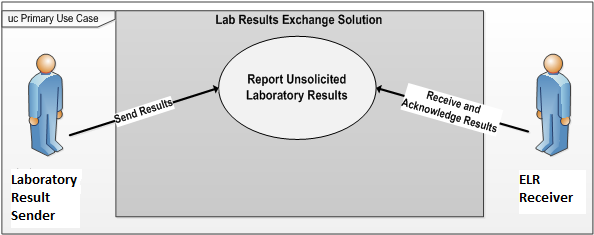 Figure  Use Case 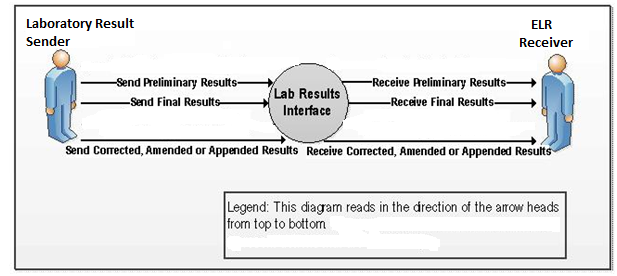 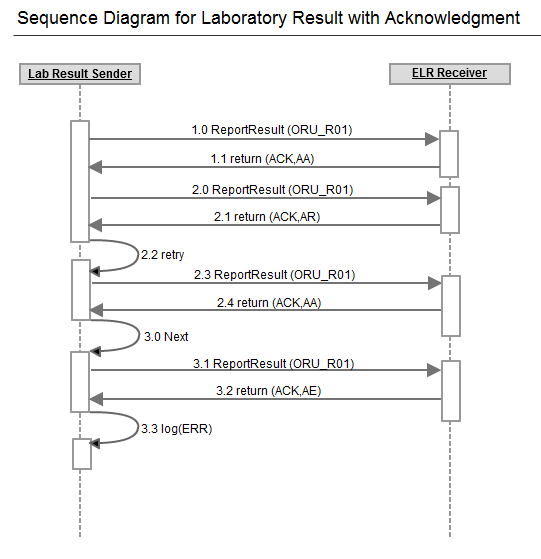 Figure 1-7.1. Sequence Diagram for Laboratory Result with Acknowledgment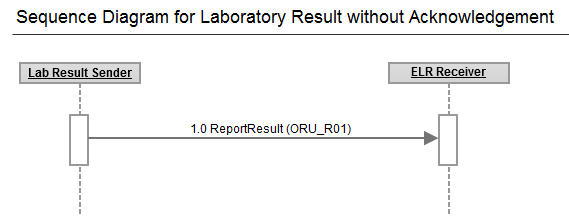 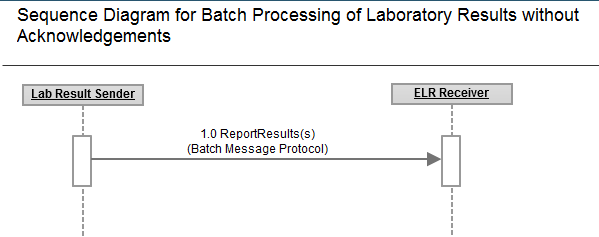 key TEchnical DecisionsOne of the primary features of this implementation guide is its focus on broad interoperabilityUse of ISO Object Identifier (OID)OIDs, or Object Identifiers, provide a strong identifier that uniquely identifies the object in question and is global in scope. Examples of information that OIDs can identify are items about patients, orders, providers and organizations. This means the identifier includes enough information to remain unique when taken out of the context within which the identifier was created. The ISO OID specification (ISO/IEC 8824:1990(E)) is the globally accepted technology for this purpose and is recommended as the means to satisfy the requirement for a universally unique identifier.HL7 is developing an implementation guide for the use of OIDs, “HL7 Implementation Guidance for Unique Object Identifiers (OIDs), Release 1”.  Although this IG is still under development, it does provide guidance on how organizations can manage OIDs.Use of Vocabulary Standards  This guide calls for specific vocabulary standards for the exchange of laboratory information.  Use of standard vocabularies is important for a number of reasons not the least of which is semantic interoperability, the ability for a computer to understand and process exchanged data.  Use of standard vocabularies allows broad distribution of healthcare information without the need for individual institutions to exchange master files for data such as test codes, result codes, etc.  Each institution maps its own local vocabularies to the standard code, allowing information to be shared broadly, rather than remaining isolated as a single island of information.  Standard vocabularies, particularly coded laboratory tests using LOINC and coded results using SNOMED CT enables more automated decision support for patient healthcare, as well as more automated public health surveillance of populations. Snapshot ModeResult messages shall always be sent in snapshot mode, meaning that all information related to the smallest individually identifiable unit are complete. For this message type that would be the OBR and all related segments (OBX, NTE and SPM, OBX). I.e., if a correction and/or status update to at least one of the OBX segments under one OBR is necessary, all OBX segments, even if previously sent, shall be resent with the correction and/or current status and/or current values. For example, in the case of a co-infection when a Culture is ordered, the preliminary results of the culture (isolation and identification) may be released if one organism is identified but the results of the second is pending.  At a later time the second organism is identified and released.  Snapshot reporting will send all previous results as well as the new results, in this case the identification of both organisms.LengthsIn HL7 Version 2.5, HL7 assigned lengths to the components of data types, but did not standardize the lengths of the fields that use those data types.  This guide pre-adopts the length rules from HL7 Version 2.7.1:  Starting with v2.7, HL7 allows documentation of both a minimum and maximum length for an element.In HL7 Version 2.7.1 length is specified for primitive data types (i.e., those without components).  Length is not specified for composite elements.  For composite data types, the actual minimum and maximum lengths can be very difficult to determine due to the interdependencies on the component content, and the specification of actual lengths is not useful either.  In general, this guide will adopt lengths from HL7 Version 2.7.1The concept of truncation is being pre-adopted from HL7 Version 2.7.1 as well, but only in regards to length documentation.  The transmission of the truncation character in message data is not being pre-adopted.Note:  In HL7 Version 2.5.1, the length of 65536 has a special meaning:  For HL7, "If the maximum length needs to convey the notion of a Very Large Number, the number 65536 should be displayed to alert the user."
In this implementation guide, fields or components with length 65536 should be understood as having no prescribed length.  Receivers should be prepared to accept any size chunk of data carried in the field or component.Use Of Escape Sequences In Text FieldsSenders and receivers using the ELR profile shall handle escape sequence processing as described in HL7 Version 2.5.1, Chapter 2, Section 2.7.4 (Special Characters).  This requirement applies to the ST, TX and FT data types.  Implementers shall not support escape sequences described in Sections 2.7.2 (Escape sequences supporting multiple character sets), 2.7.3 (Highlighting), 2.7.5 (Hexadecimal), 2.7.6 (Formatted Text) and 2.7.7 (Local).  This restriction applies to the TX and FT data types.commentReferenced Profiles - AntecedentsThe following profile was used as source materials in the development of this guide:HL7 U.S. Realm – Interoperability Specification:  Lab Result Message to EHR, Version 1.0, November 2007Harmonized Use Case for Electronic Health Records (Laboratory Result Reporting)Implementation Guide for Transmission of Laboratory-Based Reporting of Public Health Information using version 2.3.1 of Health Level Seven (HL7) Standard Protocol, March 2005.HL7 Version 3 Standard: Abstract Transport Specification, Normative Edition 2009HL7 Version 2.5.1 Implementation Guide: Laboratory Results Interface for US Realm, Release 1,v49,  HL7 Version 2.5.1: ORU^R01, Draft Standard for Trial Use, July 2012Standards and Interoperability Laboratory Results Interface Use Case, Laboratory Results Reporting to Primary Care Providers (in an Ambulatory Setting) v1.0Conformance to this Guide Results rofile– ID: LRI_ – ID: Response Profiles This Guide de one base ELR 251 R2 acknowledgement response profile.  Ack – ID: Data typesDocuments what data types are used within profile.  Refer to the HL7 2.5.1 base standard for any/all datatypes used but not described in this guide.TypesCE – Coded ElementExample:  |625-4^Bacteria identified:Prid:Pt:Stool:Nom:Culture^LN^BAC^Bacteria Culture^99Lab|CNN – Composite ID Number and Name SimplifiedExample:  |1234^Admit^Alan^A^III^Dr^MD^^DOC^2.16.840.1.113883.19.4.6^ISO|CQ – Composite Quantity with Units Example:  |150^m&meter&UCUM|CWE_CRE – Coded with Exceptions – Code Required, but May Be EmptyNote:  This guide pre-adopts the structure of the CWE data type from HL7 Version 2.7. 1Usage note: This version of the CWE is used with all CWE elements except OBR-4, OBX-3 and OBX-5.  The CWE_CRE data type is used where it is necessary to communicate a code, text, coding system and the version of coding system the code was drawn from.  It also allows the communication of an alternate code drawn from another coding system.  Many coded fields in this specification identify coding systems or value sets that must be used for the field.  When populating the CWE data types with these values, this guide does not give preference to the triplet in which the standard code should appear.  The receiver is expected to examine the coding system names in components 3 and 6 to determine if it recognizes the coding system.The CWE data type allows communication CWE Statuses that indicate whether the value is known or not, not applicable, or not available (HL7 Table 0353-CWE Status Codes). The full set of allowable values and its use is described in Chapter 2A, Section 2.A.13 under Data Missing. This will be allowed for all uses of CWE_CRE, except in SPM-4.Example:  |625-4^Bacteria identified:Prid:Pt:Stool:Nom:Culture^LN^BAC^Bacteria Culture^99Lab^2.26^May 2006|CWE_CR – Coded with Exceptions – Code RequiredNote:  This guide pre-adopts the structure of the CWE data type from HL7 Version 2.7. 1Usage: This version of the CWE is used only with OBR-4 and OBX-3.  The CWE data type is used where it is necessary to communicate a code, text, coding system and the version of coding system the code was drawn from.  It also allows the communication of an alternate code drawn from another coding system.  Many coded fields in this specification identify coding systems or value sets that must be used for the field.  When populating the CWE data types with these values, this guide does not give preference to the triplet in which the standard code should appear.  The receiver is expected to examine the coding system names in components 3 and 6 to determine if it recognizes the coding system.The CWE data type allows communication CWE Statuses that indicate whether the value is known or not, not applicable, or not available (HL7 Table 0353-CWE Status Codes). The full set of allowable values and its use is described in Chapter 2A, Section 2.A.13 under Data Missing. This will be allowed for all uses of CWE_CR..Example:  23826-1^Bordetella pertussis DNA [Presence] in Unspecified specimen by Probe and target amplification method^LN^BPRP^Bordetella pertussis PCR^L^2.40^ Bordetella pertussis PCRCWE_CRO – Coded with Exceptions – Code and Original Text RequiredNote:  This guide pre-adopts the structure of the CWE data type from HL7 Version 2.7.1Usage: This version of the CWE is used only with OBX-5. CWE_CRO.9 is always sent in this CWE_CRO type.   The CWE data type is used where it is necessary to communicate a code, text, coding system and the version of coding system the code was drawn from.  It also allows the communication of an alternate code drawn from another coding system.  Many coded fields in this specification identify coding systems or value sets that must be used for the field.  When populating the CWE data types with these values, this guide does not give preference to the triplet in which the standard code should appear.  The receiver is expected to examine the coding system names in components 3 and 6 to determine if it recognizes the coding system.  CWE_CRO.9 is always sent in this CWE_CRO typeThe CWE data type allows communication CWE Statuses that indicate whether the value is known or not, not applicable, or not available (HL7 Table 0353-CWE Status Codes). The full set of allowable values and its use is in Chapter 2A, Section 2.A.13 under Data Missing. This will be allowed for all uses of CWE_CRO..Example:  23826-1^Bordetella pertussis DNA [Presence] in Unspecified specimen by Probe and target amplification method^LN^BPRP^Bordetella pertussis PCR^L^2.40^ Bordetella pertussis PCRCX – Extended Composite ID with Check DigitUsage: The CX data type is used to carry identifiers.  This guide requires that all identifiers be accompanied by assigning authorities, and that all identifiers carry an identifier type.  This method allows the exchange of unique identifiers for the associated object across organizational and enterprise boundaries, enabling broad interoperability.though the Identifier Type Code component is required, it is not a part of the actual identifier.  Rather, it is metadata about the identifier.  The ID Number and Assigning Authority component, together, constitute the actual identifier.  The reason for this requirement is to promote forward compatibility with HL7 Version 3 identifiers, where there is no concept of identifier type codes.  Although this guide does not deal directly with Version 3 constructs, it is intended to work within the context of the HITSP Interoperability constructs, which work with both Version 2.x messaging and Version 3 constructs.Example:  |36363636^^^MPI&2.16.840.1.113883.19.3.2.1&ISO^MR^A&2.16.840.1.113883.19.3.2.1&ISO|DR – Date/Time RangeExample:  |200806021328.0001-0005^200906021328.0001-0005|DT – DateExample:  |20080602|DTM – Date/TimeIt is strongly recommended that the time zone offset always be included in the DTM particularly if the granularity includes hours, minutes, seconds, etc.  Specific fields in this implementation guide may require Date/Time to a specific level of granularity, which may require the time zone offset.Unless otherwise specified, it is recommended that the granularity for the representation of date and time using the date/time (DTM) data type be minutes, with seconds and milliseconds optional.  As mentioned in the Guide, "It is strongly recommended that the time zone offset always be included in the DTM particularly if the granularity includes hours, minutes, seconds, etc.": YYYYMMDDHHMM[SS.SSS]+/-ZZZZ.Example:  |200806021328.0001-0005|EI – Entity IdentifierUsage: The EI data type is used to carry identifiers. This guide requires that all entity identifiers be accompanied by assigning authorities.  This allows the exchange of unique identifiers for the associated object across organizational and enterprise boundaries, enabling broad interoperability.In the EI data type, the Namespace ID, Universal ID and Universal ID type correspond to the HD data type identified elsewhere.  These types, together, are commonly considered the assigning authority for the identifier.  The Entity Identifier and Assigning Authority components, together, constitute the actual identifier. Example:  |23456^EHR^2.16.840.1.113883.19.3.2.3^ISO|FN – Family NameExample:  |Admit|FT – Formatted Text DataUsage NoteFor NTE segments, or when this data type is used in OBX-2 Value Type, one should consider that formatting may be included in either NTE-3, Comment, or OBX-5, Observation Value, based on a monospaced font.  If this type of formatting must be preserved by the receiver, both parties must agree on how to preserve this monospaced font in the final display.  The sender may not assume that such formatting is preserved without specific agreement with the receiver.  The receiver is not obligated to conform to this guide to preserve that type of formatting. Example:  |Culture \T\ Sensitivity Report …|HD – Hierarchic DesignatorUsage: The HD data type is used directly to identify objects such as applications or facilities.  It is used also as a component of other data types, where it is typically an assigning authority for an identifier.    Where this capability is used in this specification, that usage is described separately.  )Example:  |Lab^2.16.840.1.113883.19.3.1.1^ISO|ID – Coded Value for HL7-Defined TablesExample:  |ABC|IS – Coded Value for User-Defined TablesExample:  |XYZ|MSG – Message TypeExample:  |ORU^R01^ORU_R01|NDL - Name With Date And LocationExample:|1234&Admit&Alan&A&III&Dr&MD&&DOC&2.16.840.1.113883.19.4.6&ISO|NM – NumericExample:  |123.4|PRL – Parent Result LinkUsage Note: See Section 8.n, of this document for details on how this data type and the EIP data type are used in parent/child result linking.  Use of data type CWE_CR for sequence 1 reflects a pre-adoption of HL7 Version 2.7.1 standards. Example:  |625-4&Bacteria identified:Prid:Pt:Stool:Nom:Culture&LN^1^Campylobacter jejuni|PT – Processing TypeExample:  |P^T|RP – Reference PointerUsage: The field uses the RP data type to allow communication of pointers to images, sound clips, XML documents, HTML markup, etc.  The RP data type is used when the object being pointed to is too large to transmit directly.This specification defines the mechanism for exchanging pointers to objects, but does not address the details of applications actually accessing and retrieving the objects over a network.This guide constrains this data type to support only Universal Resource Identifiers (URI).  See http://ietf.org/rfc/rfc2396.txt for a detailed definition. The general format of a URI is in the form <scheme>://<authority><path>?<query>. The scheme and authority portions appear in the Application ID component, Universal ID subcomponent.  The path and query portion of the URI appear in the Pointer component of the RP data type.Example: |?requestType=WADO\T\study=1.2.840.113848.5.22.9220847989\T\series=1.2.840.113848.5.22.922084798.4\T\object=1.2.840.113848.5.22.922084798.4.5^&https://www.pacs.poupon.edu/wado.jsp&URI^image^jpeg |SAD – Street AddressUsage: The SAD is used only as a component of the XAD data type. Example:  |2222 Home Street|SI – Sequence IDExample:  |1|SN – Structured NumericUsage: The SN data type carries a structured numeric result value.  Structured numeric values include intervals (^0^-^1), ratios (^1^/^2 or ^1^:^2), inequalities (<^10), or categorical results (2^+).Examples:  |^0^-^1|     |^1^/^2|     |^1^:^2|     |<^10|     |^2^+|ST – String Data Usage NoteWhen this data type is used in OBX-2 Value Type, one should consider that formatting may be included in OBX-5, Observation Value, based on a monospaced font.  If this type of formatting must be preserved by the receiver, both parties must agree on how to preserve this monospaced font in the final display.  The sender may not assume that such formatting is preserved without specific agreement with the receiver.  The receiver is not obligated to conform to this guide to preserve that type of formatting.Example:  |almost any test data at all|TM – Time Usage: It is strongly recommended that the time zone offset always be included in the TM.  Specific fields in this implementation guide may require time to a specific level of granularity, which may require the time zone offset.Example:  |235959+1100|TS – Time Stamp )TS_1 – Time StampExample:  |200806021328.0001-0005|TX – Text Data Usage NoteWhen this data type is used in OBX-2 Value Type, one should consider that formatting may be included in OBX-5, Observation Value, based on a monospaced font.  If this type of formatting must be preserved by the receiver, both parties must agree on how to preserve this monospaced font in the final display.  The sender may not assume that such formatting is preserved without specific agreement with the receiver.  The receiver is not obligated to conform to this guide to preserve that type of formatting.Example:  | leading spaces are allowed.|VID – Version IdentifierExample:  |2.5.1|XAD – Extended AddressExample:  |4444 Healthcare Drive^Suite 123^Ann Arbor^MI^99999^USA^B|XCN – Extended Composite ID Number and Name for Persons Example:  |1234^Admit^Alan^A^III^Dr^^^&2.16.840.1.113883.19.4.6&ISO^L^^^EI^&2.16.840.1.113883.19.4.6&ISO^^^^^^^^MD|XON – Extended Composite Name and Identification Number for OrganizationsExample:  |Level Seven Healthcare, Inc.^L^^^^&2.16.840.1.113883.19.4.6&ISO^XX^^^123|XPN – Extended Person Name Example:  |Admit^Alan^A^III^Dr^^L^^^^^^^MD|Extended Telecommunication Number (XTN)Usage: Note that component 4 (Email Address) and component 7 (Local Number) are mutually exclusive.  You must populate one or the other, but not both in a single repeat of this data type.Example:  |^PRN^PH^^1^555^5552003|   |^NET^Internet^eve.everywoman@hl7.org| MessagesThe following sections detail the structure of each message, including segment name, usage, cardinality and description.  See section 1.4.1 (Message Element Attributes) for a description of the columns in the Abstract Message Syntax Tables.ORU^R01^ORU_R01The ORU^R01 message is constrained for transmitting laboratory results from the testing source to to the Public Health Receiver as defined in theUse Case. Diagram of ORU^R01^ORU_R01The following diagram shows a simple view of the ORU^R01^ORU_R01 message structure.  The green boxes represent the key segments in the HL7 result message and include the MSH, PID, OBR and OBX segments.  The data found in these segments are key to the laboratory report.  Data found in the other segments may be important but are not key to interpreting the message.  Note that this diagram does not show repeating elements of the message (repeating groups or segments).  It represents the way in which information in the message is related.  Neither does this diagram capture the conditions on when some of the segments must be present in the message.  For instance, there must be an ORC segment present in the message in the first repeat of the ORDER_OBSERVATION group. 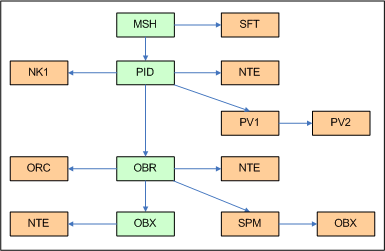 Figure -. 2.5.1 ELR MessageComparison with the 2.3.1 ORU^R01The following diagram shows the structure of the 2.3.1 ELR message.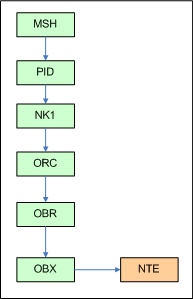 Figure -. 2.3.1 ELR MessageThe message structure for the 2.3.1 ELR message is simpler than the 2.5.1 ELR message described above.  There are several reasons for this including the following:The 2.5.1 ELR message adheres strictly to the ORU^R01 message structure described by HL7 in 2.5.1.  The 2.3.1 ELR message rearranged some of the groups in the message to suite ELR purposes.  Unfortunately, this approach breaks XML implementations of the HL7 standard. The 2.5.1 ELR message includes new segments introduced by HL7.  This includes the SFT and SPM segments.  The SFT segment is used to document new information that was not contained in the original 2.3.1 ELR message.  The SPM segment was added by HL7 to replace some fields found in the OBR segment.  The SPM segment provides additional information about the specimen not found in the 2.3.1 message.Support for the PV1 and PV2 segments have been added to the 2.5.1 ELR message.  Both segments were part of the underlying HL7 standard for the ORU^R01 in 2.3.1 and 2.5.1.  The difference here is that the 2.5.1 ELR has included support for some of this information in the 2.5.1 ELR message based upon states identifying a need for this information.Additional support for the NTE segment has been added to the 2.5.1 ELR message.  NTE’s associated with the PID and OBR were part of the underlying HL7 standard for the ORU^R01 in 2.3.1 and 2.5.1.  The difference here is that the 2.5.1 ELR has included support for additional comments in this message based upon states identifying a need for this information.ACK^R01^ACKUse of an ACK message by the ELR Receiver is permitted for Message Profile and should be used as described in this guide.  All other acknowledgement methods are beyond the scope of this document HL7 Batch Protocol.  The frequencies of batch transmissions are left to specific implementations.  Batches may be sent more often if the message size or resource requirements dictate. Segment and Field DescriptionsThis messaging guide provides notes for supported fields.  The following format is used in this document for listing and defining message segments and fields.  First, the message segment use is defined and then a segment attribute table listing all fields defined in the segment is shown.  See section 1.4.1 (Message Element Attributes) for a description of the columns in the Segment Attribute Tables.MSH – Message Header SegmentThe Message Header Segment (MSH) contains information describing how to parse and process the message.  This includes identification of message delimiters, sender, receiver, message type, timestamp, etc.Usage NotesMSH-21 (Message Profile Identifier) shall identify exclusively one ELR results  profile (i.e., MSH-21 shall not be populated with conflicting ELR profile or ELR components).Additional compatible profiles or components can be present in MSH-21; for example, if an ELR profile or component is further constrained.The table below indicates valid MSH-21 combinations for declaring conformance to a particular ELR Result profile or components.For each of the combinations illustrated, the following additional profile component identifiers can be specified: SFT – Software segmentThe software segment provides information about the sending application or other applications that manipulate the message before the receiving application processes the message. In this guide, the Laboratory Result Sender actor is required to populate the first SFT segment.  Any other application that transforms the message must add an SFT segment for that application.  Other applications that route or act as a conduit may add an SFT but are not required to do so. See , Actor, Laboratory Result Sender for further discussion the types of roles applications may play in these data exchanges. Based on that discussion, and HL7 Application (including gateways) is required to populate an SFT segment, while bridges and intermediaries may add an SFT but are not required to do so.Example:  
SFT|Level Seven Healthcare Software, Inc.^L^^^^&2.16.840.1.113883.19.4.6^ISO^XX^^^1234|1.2|An Lab System|56734||20080817MSA – Acknowledgement SegmentThe Message Response Segment (MSA) contains the information sent as acknowledgment to the order message received by a Laboratory Information System.Example:  
MSA|CA|20070701132554000008ERR – Error SegmentThe ERR segment is used to add error comments to acknowledgment messages. Example:  
ERR||OBR^1|100^Segment sequence error^HL70357|E|||Missing required OBR segment|Email help desk for further information on this error||||^NET^Internet^helpdesk@hl7.orgPID – Patient Identification SegmentThe Patient Identification Segment (PID) is used to provide basic demographics regarding the subject of the testing.  The subject may be a person or animal.Example:
PID|1||36363636^^^MPI&2.16.840.1.113883.19.3.2.1&ISO^MR^A&2.16.840.1.113883.19.3.2.1&ISO~444333333^^^&2.16.840.1.113883.4.1^ISO^SS||Everyman^Adam^A^^^^L^^^^^^^BS|Mum^Martha^M^^^^M|20050602|M||2106-3^White^CDCREC^^^^04/24/2007|2222 Home Street^^Ann Arbor^MI^99999^USA^H||^PRN^PH^^1^555^5552004|^WPN^PH^^1^955^5551009|eng^English^ISO6392^^^^3/29/2007|M^Married^HL70002^^^^2.5.1||||||N^Not Hispanic or Latino^HL70189^^^^2.5.1||||||||N|||200808151000-0700|Reliable^2.16.840.1.113883.19.3.1^ISONK1 – Next of Kin SegmentIf the subject of the testing is something other than a person i.e. an animal, the NK1 will document the person or organization responsible for or owning the subject.  For patients who are persons, the NK1 documents the next of kin of the patient.  This is particularly important for lead testing of minors, since the NK1 is used to document information about the parent or guardian.  This is where the employment information for the patient is documented.1Example:
NK1|1|Mum^Martha^M^^^^L|MTH^Mother^HL70063^^^^2.5.1| ^Apt B^^MI^99999^^H|^PRN^PH^^1^555^5552006PV1 – Patient Visit InformationThis segment contains basic inpatient or outpatient encounter information.1Example:
PV1|1|O|4E^234^A^&2.16.840.1.113883.19.3.2.3&ISO^N^N^Building 1^4^Nursing unit 4 East^1234&&2.16.840.1.113883.19.3.2.3&ISO^&2.16.840.1.113883.19.3.2.3&ISO|R||||||||||||||||||||||||||||||||||||||||200808151000-0700|200808151200-0700ORC – Common Order SegmentThe Common Order Segment (ORC) identifies basic information about the order for testing of the specimen.  This segment includes identifiers for the order, who placed the order, when it was placed, what action to take regarding the order, etc.Example:
ORC|RE||CHEM9700122^MediLabCo-Seattle^45D0470381^CLIA|||||||||1234^Admit^Alan^A^III^Dr^^^&2.16.840.1.113883.19.4.6&ISO^L^^^EI^&2.16.840.1.113883.19.4.6&ISO^^^^^^^^MD||^WPN^PH^^1^555^5551005|||||||Level Seven Healthcare, Inc.^L^^^^&2.16.840.1.113883.19.4.6&ISO^XX^^^1234|1005 Healthcare Drive^^Ann Arbor^MI^99999^USA^B|^WPN^PH^^1^555^5553001|4444 Healthcare Drive^Suite 123^Ann Arbor^MI^99999^USA^BOBR – Observation Request SegmentThe Observation Request Segment (OBR) is used to capture information about one test being performed on the specimen.  Most importantly, the OBR identifies the type of testing to be performed on the specimen and ties that information to the order for the testing.Note: In the circumstance where some of the lab results are generated by the lab, but others are performed by a reference lab, the sending lab can choose what filler order number to use., Whichever filler order number  is used, the sending lab is expected to be able to trace all the observations in the lab result back to the appropriate source lab based on the filler order number provided in OBR-3.Reporting a Microbiology Culture with SusceptibilityThe approach described here is required for use in reporting microbiology results for the profiles supported in this guide.Report a microbiology culture with susceptibility where:1) the parent result contains the culture result including an OBX identifying an organism AND2) the child result contains a susceptibility battery linked to the organism identified in the parent result.The following conformance statements are intended to support these requirements.Conformance Statements: LRI_Base ProfileLRI-50: The implementer SHALL report microbiology results as follows:PART A: The ORU^R01 shall contain One (1..1) ORDER_OBSERVATION group containing one (1..1) OBR with OBR-4 field populated with a code for a Culture with Susceptibility ANDPART B: one or more (1..*) OBSERVATION groups containing an OBX segment with OBX-3 field populated with a code indicating the identification of an organism ANDPART C: One or more (1..*) additional ORDER_OBSERVATION groups each containing:PART C1: one (1..1) OBR with OBR-4 field populated with a code for Susceptibility battery and OBR-11 field populated with the value “G” and OBR-26 valued such that it links to one of the OBX segments in PART B ANDPART C2: one or more (1..*) OBSERVATION groups containing an OBX segment with OBX-3 field populated with a code for a specific antibiotic susceptibility ANDPART D: the ORU^R01 shall conform to one of the following profiles:LRI_GU_RU_ProfileLRI-33LRI-34LRI-35LRI-36LRI-44LRI-45Example:
OBR|1|23456^EHR^2.16.840.1.113883.19.3.2.3^ISO|9700123^Lab^2.16.840.1.113883.19.3.1.6^ISO|50545-3^Bacterial susceptibility panel:-:Pt:Isolate:OrdQn:MIC^LN^^^^2.26|||200808151030-0700||||||anemia|||1234^Admit^Alan^A^III^Dr^^^&2.16.840.1.113883.19.4.6&ISO^L^^^EI^&2.16.840.1.113883.19.4.6&ISO^^^^^^^^MD|^WPN^PH^^1^555^5551005|||||2008081830-0700|||F|625-4&Bacteria identified:Prid:Pt:Stool:Nom:Culture&LN^1^Campylobacter jejuni|||23456&EHR&2.16.840.1.113883.19.3.2.3&ISO^9700122&Lab&2.16.840.1.113883.19.3.1.6&ISO|| 787.91^ DIARRHEA^I9CDX^^^^07/09/2008|1235&Slide&Stan&S&&Dr&MD&&DOC&2.16.840.1.113883.19.4.6&ISOTQ1 – Timing/Quantity SegmentThe TQ1 segment is used to specify the timing of events and actions such as those that occur in order management and scheduling systems.Example:
TQ1|1||||||200907291200+0400||R^Routine^HL70485OBX – Observation/Result SegmentThe Observation/Result Segment (OBX) contains information regarding a single observation related to a single test (OBR) or specimen (SPM).  This includes identification of the specific type of observation, the result for the observation, when the observation was made, etc. Example:
OBX|1|CWE|625-4^Bacteria identified:Prid:Pt:Stool:Nom:Culture^LN^^^^2.26|1|66543000^Campylobacter jejuni^SCT^^^^January 2007||||||P|||200906041458|||0086^Bacterial identification^OBSMETHOD^^^^501-20080815||200906051700||||GHH Lab^L^^^^CLIA&2.16.840.1.113883.19.4.6&ISO^XX^^^1236|3434 Industrial Loop^^Ann Arbor^MI^99999^USA^B|9876543^Slide^Stan^S^^^^^NPPES&2.16.840.1.113883.19.4.6&ISO^L^^^NPIUsage Note An OBX Can reflects a an actual result for the test requested, additional information such as ask at order entry responses, or other epidemiologically important information or observations related to the specimen. For OBX-17 (Observation Method): This can be useful to further specify information about the specific method to a more granular level than what is defined by the LOINC used in OBX-3. There are two vocabularies available for use at this time, SNOMED procedure hierarchy codes and V3 Observation Method codes, and work to make these more complete as well as to provide a cross-mapping between them is in development.Observation Identifiers, Observation Values, Interpretations and CommentsLaboratory results fall into several broad categories or types of results. The first type of result is a quantitative measure of some property of a specimen and is typically numerical in nature. Often these numeric results are also associated with some sort of interpretation, typically in terms of the normality or abnormality of the measured quantity in relationship to a reference range or normal range. Another type of result is a qualitative result related to the testing of a specimen. This is typically coded or textual in nature. Qualitative results may actually be interpretations of more detailed quantitative measurement (see Section 7.4 CLSI Definitions – Quantitative, Semi-quantitative, Qualitative Results). Both quantitative and qualitative results may have comments associated with them. These comments may provide additional clarification, information regarding how the result was obtained, etc.This guide assumes that LOINC is normally being used for the identification of observations if an appropriate LOINC code exists. Appropriate status is defined in the LOINC Manual Section 11.2 Classification of LOINC Term Status. LOINC identifiers can easily be classified as quantitative or qualitative. The LOINC scale property QN (quantitative) indicates that the LOINC identifier is quantitative. All other LOINC identifiers can be treated as qualitative for the purpose of this discussion. Those OBX’s associated with quantitative LOINC identifiers should be using OBX-5 with either the NM (numeric), SN (structured numeric), TS (timestamp), DT (date) or TM (time) data types. These quantitative results can be accompanied by an interpretation. Coded interpretations should be reported using OBX-8 (abnormal flags) when the values have been drawn from HL7 table 0078. The LOINC scale property for qualitative results can fall into four types:Ordinal (ORD): OBX-3 observations with qualitative LOINC test codes using ordinal result scales may fully specify the analyte/component measured in OBX-3, thus only requiring a “Presence/Absence” code to fully specify the observation.Nominal (NOM): OBX-3 observations with "presence or identity" LOINC test codes using nominal result scales to fully specify the observation.Bacterial cultures may require a SNOMED CT concept from the "organism" hierarchyNarrative (NAR): OBX-3 observations with narrative LOINC test codes use ST or TX data type in OBX-5.Ordinal or Quantitative (OrdQn): This type is used by Susceptibility tests that may be reported as qualitative (i.e. susceptible, resistant) or as quantitative, numeric results (e.g. Minimum Inhibitory Concentration MIC).Both quantitative and qualitative results may have comments associated with them. These comments may provide additional clarification, information regarding how the result was obtained, etc.In laboratory test result reporting, the semantic relationship between OBX-3 (Observation Identifier) and OBX-5 (Observation Value) is that the asserted value in OBX-5 "refines" or "qualifies" the meaning of the laboratory test that is specified in OBX-3. In other words how a particular result should be reported using the OBX segment above depends upon what is being used as an observation identifier for OBX-3. This is true regardless of whether SNOMED-CT is used. When SNOMED CT is used for a coded result value in OBX-5, this understanding of the semantic relationship is consistent with the use of qualifiers and refinement as specified in the SNOMED CT Concept Model. It supports the use of SNOMED CT concepts (codes) from the "qualifier value" or another appropriate SNOMED CT hierarchy matching the "semantic type" of the laboratory test specified by the LOINC code in OBX-3 for Microbiology results. These result value concepts may specify a presence/absence value, an organism name or an organism-related substance (e.g. toxin, RNA, DNA, antigen).The above discussion has focused on actual clinical findings, whether they are quantitative or qualitative. Often, additional clarifying documentation is sent along with the clinical findings. These should be handled as comments, conveyed in an NTE segment(s) following the OBX in question. Comments typically fall into the following categories:Comments about how a clinical finding was reachedClarification regarding the meaning of a clinical findingAdditional information not directly related to the clinical finding such as contact information for the lab, disclaimers, etc.Most canned, or boiler plate text associated with a result falls into the comment category.The following table gives examples of how the different fields in the OBX segment interact to create the complete observation..*At this time it is not yet clear how LOINC supports inclusion of documents. We anticipate having clarity by the time this document is moved to a normative state.** When using SN or NM to report ordinal values where there are no appropriate units of measure, use of the CWE status ‘NA’ for CWE.1 and ‘HL7 0353’ for CWE.3 is allowed, indicating there are no applicable units of measure. See OBX-6 in Table 5-12 above.Usage NoteIf either OBX-3.3 or OBX-3.6 is “LN” (LOINC) then the data type identified in OBX-2 should be drawn from Table 3-15. Data Types for LOINC Scale Part based on the LOINC Scale Part of the code in OBX-3.1 or OBX-3.4, except when OBX-11 equals “X” or “N”. SPM – Specimen SegmentThe Specimen Information Segment (SPM) describes the characteristics of a single sample.  The SPM segment carries information regarding the type of specimen, where and how it was collected, who collected it and some basic characteristics of the specimen.Example:
SPM|1|23456&EHR&2.16.840.1.113883.19.3.2.3&ISO^9700122&Lab&2.16.840.1.113883.19.3.1.6&ISO||WB^Whole Blood^HL70487^^^^^2.5.1||THYO^Thyoglycollate broth^HL70371^^^^2.5.1|BCAE^Blood Culture, Aerobic Bottle^HL70488^^^^2.5.1|49852007^Structure of median cubital vein (body structure)^SCT^^^^20080731|||P^Patient^HL60369^^^^2.5.1|2.0^mL&MilliLiter [SI Volume Units]&UCUM&&&&1.6|||||200808151030-0700|200808151100-0700NTE – Notes and Comments SegmentThe Notes and Comments Segment (NTE) is used to convey additional comments regarding the associated segment.  The NTE segment is not intended for automatic processing.  The contents of the NTE segment are primarily intended for human use.  Automated process should not be based upon the contents of NTE-3 (Comment); rather the content of that field should be displayed to humans.Example:
NTE|1|L|Comment goes here.  It can be a very long comment.|RE^Remark^HL70364^^^^2.5.1FHS – FILE HEADER SEGMENTThis segment is used as the lead-in to a file (group of batches).Example:
FHS|^~\&||Lab1^2.16.840.1.113883.19.3.1^ISO||SPH^2.16.840.1.113883.19.3.2^ISO|20080723123558-0400FTS – FILE TRAILER SEGMENTThe FTS segment defines the end of a file (group of batches).Example:
FTS|1BHS – BATCH HEADER SEGMENTThis segment is used as the lead-in to a file (group of batches).Example:
BHS|^~\&|| Lab1^2.16.840.1.113883.19.3.1^ISO||SPH^2.16.840.1.113883.19.3.2^ISO|20080723123558-0400BTS – Batch TRAILER SEGMENTThe BTS segment defines the end of a batch of messages.Example:
BTS|100 Code Systems and Value SetsSuccessful message implementation requires that transmitted messages (message instances) contain valid values for coded fields.  It is important to note that code sets are relatively dynamic and subject to change between publications of these implementation guides.Every code value passed in a message instance is drawn from a code system that has a globally unique identifier, such as an OID.  In general, the coded values allowed in a field (a) may be drawn from more than one code system, and (b) may be a subset of the codes from a given coding system.  Combining (a) and (b) makes it possible for the allowed code value to be a combination of multiple subsets drawn from multiple coding systems.  In most cases, only a subset of the codes defined in a code system are legal for use in a particular message.The subsets of the codes that are legal for a particular field is identified by an HL7 construct known as a "value set."  A value set is a collection of coded values drawn from code systems.  Value sets serve to identify the specific set of coded values for the message from the universe of coded values across all coding systems. The segment tables in previous sections identify the value set or coding system used for each supported field containing a coded value.  Fields that use the data type CWE require that messages include the code, drawn from HL7 0396, that uniquely defines the coding system, as well as the coded value itself.  Some of these pre-coordinated value sets must be updated, or new ones created, as new needs are identified. Value sets are identified by a unique identifier also, but this identifier is not transmitted in the message.  The identifier or code for the coding system from which the value is derived is sent in the message.  However, the value set identifier is useful and important when vocabulary items are modified or replaced.LOINCThe use of the Logical Observation Identifiers Names and Codes (LOINC) vocabulary is required where a LOINC code is available for the test being resulted. The LOINC terms transmitted by the sender in OBX-3 must be valid but it is not the intent of this guide to specify LOINC values for a given test.  It is strongly recommended that the LOINC long common name be sent in addition to the LOINC in order to facilitate debugging and message validation between the sender and the public health agency.LOINC shall be used as the standard coding system to identify the Resulted Test in the Observation Identifier (OBX-3) if an appropriate LOINC code exists. Appropriate status is defined in the LOINC Manual Section 11.2 Classification of LOINC Term Status. If a local coding system is in use, a local code should also be sent to help with identification of coding issues. <<implementation guidance stub >> When no valid LOINC exists the local code may be the only code sent.SNOMED CT SNOMED CT is a required vocabulary for results reported as Coded With Exception (CWE_CRO) data types in OBX.5 (and identified as CWE in OBX-2). Each SNOMED CT Concept has a permanent unique numeric Identifier which is known as the ConceptId and only these shall be used for this IG.  In other words, SNOMED alphanumeric legacy codes shall not be used for this IG.  In general, coded results for reportable laboratory results fall into three categories:  microorganism names  (e.g. 88274000^Tryspanoma curzi^SCT),  presence or absence findings ( e.g. 260373001^Detected^SCT),  and  less commonly substances (255835006^Shiga toxin^SCT).  When SNOMED CT is used in OBX-5, CWE_CRO.9 shall contain the laboratory’s original text which is used for printing and/or display to satisfy CLIA reporting requirements. CWE_CRO.2 and CWE_CRO.9 may contain the same value, when the coded description is also the original text.  Specimen TypeSNOMED CT drawn from the specimen hierarchy in SNOMED CT is the recommended vocabulary for specimen source terms in SPM-4 (Specimen type).  Specimen type/source terms in SPM-4 may be drawn from HL7 table 0487 as well.   A cross-mapping is under development.<<llink>>UCUMUCUM (Unified Code for Units of Measure) shall be used for reporting units of  measureA table of example UCUM units for electronic messaging  is available here: http://loinc.org/downloads/usage/units .Further information on UCUM can be found at http://unitsofmeasure.org/Vocabulary Constraints Table 6-1. Value Set/Code System shows the various value sets/code systems used in this IG.  It also provides information about the source of the vocabulary and an identifier for the vocabulary.  The name found in the Value Set/Code System Name column corresponds with the value set identified in the Value Set column of the data type and segment attribute tables found above.The value sets are cross referenced with the ELR251 Value Sets from the PHIN vocabulary access and distribution system (VADS).  This table includes values sets from all data elements including those with “O” Usage and has been reformatted to fit this document – the complete reference table is accessible here:https://phinvads.cdc.gov/vads/DownloadHotTopicDetailFile.action?filename=368D12BD-1514-E211-989D-001A4BE7FA90PHINVADS provides all ELR related value sets collected into a view that can be accessed here: http://phinvads.cdc.gov/vads/ViewView.action?name=Electronic%20Laboratory%20Reporting%20(ELR)%20to%20Public%20Health%20-%20HL7%20Version%202.5.1Constrained HL7 TablesThis section provides values for only those HL7 tables that are constrained by this IG. HL7 tables in this guide are as specified in the HL7 Version 2.5.1 Standard, except as noted below.HL7 Table 0065-Specimen Action Code is pre-adopted from HL7 Version 2.7.1HL7 Table 0078- Interpretation Codes. ( Abnormal Flag) is pre-adopted from HL7 Version 2.7.1HL7 Table 0203-Identifier Type is pre-adopted from HL7 Version 2.7.1HL7 Table 0291-Subtype of referenced data is pre-adopted from HL7 Version 2.7.1HL7 Table 0301-Universal ID Type is pre-adopted from HL7 Version 2.7.1HL7 Table 0507-Observation Result Handling is pre-adopted from HL7 Version 2.7.1HL7 Table 0834-MIME Types is pre-adopted from HL7 Version 2.7.1HL7 Table 0065 – Specimen Action Code (V2.7.1)HL7 Table 0076 – Message Type (V2.5.1)HL7 Table 0078 – Interpretation Codes (V2.7.1)HL7 Table 0123 – Results Status (V2.5.1)HL7 TABLE 0125 – VALUE TYPE (V2.5.1)HL7 Table 0155 – Accept/Application Acknowledgment Conditions (V2.5.1)HL7 Table  0203 – Identifier Type (V2.7.1)HL7 Table 0291 – Subtype Of Referenced Data (V2.7.1)HL7 Table 0301 from 2.7- Universal ID Type (V2.7.1)Hl7 Table 0354 – Message Structure (V2.5.1)HL7 Table 507 – Observation Result Handling (V2.7.1)HL7 Table 0834 – MIME Type (V2.7.1)Vocabulary DistributionVocabularies recommended in this guide are primarily standard vocabularies recommended by the HITSP for use in the particular domains.  In many cases, these vocabularies are further constrained into value sets for use within this guide or were previously constrained into value sets by the CDC and maintained in PHIN VADs for use in the Public Health domain.  PHIN VADS is based upon Whitehouse E-Gov Consolidated Health Informatics (CHI) domain recommendations and its main purpose is to distribute the vocabulary subsets that are needed for public health.  PHIN VADS allow implementers to browse, search, and download the value sets associated with an implementation guide.  PHIN VADS has the capability to host multiple versions of value sets and implementation guide vocabulary.  PHIN VADS provides vocabulary metadata that are needed for HL7 messaging or CDA implementation.  The latest version of any value set referenced in this implementation guide can be obtained from the CDC PHIN VADS [http://phinvads.cdc.gov]. Laboratory Result Message Development ResourcesExamples should not be used as the basis for implementing the messages in the implementation guide. Examples are handcrafted and as such are subject to human error.The National Institute of Standards and Technology (NIST) has established a website:  <<website>t the HIT developer community. The site has a number of tools and related materials to assist implementers with the development and testing of software in preparation for ONC Certification.To support the Laboratory Messaging community, a repository has been established to function as a dynamic library of V2.x.x example messages, technical corrections, and other materials with the intent of providing continuous growth of resources without being time bound to future publications of this guide.The repository is available at <<LINK>> Example Laboratory Result Messages Additional Implementation GuidanceParent/Child Reporting for Reflex and Culture/Susceptibility TestingParent/Child LinkingThis section presents a brief discussion on Parent/Child Linking and the use of the RU and RN Components.High Level Description of Parent/Child LinkingIt must be understood that an observation can be the catalyst for additional tests, (reflex tests for example). When looking at those tests, it is important to understand which observation was the originator (Parent), and which observation was generated (Child). Note that there is no information in the Parent that indicates the presence of a Child. It is the function of the Child pointing to a Parent that defines the relationship.Both parent and child(ren) must be in the same message and the parent must precede its child(ren).Profile Component ConsiderationsThe profiles in this IG  indicate that the test can be identified using the placer order number or using the filler order number. No additional information is necessary since either identifier on its own is unique.Detailed Explanation of How Parent/Child Result Linking WorksOrder processing of the child is beyond the scope of this document, it is important to note that the Child observations will have its own Common Order(ORC)/Observation Request(OBR) group. The Child’s “Parent Result” field (OBR-26), and “Parent” field (OBR-29) are used to link to the Parent as described below.OBR-26 – Parent ResultOBR-26 is populated in the Child observations, and this provides a link between the Child OBR, and the OBX in the Parent that generated the new tests. It will contain the two subfields, the first (OBR-26.1) will be valued with the Parent’s “Observation Identifier” (OBX-3), and the second (OBX-26.2) will be valued with the Parent’s “Observation Sub-ID” (OBX-4). (Please Note: The Parent’s “Observation Identifier” (OBX-3) component separators will need to be converted to sub-component separators when placed into the Child’s OBR.)Note that OBR-26 Parent Result link works the same across each component profile combination. Also note that OBR-26 alone is insufficient to identify the OBR the parent OBX is associated with. OBR-29 (Parent) is needed to identify the specific parent OBR that the parent OBX is associated with.Parent OBXChild OBROBR-29 - ParentOBR-29 is populated in the Child observations, and this provides a link between the Child OBR, and the Parent OBR- The Child’s OBR-29 shall contain two fields the first (OBR-29.1) will be populated with the Parent’s OBR-2 value, and the second field (OBR-29.2) will be populated with the Parent’s OBR-3 value. (Please Note: The Parent’s OBR-2, and OBR-3, component separators will need to be converted to sub-component separators when placed into the Child’s OBR-)Regardless of profile component, OBR-29 is required if OBR-11 (Specimen Action Code) is populated with a G indicating the OBR is associated with a generated or reflex order).Example: Parent OBRChild OBRThings to Note:The profiles requires that each OBR be uniquely identified by OBR-2/OBR-3, which means that these identifiers must be different in each OBR segment in the message.The examples show OBR-2 populated in both the Parent and Child OBR’s. In many circumstances, the Child OBR-2 will likely be empty as the placer is unlikely to assign a placer order number for the child result. Since all profiles have OBR-2 list as RE (required but may be empty) this is not normally a problem.OBR-11 (Specimen Action Code) is valued with G (generated or reflex order) of the second OBR in each example. When OBR-11 is valued G, OBR-29 becomes required.Specimen InheritanceWhen reporting child results, the specimen information reported on its parent are not automatically assumed to be inherited by the children. Each child OBR must include the relevant specimen segment(s) for the observations being reported.Culture and Susceptibilities ReportingSection 6.1 describes the general use of parent-child result linking which may apply to any sort of reflex testing. This section focuses on parent/child result linking for the purpose of reporting microbiology culture and susceptibilities. IntroductionCulture and sensitivities (e.g., reporting of multi-resistant tuberculosis or drug-resistant gonococcus or pneumococcus) can be reported using the HL7 electronic messaging standard in a number of different ways. Consequently, many vendors and large laboratories use varying methods to account for variations in the systems with which they work while still staying within the standard definitions. To improve consistency when implementing new or upgrading existing laboratory results interfaces, and considering that culture and susceptibilities reporting is a critical component of electronic, laboratory-based public health reporting, this IG requires a specific approach, using parent-child relationship, when reporting microbiology results for this message profile that shall be supported.Both parent and child(ren) must be in the same message and the parent must precede its child(ren). Template for Culture ResultsA template report for the initial identification of three organisms from a single stool culture is presented below.  For each field (i.e., the space between the pipes, "|"), a description of what should appear in that particular field is given, along with the segment-field number in parentheses (e.g., OBR-3) for some of the fields.  Note that these examples use the ORU^R01 message type.MSH|…PID|…OBR|1| Placer number | Filler number | Identifier code for the requested test or panel of tests(OBR-4) |…OBX|1|CE| Specific organism identifier (OBX-3) | Sub-id for the first organism (OBX-4) | Description of organism (OBX-5) |…OBX|2|SN| Other identifier (OBX-3) | Sub-id for the first organism (OBX-4) | Observation on the organism (OBX-5) |…OBX|3|CE| Specific organism identifier (OBX-3) | Sub-id for the second organism (OBX-4) | Description of organism (OBX-5) |…OBX|4|SN| Other identifier (OBX-3) | Sub-id for the second organism (OBX-4) | Observation on the Organism (OBX-5) |…OBX|5|CE| Specific organism identifier (OBX-3) | Sub-id for the third organism (OBX-4) | Description of organism (OBX-5) |…OBX|6|SN| Other identifier (OBX-3) | Sub-id for the third organism (OBX-4) | Observation on the organism (OBX-5) |…SPM|1| Specimen identifier for the specimen being tested|_This report has the MSH (Message Header), the PID (Patient Identification Segment), a single OBR (Observation Request Segment), and six OBX (Observation/Results) segments, and a single SPM (Specimen Segment).  Note that the Set ID in the first field of each OBX is sequential, while the Sub-ID in the fourth field of each OBX is not sequential, but acts as a link for all of the OBX segments that are reporting information for a related observation.  The Sub-ID field in the template above has the words "first," "second" and "third" in bold and highlighted in green.  This is done to show that the identification of the first organism is the relating observation for the first two OBX segments (e.g., Set-ID numbers 1 and 2).  The identification of the second organism is the relating observation for the second two segments (e.g., Set-ID numbers 3 and 4), and so on.  An example using the template above is presented below.Examples of Culture ResultsIn this example, Reliable Labs, Inc. is sending preliminary results of a stool culture to state public health authorities.  Three pathogens have been identified: Campylobacter jejuni, Salmonella and Shigella. This example shows the use of the Sub-ID in OBX-4 to connect related observations.  The Sub-ID is shown in bolded letters and highlighted in green, as presented in the previous template.  In this example, numbers are used for the Sub-ID.  However, a text identifier such as "isolate1" could be used.  The HL7 standard has defined the Sub-ID (e.g., OBX-4) as a "string" data type.  Thus, it can be either a number or text.In this example, the information about colony counts in OBX segments with Set IDs 2, 4, and 6 is provided to show how the Sub-ID is used to relate the associated OBX segments to each other (e.g., 1 and 2, 3 and 4, 5 and 6).  Some laboratories may not have this additional information and would therefore transmit only the identification of the organisms (e.g., OBX segments 1, 3 and 5).Identified organisms must be reported as coded data instead of text data.  Coded data enables machine processing of results.  String data can normally be interpreted only by humans. MSH|^~\&|Lab1^1234^CLIA|Reliable^1234^CLIA|ELR^2.16.840.1.113883.19.3.2.3^ISO|SPH^2.16.840.1.113883.19.3.2^ISO|20070701132554-0400||ORU^R01^ORU_R01|20070701132554000008|P^T|2.5.1|||NE|NE|USA||||PHLABREPORT-NOACK^^2.16.840.1.113883.19.9.7^ISOSFT|Level Seven Healthcare Software, Inc.^L^^^^&2.16.840.1.113883.19.4.6^ISO^XX^^^1234|1.2|An Lab System|56734||20080817PID|1||36363636^^^MPI&2.16.840.1.113883.19.3.2.1&ISO^MR^A&2.16.840.1.113883.19.3.2.1&ISO~444333333^^^&2.16.840.1.113883.4.1^ISO^SS||Everyman^Adam^A^^^^L^^^^^^^BS|Mum^Martha^M^^^^M|19750602|M||2106-3^White^CDCREC^^^^04/24/2007|2222 Home Street^^Ann Arbor^MI^99999^USA^H||^PRN^PH^^1^555^5552004|^WPN^PH^^1^955^5551009|eng^English^ISO6392^^^^3/29/2007|M^Married^HL70002^^^^2.5.1||||||N^Not Hispanic or Latino^HL70189^^^^2.5.1||||||||N|||200808151000-0700|Reliable^2.16.840.1.113883.19.3.1^ISOORC|RE|23456^EHR^2.16.840.1.113883.19.3.2.3^ISO|9700123^Lab^2.16.840.1.113883.19.3.1.6^ISO|||||||||1234^Admit^Alan^A^III^Dr^^^&2.16.840.1.113883.19.4.6&ISO^L^^^EI^&2.16.840.1.113883.19.4.6&ISO^^^^^^^^MD||^WPN^PH^^1^555^5551005|||||||Level Seven Healthcare, Inc.^L^^^^&2.16.840.1.113883.19.4.6&ISO^XX^^^1234|1005 Healthcare Drive^^Ann Arbor^MI^99999^USA^B|^WPN^PH^^1^555^5553001|4444 Healthcare Drive^Suite 123^Ann Arbor^MI^99999^USA^BOBR|1|23456^EHR^2.16.840.1.113883.19.3.2.3^ISO|9700123^Lab^2.16.840.1.113883.19.3.1.6^ISO|625-4^Bacteria identified^LN^3456543^ CULTURE, STOOL^99USI^2.26|||200808151030-0700||||||diarrhea|||1234^Admit^Alan^A^III^Dr^^^&2.16.840.1.113883.19.4.6&ISO^L^^^EI^&2.16.840.1.113883.19.4.6&ISO^^^^^^^^MD|^WPN^PH^^1^555^5551005|||||2008081830-0700|||P||||||787.91^DIARRHEA^I9CDX^^^^07/09/2008|1235&Slide&Stan&S&&Dr&MD&&DOC&2.16.840.1.113883.19.4.6&ISOOBX|1|CWE|625-4^Bacteria identified:Prid:Pt:Stool:Nom:Culture^LN^^^^2.26|1|66543000^Campylobacter jejuni^SCT^^^^January 2007||||||P|||200808151030-0700|||0086^Bacterial identification^OBSMETHOD^^^^501-20080815||200808161030-0700||||Reliable Labs, Inc^L^^^^CLIA&2.16.840.1.113883.19.4.6&ISO^XX^^^1236|3434 Industrial Loop^^Ann Arbor^MI^99999^USA^B|9876543^Slide^Stan^S^^^^^NPPES&2.16.840.1.113883.19.4.6&ISO^L^^^NPIOBX|2|SN|564-5^COLONY COUNT:NUM:PT:XXX:QN:VC^LN^^^^2.26|1|^10000^-^90000|1^^UCUM^^^^1.6|||||P|||200808151030-0700|||||200808161030-0700||||Reliable Labs, Inc^L^^^^CLIA&2.16.840.1.113883.19.4.6&ISO^XX^^^1236|3434 Industrial Loop^^^MI^99999^^B|9876543^Slide^Stan^S^^^^^NPPES&2.16.840.1.113883.19.4.6&ISO^L^^^NPIOBX|3|CWE|625-4^Bacteria identified:Prid:Pt:Stool:Nom:Culture^LN^^^^2.26|2|302620005^Salmonella group B phase 1 a-e^SCT^^^^January 2007||||||P|||200808151030-0700|||0086^Bacterial identification^OBSMETHOD^^^^501-20080815||200808161030-0700||||Reliable Labs, Inc^L^^^^CLIA&2.16.840.1.113883.19.4.6&ISO^XX^^^1236|3434 Industrial Loop^^Ann Arbor^MI^99999^USA^B|9876543^Slide^Stan^S^^^^^NPPES&2.16.840.1.113883.19.4.6&ISO^L^^^NPIOBX|4|SN|564-5^COLONY COUNT:NUM:PT:XXX:QN:VC^LN^^^^2.26|2|>^100000|1^^UCUM^^^^1.6|||||P|||200808151030-0700|||||200808161030-0700||||Reliable Labs, Inc^L^^^^CLIA&2.16.840.1.113883.19.4.6&ISO^XX^^^1236|3434 Industrial Loop^^^MI^99999^^B|9876543^Slide^Stan^S^^^^^NPPES&2.16.840.1.113883.19.4.6&ISO^L^^^NPIOBX|5|CWE|625-4^Bacteria identified:Prid:Pt:Stool:Nom:Culture^LN^^^^2.26|3|77352002^Shigella^SCT^^^^January 2007||||||P|||200808151030-0700|||0086^Bacterial identification^OBSMETHOD^^^^501-20080815||200808161030-0700||||Reliable Labs, Inc^L^^^^CLIA&2.16.840.1.113883.19.4.6&ISO^XX^^^1236|3434 Industrial Loop^^Ann Arbor^MI^99999^USA^B|9876543^Slide^Stan^S^^^^^NPPES&2.16.840.1.113883.19.4.6&ISO^L^^^NPIOBX|6|SN|564-5^COLONY COUNT:NUM:PT:XXX:QN:VC^LN^^^^2.26|3|<^1000|1^^UCUM^^^^1.6|||||P|||200808151030-0700|||||200808161030-0700||||Reliable Labs, Inc^L^^^^CLIA&2.16.840.1.113883.19.4.6&ISO^XX^^^1236|3434 Industrial Loop^^^MI^99999^^B|9876543^Slide^Stan^S^^^^^NPPES&2.16.840.1.113883.19.4.6&ISO^L^^^NPISPM|1|23456&EHR&2.16.840.1.113883.19.3.2.3&ISO^9700122&Lab&2.16.840.1.113883.19.3.1.6&ISO||119339001^Stool specimen^SCT^^^^20080131|||||||P^Patient^HL60369^^^^2.5.1|10^g&gram&UCUM&&&&1.6|||||200808151030-0700|200808151100-0700Template for Culture and Susceptibility ResultsThe template and example in the  section of this appendix describe a report for a culture.  The following template shows how antimicrobial susceptibility results are reported for the culture described in that section.  The connection of the culture to the susceptibilities is a "parent-child" relationship, where the culture is the parent result and the susceptibilities are the child results.  This means that there can be many child results for a single parent result.  In other words, there can be multiple OBR child segments for the single OBR parent segment presented in the  section of this appendix.  The template for the report containing the culture and susceptibilities appears below.  The titles in Italics are given to highlight the individual parent and child segments and are not found in an actual HL7 message transmission.  It is important to note that in each of the OBR child segments there is a pointer back to the parent result.  This pointer is found in OBR-26 (Parent Result) and in OBR-29 (Parent Number). Message Header and Patient Identification Segment for the Parent-Child MessageMSH|…PID|…Parent OBR SegmentOBR|1| Placer number (OBR-2) | Filler order number (OBR-3) | Identifier code for the requested test or panel of tests (OBR-4) |…Parent OBX Segments for First Organism IdentifiedOBX|1|CE| Specific organism identifier (OBX-3) | Sub-id for the first organism (OBX-4) | Description of organism (OBX-5) |…OBX|2|SN| Other identifier (OBX-3) | Sub-id for the first organism (OBX-4) | Observation on the organism (OBX-5) |…Parent OBX Segments for Second Organism IdentifiedOBX|3|CE| Specific organism identifier (OBX-3) | Sub-id for the second organism (OBX-4) | Description of organism (OBX-5) |…OBX|4|SN| Other identifier (OBX-3) | Sub-id for the second organism (OBX-4) | Observation on the Organism (OBX-5) |…Parent OBX Segments for Third Organism IdentifiedOBX|5|CE| Specific organism identifier (OBX-3) | Sub-id for the third organism (OBX-4) | Description of organism (OBX-5) |…OBX|6|SN| Other identifier (OBX-3) | Sub-id for the third organism (OBX-4) | Observation on the organism (OBX-5) |…Child OBR for First Organism identifiedOBR|2| Placer number (OBR-2)| Filler order number (OBR-3) | Identifier code for the requested test or panel of tests (OBR-4) |||||||||||||||||||||| A pointer back to the parent OBX segment that contained the identification of the first organism, see below for description of "Pointers" (OBR-26) ||| Parent Filler order number (OBR-29) |...Child OBX Segments for Susceptibilities of First Organism IdentifiedOBX|1|CE|Specific susceptibility identifier for first antimicrobial (OBX-3) || Susceptibility finding (OBX-5) ||| Susceptibility interpretation (OBX-8) |…OBX|2|CE|Specific susceptibility identifier for second antimicrobial (OBX-3) || Susceptibility finding (OBX-5) ||| Susceptibility interpretation (OBX-8) |…OBX|3|CE|Specific susceptibility identifier for third antimicrobial (OBX-3) || Susceptibility finding (OBX-5) ||| Susceptibility interpretation (OBX-8) |…Child OBR Segment for Susceptibilities of Second Organism IdentifiedOBR|3| Placer number (OBR-2)| Filler order number (OBR-3) | Identifier code for the requested test or panel of tests (OBR-4) |||||||||||||||||||||| A pointer back to the parent OBX segment that contained the identification of the second organism, see below for description of "Pointers" (OBR-26) ||| Parent Filler order number (OBR-29) |...Child OBX Segments for Susceptibilities of Second Organism IdentifiedOBX|1|CE|Specific susceptibility identifier for first antimicrobial (OBX-3) || Susceptibility finding (OBX-5) ||| Susceptibility interpretation (OBX-8) |…OBX|2|CE|Specific susceptibility identifier for second antimicrobial (OBX-3) || Susceptibility finding (OBX-5) ||| Susceptibility interpretation (OBX-8) |…OBX|3|CE|Specific susceptibility identifier for third antimicrobial (OBX-3) || Susceptibility finding (OBX-5) ||| Susceptibility interpretation (OBX-8) |…Child OBR Segment for Susceptibilities of Third Organism IdentifiedOBR|3| Placer number (OBR-2)| Filler order number (OBR-3) | Identifier code for the requested test or panel of tests (OBR-4) |||||||||||||||||||||| A pointer back to the parent OBX segment that contained the identification of the third organism, see below for description of "Pointers" (OBR-26) ||| Parent Filler order number (OBR-29) |...Child OBX Segments for Susceptibilities of Third Organism IdentifiedOBX|1|CE|Specific susceptibility identifier for first antimicrobial (OBX-3) || Susceptibility finding (OBX-5) ||| Susceptibility interpretation (OBX-8) |…OBX|2|CE|Specific susceptibility identifier for second antimicrobial (OBX-3) || Susceptibility finding (OBX-5) ||| Susceptibility interpretation (OBX-8) |…OBX|3|CE|Specific susceptibility identifier for third antimicrobial (OBX-3) || Susceptibility finding (OBX-5) ||| Susceptibility interpretation (OBX-8) |…SPM SegmentSPM|1| Specimen identifier for the specimen being tested|…Examples of Culture and Susceptibility ResultsUsing the template above, this example shows a report of three pathogens identified from a stool specimen with their respective antimicrobial susceptibility tests.MSH|^~\&| Lab1^1234^CLIA|Reliable^1234^CLIA|ELR^2.16.840.1.113883.19.3.2.3^ISO|SPH^2.16.840.1.113883.19.3.2^ISO|20070701132554-0400||ORU^R01^ORU_R01|20070701132554000008|P^T|2.5.1|||NE|NE|USA||||PHLABREPORT-NOACK^^2.16.840.1.113883.19.9.7^ISOSFT|Level Seven Healthcare Software, Inc.^L^^^^&2.16.840.1.113883.19.4.6^ISO^XX^^^1234|1.2|An Lab System|56734||20080817PID|1||36363636^^^MPI&2.16.840.1.113883.19.3.2.1&ISO^MR^A&2.16.840.1.113883.19.3.2.1&ISO~444333333^^^&2.16.840.1.113883.4.1^ISO^SS||Everyman^Adam^A^^^^L^^^^^^^BS|Mum^Martha^M^^^^M|19750602|M||2106-3^White^CDCREC^^^^04/24/2007|2222 Home Street^^Ann Arbor^MI^99999^USA^H||^PRN^PH^^1^555^5552004|^WPN^PH^^1^955^5551009|eng^English^ISO6392^^^^3/29/2007|M^Married^HL70002^^^^2.5.1||||||N^Not Hispanic or Latino^HL70189^^^^2.5.1||||||||N|||200808151000-0700|Reliable^2.16.840.1.113883.19.3.1^ISOORC|RE|23456^EHR^2.16.840.1.113883.19.3.2.3^ISO|9700123^Lab^2.16.840.1.113883.19.3.1.6^ISO|||||||||1234^Admit^Alan^A^III^Dr^^^&2.16.840.1.113883.19.4.6&ISO^L^^^EI^&2.16.840.1.113883.19.4.6&ISO^^^^^^^^MD||^WPN^PH^^1^555^5551005|||||||Level Seven Healthcare, Inc.^L^^^^&2.16.840.1.113883.19.4.6^ISO^XX^^^1234|1005 Healthcare Drive^^Ann Arbor^MI^99999^USA^B|^WPN^PH^^1^555^5553001|4444 Healthcare Drive^Suite 123^Ann Arbor^MI^99999^USA^BOBR|1|23456^EHR^2.16.840.1.113883.19.3.2.3^ISO|9700123^Lab^2.16.840.1.113883.19.3.1.6^ISO|625-4^Bacteria identified^LN^3456543^ CULTURE, STOOL^99USI^2.26|||200808151030-0700||||||diarrhea|||1234^Admit^Alan^A^III^Dr^^^&2.16.840.1.113883.19.4.6&ISO^L^^^EI^&2.16.840.1.113883.19.4.6&ISO^^^^^^^^MD|^WPN^PH^^1^555^5551005|||||2008081830-0700|||F||||||787.91^DIARRHEA^I9CDX^^^^07/09/2008|1235&Slide&Stan&S&&Dr&MD&&DOC&2.16.840.1.113883.19.4.6&ISOOBX|1|CWE|625-4^Bacteria identified:Prid:Pt:Stool:Nom:Culture^LN^^^^2.26|1|66543000^Campylobacter jejuni^SCT^^^^January 2007||||||F|||200808151030-0700|||0086^Bacterial identification^OBSMETHOD^^^^501-20080815||200808161030-0700||||Reliable Labs, Inc^L^^^^CLIA&2.16.840.1.113883.19.4.6&ISO^XX^^^1236|3434 Industrial Loop^^Ann Arbor^MI^99999^USA^B|9876543^Slide^Stan^S^^^^^NPPES&2.16.840.1.113883.19.4.6&ISO^L^^^NPIOBX|2|SN|564-5^COLONY COUNT:NUM:PT:XXX:QN:VC^LN^^^^2.26|1|^10000^-^90000|1^^UCUM^^^^1.6|||||F|||200808151030-0700|||||200808161030-0700||||Reliable Labs, Inc^L^^^^CLIA&2.16.840.1.113883.19.4.6&ISO^XX^^^1236|3434 Industrial Loop^^^MI^99999^^B|9876543^Slide^Stan^S^^^^^NPPES&2.16.840.1.113883.19.4.6&ISO^L^^^NPIOBX|3|CWE|625-4^Bacteria identified:Prid:Pt:Stool:Nom:Culture^LN^^^^2.26|2|302620005^Salmonella group B phase 1 a-e^SCT^^^^January 2007||||||F|||200808151030-0700|||0086^Bacterial identification^OBSMETHOD^^^^501-20080815||200808161030-0700||||Reliable Labs, Inc^L^^^^CLIA&2.16.840.1.113883.19.4.6&ISO^XX^^^1236|3434 Industrial Loop^^Ann Arbor^MI^99999^USA^B|9876543^Slide^Stan^S^^^^^NPPES&2.16.840.1.113883.19.4.6&ISO^L^^^NPIOBX|4|SN|564-5^COLONY COUNT:NUM:PT:XXX:QN:VC^LN^^^^2.26|2|>^100000|1^^UCUM^^^^1.6|||||F|||200808151030-0700|||||200808161030-0700||||Reliable Labs, Inc^L^^^^CLIA&2.16.840.1.113883.19.4.6&ISO^XX^^^1236|3434 Industrial Loop^^^MI^99999^^B|9876543^Slide^Stan^S^^^^^NPPES&2.16.840.1.113883.19.4.6&ISO^L^^^NPIOBX|5|CWE|625-4^Bacteria identified:Prid:Pt:Stool:Nom:Culture^LN^^^^2.26|3|77352002^Shigella^SCT^^^^January 2007||||||F|||200808151030-0700|||0086^Bacterial identification^OBSMETHOD^^^^501-20080815||200808161030-0700||||Reliable Labs, Inc^L^^^^CLIA&2.16.840.1.113883.19.4.6&ISO^XX^^^1236|3434 Industrial Loop^^Ann Arbor^MI^99999^USA^B|9876543^Slide^Stan^S^^^^^NPPES&2.16.840.1.113883.19.4.6&ISO^L^^^NPIOBX|6|SN|564-5^COLONY COUNT:NUM:PT:XXX:QN:VC^LN^^^^2.26|3|<^1000|1^^UCUM^^^^1.6|||||F|||200808151030-0700|||||200808161030-0700||||Reliable Labs, Inc^L^^^^CLIA&2.16.840.1.113883.19.4.6&ISO^XX^^^1236|3434 Industrial Loop^^^MI^99999^^B|9876543^Slide^Stan^S^^^^^NPPES&2.16.840.1.113883.19.4.6&ISO^L^^^NPISPM|1|23456&EHR&2.16.840.1.113883.19.3.2.3&ISO^9700122&Lab&2.16.840.1.113883.19.3.1.6&ISO||119339001^Stool specimen^SCT^^^^20080131|||||||P^Patient^HL60369^^^^2.5.1|10^g&gram&UCUM&&&&1.6|||||200808151030-0700|200808151100-0700OBR|2||9700124^Lab^2.16.840.1.113883.19.3.1.6^ISO|50545-3^Bacterial susceptibility panel:-:Pt:Isolate:OrdQn:MIC^LN^^^^2.26|||200808151030-0700|||||||||1234^Admit^Alan^A^III^Dr^^^&2.16.840.1.113883.19.4.6&ISO^L^^^EI^&2.16.840.1.113883.19.4.6&ISO^^^^^^^^MD|^WPN^PH^^1^555^5551005|||||2008081830-0700|||F|625-4&Bacteria identified:Prid:Pt:Stool:Nom:Culture&LN^1^Campylobacter jejuni|||23456&EHR&2.16.840.1.113883.19.3.2.3&ISO^9700123&Lab&2.16.840.1.113883.19.3.1.6&ISO||787.91^DIARRHEA^I9CDX^^^^07/09/2008|1235&Slide&Stan&S&&Dr&MD&&DOC&2.16.840.1.113883.19.4.6&ISOOBX|1|SN|6979-9^AMPICILLIN:SUSC:PT:ISLT:ORDQN:GRADIENT STRIP^LN^^^^2.26|1|<^0.06|ug/mL^^UCUM^^^^1.6||S^Susceptible. Indicates for microbiology susceptibilities only^2.16.840.1.113883.12.78|||F|||200808151030-0700|||||200808161030-0700||||Reliable Labs, Inc^L^^^^CLIA&2.16.840.1.113883.19.4.6&ISO^XX^^^1236|3434 Industrial Loop^^Ann Arbor^MI^99999^USA^B|9876543^Slide^Stan^S^^^^^NPPES&2.16.840.1.113883.19.4.6&ISO^L^^^NPIOBX|2|SN|7016-9^GENTAMICIN:SUSC:PT:ISLT:ORDQN:GRADIENT STRIP^LN^^^^2.26|1|^0.05|ug/mL^^UCUM^^^^1.6||S^Susceptible. Indicates for microbiology susceptibilities only^2.16.840.1.113883.12.78|||F|||200808151030-0700|||||200808161030-0700||||Reliable Labs, Inc^L^^^^CLIA&2.16.840.1.113883.19.4.6&ISO^XX^^^1236|3434 Industrial Loop^^^MI^99999^^B|9876543^Slide^Stan^S^^^^^NPPES&2.16.840.1.113883.19.4.6&ISO^L^^^NPIOBX|3|SN|7002-9^CIPROFLOXACIN:SUSC:PT:ISLT:ORDQN:GRADIENT STRIP^LN^^^^2.26|1|^0.05|ug/mL^^UCUM^^^^1.6||S^Susceptible. Indicates for microbiology susceptibilities only^2.16.840.1.113883.12.78|||F|||200808151030-0700|||||200808161030-0700||||Reliable Labs, Inc^L^^^^CLIA&2.16.840.1.113883.19.4.6&ISO^XX^^^1236|3434 Industrial Loop^^^MI^99999^^B|9876543^Slide^Stan^S^^^^^NPPES&2.16.840.1.113883.19.4.6&ISO^L^^^NPIOBR|3||9700125^Lab^2.16.840.1.113883.19.3.1.6^ISO|50545-3^Bacterial susceptibility panel:-:Pt:Isolate:OrdQn:MIC^LN^^^^2.26|||200808151030-0700|||||||||1234^Admit^Alan^A^III^Dr^^^&2.16.840.1.113883.19.4.6&ISO^L^^^EI^&2.16.840.1.113883.19.4.6&ISO^^^^^^^^MD|^WPN^PH^^1^555^5551005|||||2008081830-0700|||F|625-4&Bacteria identified:Prid:Pt:Stool:Nom:Culture&LN^2^Salmonella group B phase 1 a-e|||23456&EHR&2.16.840.1.113883.19.3.2.3&ISO^9700123&Lab&2.16.840.1.113883.19.3.1.6&ISO||787.91^DIARRHEA^I9CDX^^^^07/09/2008|1235&Slide&Stan&S&&Dr&MD&&DOC&2.16.840.1.113883.19.4.6&ISOOBX|1|SN|6979-9^AMPICILLIN:SUSC:PT:ISLT:ORDQN:GRADIENT STRIP^LN^^^^2.26|1|<^0.06|ug/mL^^UCUM^^^^1.6||S^Susceptible. Indicates for microbiology susceptibilities only^2.16.840.1.113883.12.78|||F|||200808151030-0700|||||200808161030-0700||||Reliable Labs, Inc^L^^^^CLIA&2.16.840.1.113883.19.4.6&ISO^XX^^^1236|3434 Industrial Loop^^^MI^99999^^B|9876543^Slide^Stan^S^^^^^NPPES&2.16.840.1.113883.19.4.6&ISO^L^^^NPIOBX|2|SN|7016-9^GENTAMICIN:SUSC:PT:ISLT:ORDQN:GRADIENT STRIP^LN^^^^2.26|1|^0.05|ug/mL^^UCUM^^^^1.6||S^Susceptible. Indicates for microbiology susceptibilities only^2.16.840.1.113883.12.78|||F|||200808151030-0700|||||200808161030-0700||||Reliable Labs, Inc^L^^^^CLIA&2.16.840.1.113883.19.4.6&ISO^XX^^^1236|3434 Industrial Loop^^Ann Arbor^MI^99999^USA^B|9876543^Slide^Stan^S^^^^^NPPES&2.16.840.1.113883.19.4.6&ISO^L^^^NPIOBX|3|SN|7002-9^CIPROFLOXACIN:SUSC:PT:ISLT:ORDQN:GRADIENT STRIP^LN^^^^2.26|1|^0.05|ug/mL^^UCUM^^^^1.6||S^Susceptible. Indicates for microbiology susceptibilities only^2.16.840.1.113883.12.78|||F|||200808151030-0700|||||200808161030-0700||||Reliable Labs, Inc^L^^^^CLIA&2.16.840.1.113883.19.4.6&ISO^XX^^^1236|3434 Industrial Loop^^^MI^99999^^B|9876543^Slide^Stan^S^^^^^NPPES&2.16.840.1.113883.19.4.6&ISO^L^^^NPIOBR|4||9700126^Lab^2.16.840.1.113883.19.3.1.6^ISO|50545-3^Bacterial susceptibility panel:-:Pt:Isolate:OrdQn:MIC^LN^^^^2.26|||200808151030-0700|||||||||1234^Admit^Alan^A^III^Dr^^^&2.16.840.1.113883.19.4.6&ISO^L^^^EI^&2.16.840.1.113883.19.4.6&ISO^^^^^^^^MD|^WPN^PH^^1^555^5551005|||||2008081830-0700|||F|625-4&Bacteria identified:Prid:Pt:Stool:Nom:Culture&LN^2^Shigella|||23456&EHR&2.16.840.1.113883.19.3.2.3&ISO^9700123&Lab&2.16.840.1.113883.19.3.1.6&ISO||787.91^DIARRHEA^I9CDX^^^^07/09/2008|1235&Slide&Stan&S&&Dr&MD&&DOC&2.16.840.1.113883.19.4.6&ISOOBX|1|SN|6979-9^AMPICILLIN:SUSC:PT:ISLT:ORDQN:GRADIENT STRIP^LN^^^^2.26|1|<^0.06|µg/mL^^UCUM^^^^1.6||S^Susceptible. Indicates for microbiology susceptibilities only^2.16.840.1.113883.12.78|||F|||200808151030-0700|||||200808161030-0700||||Reliable Labs, Inc^L^^^^CLIA&2.16.840.1.113883.19.4.6&ISO^XX^^^1236|3434 Industrial Loop^^^MI^99999^^B|9876543^Slide^Stan^S^^^^^NPPES&2.16.840.1.113883.19.4.6&ISO^L^^^NPIOBX|2|SN|7016-9^GENTAMICIN:SUSC:PT:ISLT:ORDQN:GRADIENT STRIP^LN^^^^2.26|1|^0.05|µg/mL^^UCUM^^^^1.6||S^Susceptible. Indicates for microbiology susceptibilities only^2.16.840.1.113883.12.78|||F|||200808151030-0700|||||200808161030-0700||||Reliable Labs, Inc^L^^^^CLIA&2.16.840.1.113883.19.4.6&ISO^XX^^^1236|3434 Industrial Loop^^^MI^99999^^B|9876543^Slide^Stan^S^^^^^NPPES&2.16.840.1.113883.19.4.6&ISO^L^^^NPIOBX|3|SN|7002-9^CIPROFLOXACIN:SUSC:PT:ISLT:ORDQN:GRADIENT STRIP^LN^^^^2.26|1|^0.05|µg/mL^^UCUM^^^^1.6||S^Susceptible. Indicates for microbiology susceptibilities only^2.16.840.1.113883.12.78|||F|||200808151030-0700|||||200808161030-0700||||Reliable Labs, Inc^L^^^^CLIA&2.16.840.1.113883.19.4.6&ISO^XX^^^1236|3434 Industrial Loop^^^MI^99999^^B|9876543^Slide^Stan^S^^^^^NPPES&2.16.840.1.113883.19.4.6&ISO^L^^^NPILinking Parent and Child ResultsThe previous example uses the information in OBR-26 as a pointer to the parent OBX where the culture result is reported.  OBR-26 has three components.  The three components of OBR-26 are the OBX-3, OBX-4 and part of the OBX-5 from the parent OBX segment.  The pointer to the parent requires only the first two components.  The third component is intended to provide additional information that may be useful, but not necessary.  This allows a lengthy result in the parent OBX-5 (e.g., a paragraph describing pathology results) to be truncated or not sent at all.Confirmatory and Reflex TestingDefinition: Additional laboratory testing included in the original test request by reference to specific follow-up testing, e.g. “Urinalysis w/Culture Reflex” as opposed to “Urinalysis” ordered as a standalone test.  The decision to perform the reflex or confirmatory test is based upon the results of the initial test and application of a predetermined local or national practice guideline, approved protocol or legal requirement.Example: A Urinalysis with elevated WBCs signals the potential for bacterial infection and a confirmatory Urine Culture is ordered as a reflex test on the same specimen.  Depending on the laboratory standard operating procedure, LIS and nature of the reflexed or confirmatory test, one or more of the following may be generated: a new accession number, new test codes and additional charges.CLIA Compliance: The initial test request received in the laboratory is adequate to demonstrate an order for both the initial and the additional testing for CLIA compliance and CMS auditing purposes.   LIS Process: The LIS shall report the reflexed test as one of the following:one or more additional OBXs as part of an existing OBR or one or more additional OBR/OBX(s) or a new accession.In the event method two or three is used (one or more additional OBR/OBX(s), or a new accession), then the new OBR(s) shall be referenced to the original OBR using the parent-child relationship via the unique identifier in OBR-2 or using OBR-2/OBR-4 if OBR-2 is not unique.  In addition, OBR-7 (date specimen was collected or obtained) in the new OBR shall be the same as OBR-7 in the original OBR. EHR Process: The EHR should support all three methods of reporting a reflexed test (see above) and associate it with the original test request for the specimenAdd-On TestingDefinition: Additional laboratory testing is requested by an authorized provider (as defined by CLIA and state law) on an existing specimen after the original test request has been submitted to the laboratory.  The decision to request additional testing is individual provider driven and based on any number of factors not limited to a test result. Example: A physician orders a Complete Blood Count and Basic Metabolic Panel on an outpatient who presented in the office with symptoms of fatigue and a low-grade fever following a camping trip to Wisconsin.  After consultation with an infectious disease physician later in the day, he calls the laboratory and requests the addition of a Lyme’s Disease Antibody test to the specimens already in the laboratory.CLIA Compliance: CLIA requires the laboratory to obtain a written or electronic test request for the add-on testing from the authorized provider for its records. If the test request is verbal the laboratory must document its efforts to receive a written or electronic test request within 30 days. [42CFR493.1241(b)]LIS Process: The LIS shall report the add-on test as one of the following:one or more additional OBR/OBX(s) or a new accession.The new OBR(s) shall be referenced to the original OBR using the parent-child relationship via the unique identifier in OBR-2 or using OBR-2/OBR-4 if OBR-2 is not unique.  In addition, OBR-7 (date specimen was collected or obtained) in the new OBR shall be the same as OBR-7 in the original OBR.EHR Process: The EHR should support both methods of reporting an add-on test (see above) and associate it with the original test request for the specimenPaired titers Because this IG the message is constrained to a single specimen for each Order_Observation group, reporting paired titers poses unique challenge.   Typically a laboratory may receiv  both the acute and convalescent sample with the order.  In  other cases, the Order placer may send the convalescent sample after the acute sample.  It is outside the scope of this guide to discuss how the samples are accessioned and identified, however it is assumed that both the acute and convalescent sample will be identified separately and their collection dates known.The following message structure and conventions are recommended for reporting paired titers<<recommended sctrucure>>Reference test results Additionally, the Sender may need to report laboratory reportable results that did not originate from their facility to their public health jurisdiction.   The criterion for reporting results that did not originate with the sender is beyond the scope of this IG, and  needs to be negotiated between the Sender and their loca public health jurisdiction.  It is assumed that the Sending facility is identified in MSH.3 and MSH.4 and the facility identified in OBX.23, OBX.24 and OBX.25 is the originator of the reportable lab results.  Therefore, the reference or send out laboratory should be identified in OBX.23, OBX,24 and OBX.25 for the results that originate from there facility.  Furthermore,  it is strongly recommended a CLIA number identify the performing facility in OBX.23.An example of this is shown below For Example:             MSH|||......ORC|||...OBR|1|||NNNN_N^my locally LOINC test^....OBX|1|||NNNN-N^my locally LOINC test^...||414976005^Organism unidentified, referred to CDC (finding)...OBR|2|||NNNN-N^Reference lab test panel^LN^....OBX|1||||NNNN_-N^Reference lab test results^LN...||Referred test results here|....|CDC lab division here in OBX23|CDC Lab address here|CDC Division Lab Director here...There are many occasions when tests results are performed at a outside lab such as a reference lab or as a “sendout” test.   The Sender may want to report to the jurisdiction the fact that they are sending a sample for further testing to a reference lab.  There are the following SNOMED result codes: 414976005^Organism unidentified, referred to CDC (finding)414977001^Organism unidentified, referred to reference laboratory for identification (finding)Example: OBX|1|ST|20951-0^Salmonella sp serotype [Identifier] in Isolate by Agglutination^LN...|| 41497600^Organism unidentified, referred to CDC (finding) ^SCT …|||...NTE|1|L|Sending to CDC for further Characterization…Concept codes for “Referred to reference laboratory” and “Referred to CDC” submitted to SNOMED and are pending.Example: OBX||Influenza test|1|inconclusiveOBX||Influenza test|2|<new SNOMED>^Referred to reference laboratory…In these cases, it is recommended ,an NTE segment follow the OBX which comments on the referral.   This IG shall be silent on whether the results should be partial until the referred results came back.When no standard coding exists for CWE datatypesCWE_REIf you have a local code but no valid standard code exists then populate the first triplet with the local code.	Example:SPM|1||||NW^Nasal Wash^L|…In some instances the sender may have an uncoded (text only ) element or a free text entry.   If  neither a  valid standard nor a local code exists then populate CWE_RE.9 ,Original text, with the dataExample:SPM|1||||^^^^^^^^Nasal Wash|…CWE_R  for coded results in OBR.4 and OBX.3If you have a local code but no valid LOINC exist then populate the first triplet with the local code.Example:OBR|1|||1234^Syphilis Panel^L|||…In some instances the sender may have an uncoded (text only ) element or a free text entry.   If you have neither a standard nor a local code then use the CWE Status value NAV(Not available ) and populate the CWE_R.2  Text field with the text entry.Example:OBR|1|||NAV^Syphilis Panel^HL70353|||…CWE_RO For coded results in OBX.5:OBX.5 CWE data type requires the first and third element be populated (CWE.1 = R, CWE =R) and the original text is RE- Required, empty, so should  use either option below for this data element.  The choice of which method will work requires negotiation between the Sender and the local public health jurisdiction.  Method 1:Use parent SNOMED code, i.e.  move up the vocabulary hierarchy tree to the next level to code (e.g. Serovar to Subspecies)  and populate original text OBX.5.9 for results– assume same thing as print out on report.   However Local code and original text should represent current level of knowledge.   Example: OBX|1|CWE|20951-0^Salmonella sp serotype [Identifier] in Isolate by Agglutination^…||398508004^Salmonella enterica subsp. Enterica^SCT^167^Salmonella subspecies I:Rough:i:1,2^L^07/31/2011^1.2^Salmonella subspecies I:Rough:i:1,2||…Method 2:Use only local code and wait for Standard code AND You should always populate original text OBX.5.9 for results– assume same thing as print out on report.Example: OBX|1|CWE|20951-0^Salmonella sp serotype [Identifier] in Isolate by Agglutination^…||167^Salmonella subspecies I:Rough:i:1,2^L^167^Salmonella subspecies I:Rough:i:1,2^L^1.2^1.2^Salmonella subspecies I:Rough:i:1,2||…Options when reporting text only results in OBX.5If neither a valid standard nor local code exists then:OPTION 1) change the “Value type” in OBX.2 to ST (String) or TX (Text) and populate the field with a text only entry.Example:OBX|1|ST|20951-0^Salmonella sp serotype [Identifier] in Isolate by Agglutination^…||Salmonella subspecies I:Rough:i:1,2||…OPTION 2) Use high level SNOMED concept code, “441742003^Evaluation finding (finding)” as a default value for “Code Unavailable” CWE, and populate CWE.9 with the text only data.  This may be useful for error trapping if lacking a standard code from sender.Example:OBX|1|CWE|20951-0^Salmonella sp serotype [Identifier] in Isolate by Agglutination^…||441742003^Evaluation finding (finding)^SCT^^^^^^Salmonella subspecies I:Rough:i:1,2How to create an implementable profile from this Constrainable profileThe purpose of this section it to provide guidance to public health agency in developing a conformant implementable profile that meets the needs for their jurisdiction.  It is important to realize the Sender may message ELR messages to multiple jurisdictions , therefore,  in order to maintain this interoperability,  the fully implementable profile created by one jurisdiction places must still preserve the underlying base profile conformance.   If the underlying conformance is not taken into consideration then the same message may cause an error if sent to a neighboring jurisdictions.    Please refer to the v 2.8 CH C.B ballot document for a full discussion of conformance ,  constrainable profiles and implementable profilesGround rules for creating a fully implementable profile and maintaining interoperability across jurisdictions:The  behavior of the  Receiving applications must IGNORE all elements it does not expect including  those elements with Usage X and O.Redefining Usage for elements: Listed below are the allowable constraints for usage types to maintain conformance with this IG:R  RRE R, REC(R//b)  R, C(R/b)  ( b  follow same  rules)C(RE//b)  R,RE,  C(R/b), C(RE,/b)  ( b  follow same  rules)O  R, RE, C(A/B), XXXCardinality:   Usage Rules above outlines the cardinalities allowed for various usage constraints.  Refer to the cardinality table from the V2.7.1 Section 2.B.7.4 base standard.  Additionally, for the purposes of creating an implementable profile from this guide, consider the cardinalities as the minimum allowed. If the receiver is expecting fewer repetitions of  an element that the bound set by the implementable profile, the burden is on the receiver to determine which repetitions it is interested in receiving.Length:  For the purposes of of creating an implementable profile from this guide, the upper limit of allowed length published above will be considered the conformance length.  Truncation characters ( #,=) can be assigned a to all lengths not already defined.Datatypes: the datatypes cannot be changed.  Note that CWE is backwards compatible to both the CE and  IS datatypes and even the  ST datatype.Vocabulary: The vocabulary can be further constrained  and still maintain broad interoperability.  If on the other hande, a jurisdiction may  needs to locally extend the vocabulary to meet their requirements, the local vocabulary may not be compatible with neighboring jurisdictions and the sender should be made aware of this.Epidemiological important informationThe elements in the following table have been identified as common core data elements that do not have a supported field in the ELR252  message.  These data elements are cross referenced below to the HL7 context in which the element would be expressed in the message.  Please noteThere are several potential approaches to including this information when available, but for this IG, they are messaged as an observation.   The observations (OBX) segment may follow an Order (OBR) or the Specimen segment (SPM).Example:…(After OBR )ORC||……OBR|1|23456^EHR^2.16.840.1.113883.19.3.2.3^ISO|56789PHL222^XYZSPHL^2.16.840.1.114222.4.1.10412^ISO|1234^N.gonorrhoeae Culture and Smear^L^^^^2008|||….OBX|1|CWE|664-3^Gram Stn XXX^LN^30097^Gram Stain^L^2.34^v unknown|1|83410001^Gram-negative ….OBX|2|NM|21612-7^Age – Reported^LN^A^Patient  Age^L^2.34^1||46|a^year^UCUM^yr ^years^L^1.7^1.1|||||F…OBX|3|CWE|11449-6^Pregnancy status^LN^A^Pregnancy Status^L^2.34|1|77386006^Patient currently pregnant^SCT^^^^01/31/2011|…SPM…Example:…(After SPM)ORC||……OBR|1|23456^EHR^2.16.840.1.113883.19.3.2.3^ISO|56789PHL222^XYZSPHL^2.16.840.1.114222.4.1.10412^ISO|1234^N.gonorrhoeae Culture and Smear^L^^^^2008|||….OBX|1|CWE|664-3^Gram Stn XXX^LN^30097^Gram Stain^L^2.34^v unknown|1|83410001^Gram-negative ….SPM|1|…OBX|1|NM|21612-7^Age – Reported^LN^A^Patient  Age^L^2.34^1||46|a^year^UCUM^yr ^years^L^1.7^1.1|||||F…OBX|2|CWE|11449-6^Pregnancy status^LN^A^Pregnancy Status^L^2.34|1|77386006^Patient currently pregnant^SCT^^^^01/31/2011|…Specimen type when testing isolates/reference culturesBased on feedback from multiple jurisdictions, sending information about the original clinical specimen type/source.  ( e.g. Stool)  in SPM.4 is preferred over reporting a derivative of  the specimen (e.g. an isolate , DNA, or  RNA).Animal rabies resultsThis IG includes in its scope animal rabies test results reporting.  However the ORU^R01 message lacks the necessary elements to send demographic information on exposed individuals and  animals as well as  providers of exposed individuals, even though this is  information  is typically collected by the public health laboratories who perform  all of the post-mortem animal rabies testing in the US.The author suggests reviewing the various approaches using the ORU^R01 message structure for  sending this data or consider whether an alternative message structure is more suitable for  animal rabies reporting.  ( review the NAHLN message)Snapshot processing: examples of partial, Final and corrected messagesSeemed to be an issue for implementers and should say something about this?Appendix A: Clinical Laboratory Improvements Amendment Considerations,
US Realm OnlyIn the , Clinical Laboratory testing of human specimens is regulated by the Clinical Laboratory Improvements Amendments of 1988 (CLIA).  Several sections of the regulations implementing CLIA impact how electronic laboratory is formatted for the US Realm and these changes are outlined in this appendix.  Impacted areas include mandatory reporting requirements, report retention and display, and those authorized to receive a report.  Specifics on the CLIA Regulation are found at http://wwwn.cdc.gov/clia/regs/toc.aspx.A1 Mandatory Reporting RequirementsSection 493.1291 of the CLIA Regulations defines items that must appear on a clinical laboratory report in the  (http://wwwn.cdc.gov/clia/regs/subpart_k.aspx#493.1291).  Interpretative Guidelines on the elements required in a report may be found at http://www.cms.hhs.gov/CLIA/downloads/apcsubk2.pdf.  Specific report fields impacted include the following:A.2 Report RetentionWhile this section is not to be construed as legal advice, the electronic message from a performing laboratory is presumed to be the legal report of the tests performed. Hence, the receiver must save the content of the message for the same time period as required for any other legal document.A.3 Authorized PartiesLocal laws, generally at the State level, govern who is authorized to receive laboratory reports.  CLIA restricts the availability of those authorized to receive laboratory reports to just those approved at the local level and sets no national standards.  Testing laboratories may not report results to unauthorized parties under CLIA.Testing laboratories either have a trusted relationship with the ordering party or presume that the ordering party is authorized to receive results.  However, testing laboratories need not have knowledge of the appropriateness of others requested to receive results, such as "Copy to" recipients.  To maintain CLIA compliance, a US testing laboratory may choose to restrict its reports to only those recipients known to be authorized.  Hence, copies of a result need not be sent by a testing laboratory.  Note that CLIA places no restrictions on the receiver of a laboratory report regarding its retransmission of the report Conformance Usages:The element PID.35 usage is not in conformance with the LRI and therefore the LRI_PH_Component  message profile cannot be used to transmit animal rabies results.The following tables outline the constrained elements in the ELR251R2 Results profiles that are undefined in the LRI Results profile:The following Tables outlines the elements in the ELR251R2 Results Profiles that are more constrained ( “tighter” usage) than in the LRI Results profile::Fields and SegmentsComponents and Subcomponents Other issues:Time stamps – review.  PHER Work Group Co-chair:Gordon Point Informatics Ltd.PHER Work Group Co-chair:John Roberts Tennessee Department of HealthPrincipal Author:Austin Kreisler
SAIC - Science Applications International CorpPrincipal Author:Eric HaasTSJG Contractor for Association of Public Health LaboratoriesPrincipal Author:Riki MerrickiConnect Consulting Contractor for Association of Public Health LaboratoriesTHIS IS PARTIAL LIST OF TIGER TEAM MEMBERS UPDATE WITH ATTENDANCE ROSTERS FROM ALL MEETINGS BEFORE FINAL PUBLICATIONAttributeDefinitionSeqSequence of the elements as numbered in the HL7 message element.  The Seq attribute applies to the data type attribute table and the segment attribute table.SegmentThree-character code for the segment and the abstract syntax (e.g., the square and curly braces).[ XXX ]	Optional{ XXX }	RepeatingXXX		Required [{ XXX }]	Optional and RepeatingNote that for segment groups there is no segment code present, but the square and curly braces will still be present.The Segment attribute only applies to the Message attribute table.LengthMaximum length of the element.  Lengths are provided only for primitive data types.The length attribute apples to data type attribute tables and segment attribute tables.Lengths should be considered recommendations, not absolutes.  The receiver can truncate fields, components and sub-components that are longer than the recommended length.  The receiver should continue to process a message even when a field, component, or sub-component length exceeds the maximum recommended length identified in this specification.The length attribute may contain a character indicating how the data may be truncated by a receiver.  The truncation characters are defined as follows:= Truncation not allowed# Truncation allowedNo character indicates the truncation behavior is not defined.DTData type used by this profile for HL7 element.The data type attribute applies to data type attribute tables and segment attribute tables.UsageUsage of the message element for this profile. Indicates whether the message element (segment, segment group, field, component, or subcomponent) is R, RE, O, X or C(a/b) in the corresponding message element. Usage applies to the message attribute table, data type attribute table and the segment attribute table, see Section 1.4.4 Usage Conformance Testing Recommendations below. CardinalityMinimum and maximum number of times the element may appear.[0..0]	Element never present.[0..1]	Element may be omitted and can have, at most, one occurrence.[1..1]	Element must have exactly one occurrence.[0..n]	Element may be omitted or may repeat up to n times.[1..n]	Element must appear at least once, and may repeat up to n times.[0..*]	   Element may be omitted or repeat an unlimited number of times.[1..*] 	Element must appear at least once, and may repeat unlimited number of times.[m..n]	Element must appear at least m, and at most, n times.Cardinality applies only to message attribute tables and segment attribute tables.See section C.3.2 for additional information on how cardinality is handled in this guide.Value SetThe set of coded values to be used with the field.  The value set attribute applies only to the data type attribute tables and the segment attribute tables.  The value set may equate with an entire code system part of a code system, or codes drawn from multiple code systems.  Constrained tables are included in Section 6.1.1 Constrained HL7 Tables.NameHL7 descriptor of the message element.  Name applies to the message attribute table, data type attribute table and the segment attribute table.Condition PredicateIf the usage code of an element is C, then a conditionality predicate must be associated with this element that identifies the conditions under which the element must be or is allowed to be present. The predicate must be testable and based on other values within the message. This predicate may be expressed as a mathematical expression or in text and may utilize operators such as equivalence, logical AND, logical OR and NOT. The conforming sending and receiving applications shall both evaluate the predicate. When the Usage is not 'C', the conditionality predicate will not be valued.Conformance StatementThis may contain formatting markup or added ability to communicate pattern matching and element relationships.  These, as well as condition predicate, will allow for formal testable constraints.Description/CommentsDescriptions and Comments may include:Definition: An explanation of the meaning of the element.Implementation Note(s): Implementation Notes provide a general description about how the element is intended to be used, as well as hints on using or interpreting the it.Example: An example instanceOther Annotation: Additional content related to the element.Optionality/Usage IndicatorDescriptionImplementation RequirementOperational RequirementRRequiredThe application shall implement “R” elements. The application shall populate “R” elements with a non-empty value.RERequired but may be emptyThe application shall implement “RE” elements.The application shall populate “RE” elements with a non-empty value if there is relevant data. The term “relevant” has a confounding interpretation in this definition. C(a/b)ConditionalAn element with a conditional usage code has an associated condition predicate (See section 2.B.7.9, “Condition predicate” that determines the operational requirements (usage code) of the element.If the condition predicate associated with the element is true, follow the rules for a which shall be one of “R”, “RE”, “O” or X”:If the condition predicate associated with the element is false, follow the rules for b which shall be one of “R”, “RE”, “O” or X”.a and b can be valued the same.An element with a conditional usage code has an associated condition predicate (See section 2.B.7.9, “Condition predicate” that determines the operational requirements (usage code) of the element.If the condition predicate associated with the element is true, follow the rules for a which shall be one of “R”, “RE”, “O” or X”:If the condition predicate associated with the element is false, follow the rules for b which shall be one of “R”, “RE”, “O” or X”.a and b can be valued the same.XNot supportedThe application (or as configured) shall not implement “X” elements.The application shall not populate “X” elements.OOptionalNone. The usage indicator for this element has not yet been defined. For an implementation profile all optional elements must be profiled to R, RE, C(a/b), or X.Not Applicable. Optionality/Usage IndicatorDescriptionImplementation RequirementOperational RequirementRRequiredThe application shall implement “R” elements. The receiving application shall process (save/print/archive/etc.) the information conveyed by a required element.A receiving application shall raise an exception due to the absence of a required element. A receiving application shall not raise an error due to the presence of a required element,RERequired but may be emptyThe application shall implement “RE” elements.The receiving application shall process (save/print/archive/etc.) the information conveyed by a required but may be empty element. The receiving application shall process the message if the element is omitted (that is, an exception shall not be raised because the element is missing).C(a/b)ConditionalThe usage code has an associated condition predicate true (See section 2.B.7.9, “Condition predicate").If the condition predicate associated with the element is true, follow the rules for a which shall one of “R”, “RE”, “O” or X”:If the condition predicate associated with the element is false, follow the rules for b which shall one of “R”, “RE”, “O” or X”.a and b can be the same.The usage code has an associated condition predicate true (See section 2.B.7.9, “Condition predicate").If the condition predicate associated with the element is true, follow the rules for a which shall one of “R”, “RE”, “O” or X”:If the condition predicate associated with the element is false, follow the rules for b which shall one of “R”, “RE”, “O” or X”.a and b can be the same.XNot supportedThe application (or configured) shall not implement “X” elements.None, if the element is not sent.If the element is sent the receiving application may process the message, shall ignore the element, and may raise an exception. The receiving application shall not process (save/print/archive/etc.) the information conveyed by a not-supported element.OOptionalNone. The usage indicator for this element has not yet been defined. For an implementation profile all optional elements must be profiled to R, RE, C(a/b), or X.None. Table . InteractionsTable . InteractionsTable . InteractionsTable . InteractionsTable . InteractionsTable . InteractionsTable . InteractionsEventDescriptionUsMessage TypeReceiver ActionSenderData ValuesPreliminary ResultPreliminary: A verified early result is available; final results not yet obtainedORU^R01^ORU_R01Commit Accept, Commit Reject or Commit ErrorLaboratory Result SenderORC-1=REOBR-25=PFinal ResultFinal results; results stored and verified.  Can be changed only with a corrected result.ORU^R01^ORU_R01Commit Accept, Commit Reject or Commit ErrorLaboratory Result SenderORC-1=REOBR-25=FCorrectionCorrection to resultsORU^R01^ORU_R01Commit Accept, Commit Reject or Commit ErrorLaboratory Result SenderORC-1=REOBR-25=CNo Results AvailableNo results available; Order canceled, Testing Not DoneORU^R01^ORU_R01Commit Accept, Commit Reject or Commit ErrorLaboratory Result SenderORC-1=REOBR-25=XCommit AcceptAccept acknowledgmentCommit ErrorAccept acknowledgment:Commit RejectAccept acknowledgmentData typeData Type NameCECoded elementCNNComposite ID Number and Name SimplifiedCQComposite Quantity with UnitsCWECoded with ExceptionsCXExtended Composite ID with Check DigitDRDate/Time RangeDTDateDTMDate/TimeEDEncapsulated DataEIEntity IdentifierEIPEntity Identifier PairFNFamily NameFTFormatted Text DataHDHierarchic DesignatorIDCoded Values for HL7 TablesISCoded value for User-Defined TablesMSGMessage TypeNDLName with Date and LocationNMNumericPRLParent Result LinkPTProcessing TypeRPReference PointerSADStreet AddressSISequence IDSNStructured NumericSTStringTMTimeTSTime StampTXText DataVIDVersion IdentifierXADExtended AddressXCNExtended Composite ID Number and NameXONExtended Composite Name and ID Number for OrganizationsXPNExtended Person NameXTNExtended telecommunications numberTable 2-1 CE – Coded ElementTable 2-1 CE – Coded ElementTable 2-1 CE – Coded ElementTable 2-1 CE – Coded ElementTable 2-1 CE – Coded ElementTable 2-1 CE – Coded ElementTable 2-1 CE – Coded ElementTable 2-1 CE – Coded ElementSEQLENDTUsageValue SetComponent NameCondition PredicateComments11..20=STRIdentifier21..199#STRETextIt is strongly recommended that text be sent to accompany any identifier.  When a coded value is not known, text can still be sent, in which case no coding system should be identified.31..12IDRHL70396Name of Coding System41..20=STREternate IdentifierThe alternate identifier (from the alternate coding system) should be the closest match for the identifier found in component 1.51..199#STREternate TextIt is strongly recommended that alternate text be sent to accompany any alternate identifier.61..12IDC(R/X)HL70396Name of ternate Coding SystemCondition Predicate: If CE.4 (Alternate Identifier) is valuedCNN – Composite ID Number and Name SimplifiedCNN – Composite ID Number and Name SimplifiedCNN – Composite ID Number and Name SimplifiedCNN – Composite ID Number and Name SimplifiedCNN – Composite ID Number and Name SimplifiedCNN – Composite ID Number and Name SimplifiedCNN – Composite ID Number and Name SimplifiedCNN – Composite ID Number and Name SimplifiedCNN – Composite ID Number and Name SimplifiedSEQLENDTUsageValue SetComponent NameCondition PredicateConformance StatementComments1 1..15=ST REID Number The ID Number component combined with the Assigning Authority – Universal ID component (component 10) must uniquely identify the associated person.  Note - despite the component being named “ID Number” this component is an ST string data type, not numeric, so the component is not limited to just numbers.2 1..50#STREFamily Name 3 1..30#ST REGiven Name I.e., first name.4 1..30#ST RESecond and Further Given Names or Initials Thereof 5 1..20#ST RESuffix (e.g., JR or III) 6 1..20#ST REPrefix (e.g., DR) 7 1..5=IS REHL70360Degree (e.g., MD) Guidance: LEN may need to be expanded upon implementation to accommodate all values.8 XNot supported.9 1..20=ISRELocalAssigning Authority – Namespace ID The coding system for this component is locally managed.101..199=STC(R/X)Assigning Authority - Universal IDIf CNN.1 (Identifier) is valued.ELR-002: CNN.10 (Assigning Authority - Universal ID) SHALL be valued with an ISO-compliant OID.111..6IDC(R/X)HL70301Assigning Authority - Universal ID TypeIf CNN.10 (Assigning Authority - Universal ID) is valued.ELR-003: CNN.11 (Assigning Authority - Universal ID Type) SHALL contain the value "ISO".		Table 2-3. Composite Quantity with Units		Table 2-3. Composite Quantity with Units		Table 2-3. Composite Quantity with Units		Table 2-3. Composite Quantity with Units		Table 2-3. Composite Quantity with Units		Table 2-3. Composite Quantity with Units		Table 2-3. Composite Quantity with UnitsSEQLENDTUsageValue SetComponent NameComments1NMRQuantity2CWEREUnified Code for Units of Measure (UCUM)UnitsUnits of measure must be drawn from the UCUM coding system.Table 2-4. CWE_CRE – Coded with Exceptions – All Fields Except OBX-5Table 2-4. CWE_CRE – Coded with Exceptions – All Fields Except OBX-5Table 2-4. CWE_CRE – Coded with Exceptions – All Fields Except OBX-5Table 2-4. CWE_CRE – Coded with Exceptions – All Fields Except OBX-5Table 2-4. CWE_CRE – Coded with Exceptions – All Fields Except OBX-5Table 2-4. CWE_CRE – Coded with Exceptions – All Fields Except OBX-5Table 2-4. CWE_CRE – Coded with Exceptions – All Fields Except OBX-5Table 2-4. CWE_CRE – Coded with Exceptions – All Fields Except OBX-5Table 2-4. CWE_CRE – Coded with Exceptions – All Fields Except OBX-5SEQLENDTUsageValue SetComponent NameCondition PredicateConformance StatementComments11..20=STREIdentifierELR-069: NONOBX5_CWE.1 (Identifier) If NONOBX5_CWE.3 (Name of Coding System) value is "LN", SHALL be a valid LOINC code identifier format.21..199#STC(RE/X)TextIf CWE.1 (Identifier) is valued.It is strongly recommended that text be sent to accompany any identifier.  When a coded value is not known, the original text attribute is used to carry the text, not the text component.31..12IDC(R/X)HL70396Name of Coding SystemIf CWE.1 (Identifier) is valued.ELR-070: NONOBX5_CWE.4 (Alternate Identifier) If NONOBX5_CWE.6 (Name of AlternateCoding System) value is "LN", SHALL be a valid LOINC code identifier format.See section  for description of the use of coding systems in this implementation guide.41..20=STREternate IdentifierThe alternate identifier (from the alternate coding system) should be the closest match for the identifier found in component 1.51..199#STC(RE/X)ternate TextIf CWE.4 (Identifier) is valued.It is strongly recommended that alternate text be sent to accompany any alternate identifier.61..12IDC(R/X)HL70396Name of ternate Coding SystemIf CWE.4 (Identifier) is valued.See section  for description of the use of coding systems in this implementation guide.71..10=STRECoding System Version IDThe format for the version ID is determined by the coding system being used.  The length has been increased to handle longer versioning strings.81..10=STREternate Coding System Version IDHowever, the particular coding system indicates versioning should be handled will be appropriate here.  The length has been increased to handle longer versioning strings.91..199#STC(R/RE)Original TextIf CWE.1 (Identifier) AND CWE.4 (alternate identifier) are not valued.  Either original Text is used to convey the text that was the basis for coding, or when there is no code to be sent, only free text.10OSecond Alternate Identifier11OSecond Alternate Text12OSecond Name of Alternate Coding System13OSecond Alternate Coding System Version ID14OCoding System OID15XValue Set OIDNot supported.16XValue Set Version IDNot supported.17XAlternate Coding System OIDNot supported.18XAlternate Value Set OIDNot supported.19XAlternate Value Set Version IDNot supported.20XSecond Alternate Coding System OIDNot supported.21XSecond Alternate Value Set OIDNot supported.22XSecond Alternate Value Set Version IDNot supported.Table 2-5. . CWE_CR – Coded with ExceptionsTable 2-5. . CWE_CR – Coded with ExceptionsTable 2-5. . CWE_CR – Coded with ExceptionsTable 2-5. . CWE_CR – Coded with ExceptionsTable 2-5. . CWE_CR – Coded with ExceptionsTable 2-5. . CWE_CR – Coded with ExceptionsTable 2-5. . CWE_CR – Coded with ExceptionsTable 2-5. . CWE_CR – Coded with ExceptionsSEQLENDTUsageValue SetComponent NameCondition PredicateComments11..20=STRIdentifierELR Note: The identifier component is always required.21..199#STRETextIt is strongly recommended that text be sent to accompany any identifier.  When a coded value is not known, the original text attribute is used to carry the text, not the text component.31..12IDRHL70396Name of Coding SystemSee section  for a description of the use of coding systems in this implementation guide.41..20=STREternate IdentifierThe alternate identifier (from the alternate coding system) should be the closest match for the identifier found in component 1.51..199#STREternate TextIt is strongly recommended that alternate text be sent to accompany any alternate identifier.61..12IDC(R/X)HL70396Name of ternate Coding SystemIF CWE.4 (Identifier) is valued.See section  for description of the use of coding systems in this implementation guide.71..10=STRECoding System Version IDHowever, the particular coding system indicates versioning should be handled will be appropriate here.  81..10=STREternate Coding System Version IDHowever, the particular coding system indicates versioning should be handled will be appropriate here.  91..199#STREOriginal TextOriginal Text is used to convey the text that was the basis for coding.10OSecond Alternate Identifier11OSecond Alternate Text12OSecond Name of Alternate Coding System13OSecond Alternate Coding System Version ID14OCoding System OID15XValue Set OIDNot supported.16XValue Set Version IDNot supported.17XAlternate Coding System OIDNot supported.18XAlternate Value Set OIDNot supported.19XAlternate Value Set Version IDNot supported.20XSecond Alternate Coding System OIDNot supported.21XSecond Alternate Value Set OIDNot supported.22XSecond Alternate Value Set Version IDNot supported.Table 2-6. CWE_CR – Coded with ExceptionsTable 2-6. CWE_CR – Coded with ExceptionsTable 2-6. CWE_CR – Coded with ExceptionsTable 2-6. CWE_CR – Coded with ExceptionsTable 2-6. CWE_CR – Coded with ExceptionsTable 2-6. CWE_CR – Coded with ExceptionsTable 2-6. CWE_CR – Coded with ExceptionsTable 2-6. CWE_CR – Coded with ExceptionsSEQLENDTUsageValue SetComponent NameCondition PredicateComments11..20=STRIdentifierELR Note: The identifier component is always required.21..199#STRETextIt is strongly recommended that text be sent to accompany any identifier.  When a coded value is not known, the original text attribute is used to carry the text, not the text component.31..12IDRHL70396Name of Coding SystemSee section  for a description of the use of coding systems in this implementation guide.41..20=STREternate IdentifierThe alternate identifier (from the alternate coding system) should be the closest match for the identifier found in component 1.51..199#STREternate TextIt is strongly recommended that alternate text be sent to accompany any alternate identifier.61..12IDC(R/X)HL70396Name of ternate Coding SystemIF CWE.4 (Identifier) is valued.See section  for description of the use of coding systems in this implementation guide.71..10=STRECoding System Version IDHowever, the particular coding system indicates versioning should be handled will be appropriate here.  81..10=STREternate Coding System Version IDHowever, the particular coding system indicates versioning should be handled will be appropriate here.  91..199#STROriginal TextOriginal Text is used to convey the text that was the basis for coding.10OSecond Alternate Identifier11OSecond Alternate Text12OSecond Name of Alternate Coding System13OSecond Alternate Coding System Version ID14OCoding System OID15XValue Set OIDNot supported.16XValue Set Version IDNot supported.17XAlternate Coding System OIDNot supported.18XAlternate Value Set OIDNot supported.19XAlternate Value Set Version IDNot supported.20XSecond Alternate Coding System OIDNot supported.21XSecond Alternate Value Set OIDNot supported.22XSecond Alternate Value Set Version IDNot supported.Table 2-7. CX – Extended Composite ID with Check DigitTable 2-7. CX – Extended Composite ID with Check DigitTable 2-7. CX – Extended Composite ID with Check DigitTable 2-7. CX – Extended Composite ID with Check DigitTable 2-7. CX – Extended Composite ID with Check DigitTable 2-7. CX – Extended Composite ID with Check DigitTable 2-7. CX – Extended Composite ID with Check DigitSEQLENDTUsageValue SetComponent NameComments11..15=STRID NumberThe ID Number component combined with the Assigning Authority component must uniquely identify the associated object, i.e., any object with which the field is associated.  Note - despite the component being named “ID Number” this component is an ST string data type, not numeric, so the component is not limited to just numbers.2OCheck Digit3OCheck Digit Scheme 4HDRAssigning AuthorityThe Assigning Authority component is used to identify the system, application, organization, etc. that assigned the ID Number in component 1.52..5IDRHL70203 ( constrained) see Table 6-nIdentifier Type Code6HDREAssigning FacilityThe Assigning Facility identifies the place or location that the ID Number was assigned for use.7OEffective Date8OExpiration Date9OAssigning Jurisdiction10OAssigning Agency or DepartmentTable 2-8. DR – Date/Time RangeTable 2-8. DR – Date/Time RangeTable 2-8. DR – Date/Time RangeTable 2-8. DR – Date/Time RangeTable 2-8. DR – Date/Time RangeTable 2-8. DR – Date/Time RangeTable 2-8. DR – Date/Time RangeSEQLENDTUsageValue SetComponent NameComments1TSRERange Start Date/Time2TSRERange End Date/TimeTable 2-9. DT - DateTable 2-9. DT - DateTable 2-9. DT - DateTable 2-9. DT - DateTable 2-9. DT - DateTable 2-9. DT - DateTable 2-9. DT - DateSEQLENDTUsageValue SetComponent NameComments14..8-RDateFormat:  YYYY[MM[DD]]Table 2-10. DTM – Date/TimeTable 2-10. DTM – Date/TimeTable 2-10. DTM – Date/TimeTable 2-10. DTM – Date/TimeTable 2-10. DTM – Date/TimeTable 2-10. DTM – Date/TimeTable 2-10. DTM – Date/TimeSEQLENDTUsageValue SetComponent NameComments14..24-RDate/Time Format: YYYY[MM[DD[HH[MM[SS[.S[S[S[S]]]]]]]]][+/-ZZZZ]Table 2-11. EI – Entity IdentifierTable 2-11. EI – Entity IdentifierTable 2-11. EI – Entity IdentifierTable 2-11. EI – Entity IdentifierTable 2-11. EI – Entity IdentifierTable 2-11. EI – Entity IdentifierTable 2-11. EI – Entity IdentifierTable 2-11. EI – Entity IdentifierSEQLENDTUsageValue SetComponent NameConformance StatementComments11..199=STREntity Identifier21..20=ISRELocalNamespace IDThe coding system for this component is locally managed.31..199=STRUniversal IDELR-004: EI.3 (Universal ID) SHALL be valued with an ISO-compliant OID.41..6IDRHL70301Universal ID TypeELR-005: EI.4 (Universal ID Type) SHALL contain the value “ISO”'.Table 2-12. FN – Family NameTable 2-12. FN – Family NameTable 2-12. FN – Family NameTable 2-12. FN – Family NameTable 2-12. FN – Family NameTable 2-12. FN – Family NameTable 2-12. FN – Family NameSEQLENDTUsageValue SetComponent NameComments1 1..50#ST R Surname 2 OOwn Surname Prefix 3 OOwn Surname 4OSurname Prefix From Partner/Spouse 5 OSurname From Partner/Spouse Table 2-13. FT – Formatted Text DataTable 2-13. FT – Formatted Text DataTable 2-13. FT – Formatted Text DataTable 2-13. FT – Formatted Text DataTable 2-13. FT – Formatted Text DataTable 2-13. FT – Formatted Text DataTable 2-13. FT – Formatted Text DataTable 2-13. FT – Formatted Text DataSEQLENDTUsageValue SetComponent NameConformance StatementComments1..65536 -RFormatted Text Data ELR-001:  The ST, TX, FT Data types Shall support only the following escape sequences: \F\ field separator for “|”\S\ component separator for “^”\T\ subcomponent separator for “&”\R\ repetition separator for “~”\E\ escape character “\”Table 2-14. HD – Hierarchic DesignatorTable 2-14. HD – Hierarchic DesignatorTable 2-14. HD – Hierarchic DesignatorTable 2-14. HD – Hierarchic DesignatorTable 2-14. HD – Hierarchic DesignatorTable 2-14. HD – Hierarchic DesignatorTable 2-14. HD – Hierarchic DesignatorTable 2-14. HD – Hierarchic DesignatorSEQLENDTUsageValue SetComponent NameConformance StatementComments11..20=ISRENamespace IDThe coding system for this component is locally managed.21..199=STRUniversal IDELR-062: HD.2 (Universal ID) If HD.3 (Universal ID type) value is "CLIA", SHALL be a valid CLIA identifier format.ELR-063: HD.2 (Universal ID) If HD.3 (Universal ID type) value is "ISO", SHALL be a valid ISO OID format.Must be an OID except for Sending Facility (MSH-4) where a CLIA identifier is allowed.31..6IDRHL70301Universal ID TypeELR-007: HD.3 (Universal ID Type) IF element is MSH-4.3 (Universal ID type) , then HD.3 (Universal ID type) SHALL contain the value "ISO" OR "CLIA", ELSE HD.3 (Universal ID type) SHALL contain the value "ISO"Constrained to the value ‘ISO’ except for Sending Facility (MSH-4) where the value ‘CLIA’ is allowed.)Table 2-15. ID – Coded Value for HL7-Defined Tables)Table 2-15. ID – Coded Value for HL7-Defined Tables)Table 2-15. ID – Coded Value for HL7-Defined Tables)Table 2-15. ID – Coded Value for HL7-Defined Tables)Table 2-15. ID – Coded Value for HL7-Defined Tables)Table 2-15. ID – Coded Value for HL7-Defined Tables)Table 2-15. ID – Coded Value for HL7-Defined TablesSEQLENDTUsageValue SetComponent NameComments11..15=-RCoded Value for HL7-Defined TablesTable 2-16. IS – CODED VALUE FOR USER-DEFINED TABLESTable 2-16. IS – CODED VALUE FOR USER-DEFINED TABLESTable 2-16. IS – CODED VALUE FOR USER-DEFINED TABLESTable 2-16. IS – CODED VALUE FOR USER-DEFINED TABLESTable 2-16. IS – CODED VALUE FOR USER-DEFINED TABLESTable 2-16. IS – CODED VALUE FOR USER-DEFINED TABLESTable 2-16. IS – CODED VALUE FOR USER-DEFINED TABLESSEQLENDTUsageValue SetComponent NameComments11..20=-RCoded Value for User-Defined TablesTable 2-17. MSG – Message TypeTable 2-17. MSG – Message TypeTable 2-17. MSG – Message TypeTable 2-17. MSG – Message TypeTable 2-17. MSG – Message TypeTable 2-17. MSG – Message TypeTable 2-17. MSG – Message TypeSEQLENDTUsageValue SetComponent NameComments13..3IDRHL70076( constrained) see Table 6-nMessage Code23..3IDRHL70003Trigger Event33,7IDRHL70354Message StructureTable 2-18. NDL - NAME WITH DATE AND LOCATIONTable 2-18. NDL - NAME WITH DATE AND LOCATIONTable 2-18. NDL - NAME WITH DATE AND LOCATIONTable 2-18. NDL - NAME WITH DATE AND LOCATIONTable 2-18. NDL - NAME WITH DATE AND LOCATIONTable 2-18. NDL - NAME WITH DATE AND LOCATIONTable 2-18. NDL - NAME WITH DATE AND LOCATIONSEQLENDTUsageValue SetComponent NameComments1CNNRName2TSXStart Date/timeNot supported.3TSXEnd Date/timeNot supported.41..20=IS XHL70302 Point of Care Not supported.51..20=IS XHL70303 Room Not supported.61..20=IS XHL70304 Bed Not supported.7HD XFacility Not supported.81..20=IS XHL7306Location Status Not supported.91..20=IS XHL70305 Person Location Type Not supported.101..20=IS X HL7307Building Not supported.111..20=IS X HL7308Floor Not supported.Table 2-19. NM - NumericTable 2-19. NM - NumericTable 2-19. NM - NumericTable 2-19. NM - NumericTable 2-19. NM - NumericTable 2-19. NM - NumericTable 2-19. NM - NumericSEQLENDTUsageValue SetComponent NameComments11..16-RNumeric HL7 allows only ASCII numeric characters as well as an optional leading plus or minus sign and an option decimal point.  Note that use of scientific notation for numbers is not supported by this data type.Table 2-20. PRL – Parent Result LinkTable 2-20. PRL – Parent Result LinkTable 2-20. PRL – Parent Result LinkTable 2-20. PRL – Parent Result LinkTable 2-20. PRL – Parent Result LinkTable 2-20. PRL – Parent Result LinkTable 2-20. PRL – Parent Result LinkSEQLENDTUsageValue SetComponent NameComments1 CWE_CR RLaboratory Observation Identifier Value SetParent Observation Identifier Identifier of the OBX-3 Observation ID of the parent result.  For details on how this is used, see Section 8.n below.2 1..20=ST REParent Observation Sub-Identifier Identifier of the OBX-4 Observation Sub-ID associated with the OBX-3 Observation ID of the parent result.  For details on how this is use,  see Section 8.n below.3 250TX REParent Observation Value Descriptor Taken from the OBX-5 of the parent result.  If OBX-5 contains coded data, this will be the value of the text component of the CE or CWE data type or the original text component of the CWE data type when there is no coded componentTable 2-21. PT – Processing TypeTable 2-21. PT – Processing TypeTable 2-21. PT – Processing TypeTable 2-21. PT – Processing TypeTable 2-21. PT – Processing TypeTable 2-21. PT – Processing TypeTable 2-21. PT – Processing TypeSEQLENDTUsageValue SetComponent NameComments11..1 ID RHL70103 Processing ID 2O Processing Mode Table 2-22.  PR – Reference PointerTable 2-22.  PR – Reference PointerTable 2-22.  PR – Reference PointerTable 2-22.  PR – Reference PointerTable 2-22.  PR – Reference PointerTable 2-22.  PR – Reference PointerTable 2-22.  PR – Reference PointerSEQLENDTUsageValue SetComponent NameComments1 1..999#ST RPointer Pointer to the object.  For URIs, it contains the path and query parts.Example:  /phin/library/documents/pdf/DRAFT_PHIN_ORU_ELR_v2.5.1_20061221.pdf2 HD RApplication ID Unique identifier of the application that holds the object being pointed to.  For URIs, it contains the scheme and authority parts.Note that the HD data type used for this component is specialized for use in the RP data type, and is different that what is defined in section  (HD).2.1O2.21..199=STRUniversal IDThis component is restricted to a universal resource identifier (URI).  For URIs, contains the scheme and authority parts.  Example:  http://www.cdc.gov2.31..6IDRHL70301Universal ID TypeThis component is constrained to support only universal Resource Identifier.  Literal value: ‘URI’3 4..11ID REHL70834 (2.7)Type of Data Identifier of the type of data pointed to.  For the URI example referenced above, this is '"application."See section  For details of HL70834.4 1..32=ID REHL70291 (2.7)Subtype Identifier of the subtype of data pointed to.  For the URI example above, this is "pdf," indicating portable document format.See section  for details of HL70291.Guidance: LEN may need to be expanded upon implementation to accommodate all values.Table 2-23. SAD – Street AddressTable 2-23. SAD – Street AddressTable 2-23. SAD – Street AddressTable 2-23. SAD – Street AddressTable 2-23. SAD – Street AddressTable 2-23. SAD – Street AddressTable 2-23. SAD – Street AddressSEQLENDTUsageValue SetComponent NameComments1 1..120#ST RStreet or Mailing Address 2 OStreet Name 3 ODwelling Number Table 2-24. SI – Sequence IDTable 2-24. SI – Sequence IDTable 2-24. SI – Sequence IDTable 2-24. SI – Sequence IDTable 2-24. SI – Sequence IDTable 2-24. SI – Sequence IDTable 2-24. SI – Sequence IDSEQLENDTUsageValue SetComponent NameComments11..4= -RSequence ID Non-negative integer up to 9999.  May be further constrained to limit the number of times a segment may repeat.  Table 2-25.  SN – Structured NumericTable 2-25.  SN – Structured NumericTable 2-25.  SN – Structured NumericTable 2-25.  SN – Structured NumericTable 2-25.  SN – Structured NumericTable 2-25.  SN – Structured NumericTable 2-25.  SN – Structured NumericTable 2-25.  SN – Structured NumericSEQLENDTUsageValue SetComponent NameConformance StatementComments1 1..2ST RE Comparator ELR-008: If valued, SN.1 (Comparator) SHALL contain the value ">" or "<" or ">=" or "<=" or "=" or "<>".This component defaults to "=" if empty.2 NM RENum1 3 1..1ST RESeparator/Suffix ELR-009: If valued, SN.3 (Separator/Suffix) SHALL contain the value "-" or "+" or "/" or "." or ":".4 NM RENum2 Table 226. ST – String DataTable 226. ST – String DataTable 226. ST – String DataTable 226. ST – String DataTable 226. ST – String DataTable 226. ST – String DataTable 226. ST – String DataTable 226. ST – String DataSEQLENDTUsageValue SetComponent NameConformance StatementComments1-RString DataELR-001:  The ST, TX, FT Data types Shall support only the following escape sequences: \F\ field separator for “|”\S\ component separator for “^”\T\ subcomponent separator for “&”\R\ repetition separator for “~”\E\ escape character “\”Table 2-27. TM - TimeTable 2-27. TM - TimeTable 2-27. TM - TimeTable 2-27. TM - TimeTable 2-27. TM - TimeTable 2-27. TM - TimeTable 2-27. TM - TimeSEQLENDTUsageValue SetComponent NameComments12..16 -RTime Format: HH[MM[SS[.S[S[S[S]]]]]][+/-ZZZZ]Table 2-28. TS – Time StampTable 2-28. TS – Time StampTable 2-28. TS – Time StampTable 2-28. TS – Time StampTable 2-28. TS – Time StampTable 2-28. TS – Time StampTable 2-28. TS – Time StampSEQLENDTUsageValue SetComponent NameComments1 DTM RTime 2 ID X Degree of Precision Table 2-28. TS_1 Time StampTable 2-28. TS_1 Time StampTable 2-28. TS_1 Time StampTable 2-28. TS_1 Time StampTable 2-28. TS_1 Time StampTable 2-28. TS_1 Time StampSEQComponent NameDTUsageValue SetComments1 Time DTMR2 Degree of Precision IDXExcluded for this Implementation Guide, see Section 1.3.1The DTM component of this Time Stamp has the following constraints:The DTM component of this Time Stamp has the following constraints:The DTM component of this Time Stamp has the following constraints:The DTM component of this Time Stamp has the following constraints:The DTM component of this Time Stamp has the following constraints:The DTM component of this Time Stamp has the following constraints:YYYYRMMRDDRHHRMMRSSR[.S[S[S[S]]]]O+/- ZZZZC(R/O)Condition Predicate: If an occurrence of MSH-21 is valued 2.16.840.1.113883.9.22 (LRI_TO_Component) or used in MSH-7Table 2-30. TX – Text DataTable 2-30. TX – Text DataTable 2-30. TX – Text DataTable 2-30. TX – Text DataTable 2-30. TX – Text DataTable 2-30. TX – Text DataTable 2-30. TX – Text DataTable 2-30. TX – Text DataSEQLENDTUsageValue SetComponent NameConformance StatementComments1-RText DataELR-001:  The ST, TX, FT Data types Shall support only the following escape sequences: \F\ field separator for “|”\S\ component separator for “^”\T\ subcomponent separator for “&”\R\ repetition separator for “~”\E\ escape character “\”Table 2-31. VID –Version IdentifierTable 2-31. VID –Version IdentifierTable 2-31. VID –Version IdentifierTable 2-31. VID –Version IdentifierTable 2-31. VID –Version IdentifierTable 2-31. VID –Version IdentifierTable 2-31. VID –Version IdentifierSEQLENDTUsageValue SetComponent NameComments1 3..5 ID RHL70104 Version IDRestricted to 2.5.1 in this guide.Literal value: ‘2.5.1’2 O3 OTable 2-32 XAD – Extended AddressTable 2-32 XAD – Extended AddressTable 2-32 XAD – Extended AddressTable 2-32 XAD – Extended AddressTable 2-32 XAD – Extended AddressTable 2-32 XAD – Extended AddressTable 2-32 XAD – Extended AddressTable 2-32 XAD – Extended AddressSEQLENDTUsageValue SetComponent NameConformance StatementComments1 SAD REStreet Address 2 1..120#ST REOther Designation Example: 3 1..50#ST RECity 4 1..50#ST REState Value SetState or Province ELR-010: XAD.4 (State or Province) SHALL use the FIPS 5-2 two letter alphabetic codes.5 1..12=ST REPostal Code Value SetZip or Postal Code ELR-011: XAD.5 (Zip or Postal Code) SHALL be formatted as 99999[-9999] for US Zip or ZIP +4 codes or as A9A9A9 for Canadian postal codes.6 3..3ID RECountry Value SetCountry 7 1..3ID REHL70190Address Type 8 O9 1..20=IS REPHVS_County_FIPS_6-4 County/Parish Code ELR-067: XAD.9  (County/Parish Code) SHALL be formatted as 99999.10 O11 O12 X13 O14 OTable 2-33. XCN – Extended Composite ID Number and Name for PersonsTable 2-33. XCN – Extended Composite ID Number and Name for PersonsTable 2-33. XCN – Extended Composite ID Number and Name for PersonsTable 2-33. XCN – Extended Composite ID Number and Name for PersonsTable 2-33. XCN – Extended Composite ID Number and Name for PersonsTable 2-33. XCN – Extended Composite ID Number and Name for PersonsTable 2-33. XCN – Extended Composite ID Number and Name for PersonsTable 2-33. XCN – Extended Composite ID Number and Name for PersonsSEQLENDTUsageValue SetComponent Name	Condition PredicateComments1 1..15=ST REID Number The ID Number component combined with the Assigning Authority component (component 9) must uniquely identify the associated person.  Note - despite the component being named “ID Number” this component is an ST string data type, not numeric, so the component is not limited to just numbers.2 FN REFamily Name 3 1..30#ST REGiven Name I.e., first name.4 1..30#ST RESecond and Further Given Names or Initials Thereof 5 1..20#ST RESuffix (e.g., JR or III) 6 1..20#ST REPrefix (e.g., DR) 7 O8 O9 HD C(R/X)Assigning Authority IF XCN.1 (ID Number) is valued.The Assigning Authority component is used to identify the system, application, organization, etc. that assigned the ID Number in component 1. 10 1..5ID REHL70200Name Type Code Defaults to l (legal name) if empty.11 O12 O13 2..5ID C(R/X)HL70203 ( CONSTRAINED) SEE TABLE 6-NIdentifier Type Code IF XCN.1 (ID Number) is valued.14 HD REAssigning Facility 15 O16 O17 X18 O19 O20 O21 1..199#ST REProfessional Suffix Suggest using values from HL7 table 360.22 O Assigning Jurisdiction 23 O Assigning Agency or Department Table 2-34. XON – Extended Composite Name and Identification Number for OrganizationsTable 2-34. XON – Extended Composite Name and Identification Number for OrganizationsTable 2-34. XON – Extended Composite Name and Identification Number for OrganizationsTable 2-34. XON – Extended Composite Name and Identification Number for OrganizationsTable 2-34. XON – Extended Composite Name and Identification Number for OrganizationsTable 2-34. XON – Extended Composite Name and Identification Number for OrganizationsTable 2-34. XON – Extended Composite Name and Identification Number for OrganizationsTable 2-34. XON – Extended Composite Name and Identification Number for OrganizationsSEQLENDTUsageValue SetComponent NameCondition PredicateComments1 1..50#ST C(R/RE)Organization Name IF XON.10 (ID Number) is not valued.2 1..20=IS REHL70204 Organization Name Type Code 3 XID Number .4 O5 OHL700616 HD C(R/X)Assigning Authority IF XON.10 (ID Number) is valued.The Assigning Authority component is used to identify the system, application, organization, etc. that assigned the ID in component 10.7 2..5ID C(R/X)HL70203 ( CONSTRAINED) SEE TABLE 6-NIdentifier Type Code IF XON.10 (ID Number) is valued.8 O9 O10 1..20=ST REOrganization Identifier Table 2-35. XPN – Extended Person NameTable 2-35. XPN – Extended Person NameTable 2-35. XPN – Extended Person NameTable 2-35. XPN – Extended Person NameTable 2-35. XPN – Extended Person NameTable 2-35. XPN – Extended Person NameTable 2-35. XPN – Extended Person NameSEQLENDTUsageValue SetComponent NameComments1 FN REFamily Name 2 1..30#ST REGiven Name I.e., first name.3 1..30#ST RESecond and Further Given Names or Initials Thereof 4 1..20#ST RESuffix (e.g., JR or III) 5 1..20#ST REPrefix (e.g., DR) 6 ODegree (e.g., MD) 7 1..5ID REHL70200Name Type Code Defaults to l (legal name) if empty.8 O9 O10 X.11 O12 O13 O14 1..199#ST REProfessional Suffix Suggest using values from HL7 table 360.Table 2-36. XTN – Extended Telecommunication NumberTable 2-36. XTN – Extended Telecommunication NumberTable 2-36. XTN – Extended Telecommunication NumberTable 2-36. XTN – Extended Telecommunication NumberTable 2-36. XTN – Extended Telecommunication NumberTable 2-36. XTN – Extended Telecommunication NumberTable 2-36. XTN – Extended Telecommunication NumberTable 2-36. XTN – Extended Telecommunication NumberSEQLENDTUsageValue SetComponent NameCondition PredicateComments1 XTelephone Number 2 3..3IDREHL70201Telecommunication Use CodeShould use ‘NET’ if component 4 (Email Address) is present.3 2..8ID REHL70202Telecommunication Equipment TypeShould use ‘Internet’ if component 4 (Email Address) is present.4 1..199=STC(R/X)Email AddressIF XTN.7 (local number) is not valued.5 1..3=NMC(RE/X)Country CodeIF XTN.7 (local number) is valued..6 1..3=NMC(RE/X)Area/City CodeIF XTN.7 (local number) is valued.7 1..9=NMC(R/X)Local NumberIF XTN.4 (Email Address) is not valued.8 1..5=NMC(RE/X)ExtensionIF XTN.7 (Local Number) is valued..9 1..199#ST REAny TextFor example: “Regular hours 8 am to 5 pm.”10 XExtension PrefixNot supported.11 XSpeed Dial CodeNot supported.12 XUnformatted Telephone numberNot supported.Table3-1. ORU^R01^ORU_R01Table3-1. ORU^R01^ORU_R01Table3-1. ORU^R01^ORU_R01Table3-1. ORU^R01^ORU_R01Table3-1. ORU^R01^ORU_R01Table3-1. ORU^R01^ORU_R01Table3-1. ORU^R01^ORU_R01SegmentNameCardinalityUsageCondition PredicateConformance StatementDescriptionMSHMessage Header[1..1]RThe message header (MSH) segment contains information describing how to parse and process the message.  This includes identification of message delimiters, sender, receiver, message type, timestamp, etc.  [{SFT}]Software Segment[1..*]REach HL7 aware application that touches the message on the way to the destination application must add a SFT segment for its application.  For instance, PHIN MS is not HL7 aware and would not be expected to add an SFT.  On the other hand, an integration engine is HL7 aware and would be expected to add an SFT.The first repeat (i.e., the Laboratory Result Sender actor) is required.  Any other application that transforms the message must add an SFT segment for that application.  Other applications that route or act as a conduit may add an SFT but are not required to do so.  {PATIENT_RESULT Begin[R    [PATIENT Begin[1..1]RFor public health reporting, the patient group is required.    PIDPatient Identification[1..1]RThe patient identification (PID) segment is used to provide basic demographics regarding the subject of the testing.  The subject may be a person or animal.    [PD1]Additional DemographicsO    [{NTE}]Notes and Comments for PID[0..*]REThis notes and comments (NTE) segment should contain notes or comments pertaining to the patient identified in the PID segment.  It should not contain order or result related comments.    [{NK1}]Next of Kin/Associated Parties[0..*]REThe next of kin (NK1) segment can be used to document the patient’s next of kin, employer, guardian, etc.  Particular jurisdictions may require the NK1 segment to contain parent/guardian information when reporting lead testing results for children.  When reporting results of animal testing (for example testing animals for rabies) the NK1 segment can be used to identify the owner of the animal.  [VISIT Begin[0..1]RE    PV1Patient Visit[1..1]RHL7 requires that the patient visit (PV1) segment be present if the VISIT group is present.    [PV2]Patient Visit – Additional InformationO  ]VISIT End   ]PATIENT End    {ORDER_OBSERVATION Begin[1..*]RThe order group is required and can repeat.  This means that multiple ordered tests may be performed on a specimen.Snapshot processing of the result message involves processing as a snapshot all the repeats of the ORDER_OBSERVATION group together as a group.  This is especially important when dealing with parent/child results (such as cultures and sensitivities) which will span multiple ORDER_OBSERVATION groups.  All these must be processed from both a message sender and message receiver perspective as a single snapshot.    [ORC]Order Common[1..1]RThe common order (ORC) segment identifies basic information about the order for testing of the specimen.  This segment includes identifiers of the order, who placed the order, when it was placed, what action to take regarding the order, etc.    OBRObservations Request[1..1]RThe observation request (OBR) segment is used to capture information about one test being performed on the specimen.  Most importantly, the OBR identifies the type of testing to be performed on the specimen, and ties that information to the order for the testing.       [{NTE}]Notes and Comments for OBR[0..*]RE       {TIMING_QTY Begin[0..1]RE         TQ1Timing/Quantity[1..1]R          [{TQ2}]Timing/Quantity Order SequenceO         }TIMING_QTY End         [CTD]Contact DataO         [{OBSERVATION Begin[0..*]C(R/X)IF OBR.25 (Result Status) is valued “A”, “C”, “F”, “P”, or “R”.Multiple results may be associated with an order.  There will always be a single OBX in the results group.  Snapshot processing:  Since the OBX segment in 2.5.1 does not contain a unique instance identifier, it is assumed that the repeating observation group will contain a complete set of observations (OBXs) associated with the OBR.  Where a single OBX is being updated, all the OBXs related to the OBR must accompany the updated OBX, i.e., a full snapshot is sent            OBXObservation related to OBR[1..1]RThe observation/result (OBX) segment contains information regarding a single observation (analyte) result.  This includes identification of the specific type of observation, the result for the observation, when the observation was made, etc.For laboratory testing, the OBX is normally reporting the results of a test performed on a specimen, Because the ORU^R01^ORU_R01 message structure allows multiple specimens to be associated with a single OBR, there is no direct way to tell which specimen a particular OBX is associated with.  There are other HL7 messages for laboratory results where this ambiguity does not exist, but were not chosen for this implementation guide.            [{NTE}]Notes and Comments[0..*]REThe notes and comment (NTE) segment may carry comments related to the result being reported in the OBX segment.          }]OBSERVATION End    [{FT1}]Financial TransactionO    {[CTI]}Clinical Trial IdentificationO-        [{SPECIMEN Begin[0..1]REELR-064: Specimen (Specimen Group) SHALL be present in at least one occurrence of one Order_Observation Group.The specimen group is conditionally required in the ORU and is used to carry specimen information that is no longer contained in the OBR segment.  It also provides a place for the specimen number.  Each specimen group documents a single sample.  Note that for ELR, the message has been constrained to support a single SPECIMEN group per OBR, meaning only a single specimen can be associated with the OBR.At least one specimen group is required in the message.        SPMSpecimen Information related to OBR[1..1]RThe specimen information (SPM) segment describes the characteristics of a single sample.  The SPM segment carries information regarding the type of specimen, where and how it was collected, who collected it, and some basic characteristics of the specimen.        [{OBX}]Observation related to Specimen[0..*]REThe Observation related to Specimen is generally used to report additional characteristics related to the specimen.  It is not used to report the results of the requested testing identified in OBR-4 (Universal Service ID).  The observations associated with the specimen are typically information that the ordering providing sends with the order.  The laboratory forwards that information as part of the result message.One recommended value to report in the OBX related to Specimen is the age of patient at time of specimen collection.  The appropriate LOINC code for this is 35659-2 (Age at specimen collection:TimeDif:Pt:^Patient:Qn).Other possible types of observations include:Was specimen sent out?Was it a specimen or isolate?Id of the specimen/isolate sent for testingWhere was the specimen sent?Reason for send out?Implementers will need to provide a list of expected observations associated with specimen.       }]SPECIMEN End     }ORDER_ OBSERVATION End  }PATIENT_RESULT End[DSC]Continuation PointerXNot supported.Table 3-2. ACK^R01^ACKTable 3-2. ACK^R01^ACKTable 3-2. ACK^R01^ACKTable 3-2. ACK^R01^ACKTable 3-2. ACK^R01^ACKTable 3-2. ACK^R01^ACKSegment NameCardinalityUsageCondition PredicateDescriptionMSHMessage Header[1..1]RThe message header (MSH) segment contains information describing how to parse and process the message.  This includes identification of message delimiters, sender, receiver, message type, timestamp, etc.  [{SFT}]Software Segment[1..*]REach HL7 aware application that touches the message on the way to the destination application must add a SFT segment for its application.  For instance, PHIN MS is not HL7 aware and would not be expected to add an SFT.  On the other hand, an integration engine is HL7 aware and would be expected to add an SFT.The first repeat (i.e., the originator) is required.  Any other application that transforms the message must add an SFT segment for that application.  Other applications that route or act as a conduit may add an SFT but are not required to do so.  MSAMessage Acknowledgment[1..1]R  [{ ERR }]Error[0..*]C(R/O)Condition predicate: If MSA-1 (Message Acknowledgement) is not valued AA or CASegment NameCardinalityUsageDescription[FHS]File Header Segment[1..1]RFile header required.{--- BATCH begin[1..1]ROne batch per file supported.[BHS]Batch Header Segment[1..1]ROne batch per file supported.{[--- MESSAGE  begin[1..*]ROne or more messages per batch supported.  MSH(start of one or more HL7 messages)[1..1]R    ....]}--- MESSAGE end[BTS]Batch Trailer Segment[1..1]R}--- Batch end[FTS]File Trailer Segment[1..1]RTable 5-1 MSH – MESSAGE HEADER SEGMENTTable 5-1 MSH – MESSAGE HEADER SEGMENTTable 5-1 MSH – MESSAGE HEADER SEGMENTTable 5-1 MSH – MESSAGE HEADER SEGMENTTable 5-1 MSH – MESSAGE HEADER SEGMENTTable 5-1 MSH – MESSAGE HEADER SEGMENTTable 5-1 MSH – MESSAGE HEADER SEGMENTTable 5-1 MSH – MESSAGE HEADER SEGMENTTable 5-1 MSH – MESSAGE HEADER SEGMENTTable 5-1 MSH – MESSAGE HEADER SEGMENTSeqLenDTCardinalityUsageValue SetHL7 Element NameCondition PredicateConformance StatementDescription/Comments11..1ST[1..1]RField SeparatorORUELR-012: MSH-1 (Field Separator) SHALL contain the constant value ‘|’.ACKELR-0nn: MSH-1 (Field Separator) SHALL contain the constant value ‘|’.24..5ST[1..1]REncoding CharactersORUELR-013: MSH-2 (Encoding Characters) SHALL contain the constant value ‘^~\&#’ OR ‘^~\&’ACKELR-nnn: MSH-2 (Encoding Characters) SHALL contain the constant value ‘^~\&#’ OR ‘^~\&’3HD[1..1]RSending ApplicationField that may be used to identify the sending application uniquely for messaging purposes.  For this field only, if all three components of the HD are valued, the first component defines a member in the set defined by the second and third components.4HD[1..1]RSending FacilityField that uniquely identifies the facility associated with the application that plays the Laboratory Result Sender Actor (see section 3.1 Use Case Model) that sends the message.  If acknowledgments are in use, this facility will receive any related acknowledgment message.  For laboratories originating messages, the CLIA identifier is allowed for the Universal ID component of the HD data type. Non-laboratory facilities taking on the Laboratory Result Sender actor role will use an OID for this field.5HD[1..1]RReceiving ApplicationField that may be used to identify the receiving application uniquely for messaging purposes.  For this field only, if all three components of the HD are valued, the first component defines a member in the set defined by the second and third components.6HD[1..1]RReceiving FacilityField that uniquely identifies the facility  for the application that plays the Laboratory Result Receiver Actor (see section 3.1 Use Case Model) and receives the message.  If acknowledgments are in use, this facility originates any related acknowledgment message.7TS_1[1..1]RDate/Time Of MessageORUELR-014: MSH-7 (Date/Time Of Message) SHALL follow the format YYYYMMDDHHMMSS[.S[S[S[S]]]]+/-ZZZZACKELR-nnn: MSH-7 (Date/Time Of Message) SHALL follow the format YYYYMMDDHHMMSS[.S[S[S[S]]]]+/-ZZZZField containing the date/time the message was created by the sending system.Note that the time zone offset is required, and the minimum granularity is to the second, although more precise time stamps are allowed.8OSecurity9MSG[1..1]RMessage TypeORUELR- nnn: MSH-9 (Message Type) SHALL contain the constant value ‘ORU^R01^ORU_R01’.ACKELR-nnn:  MSH-9 (Message Type) SHALL contain the constant value ‘ACK^R01^ACK’.For the result message Literal Value:  ‘ORU^R01^ORU_R01’.For the acknowledgement message Literal Value:  ‘ACK^R01^ACK’.101..199=ST[1..1]RMessage Control IDString that uniquely identifies the message instance from the sending application.  Example formats for message control IDs include GUID, timestamp plus sequence number, OID plus sequence number or sequence number.  The important point is that care must be taken to insure that the message control id is unique.  The sending application (MSH-3) plus MSH-10 (message control id) needs to be globally unique.11PT[1..1]RProcessing IDField that may be used to indicate the intent for processing the message, such as "T" (training,) "D" (debug,) or "P" (production.)12VID[1..1]RVersion IDORUELR-018: MSH-12.1 (Version ID) SHALL contain the constant value '2.5.1'.ACKELR-nnn: MSH-12.1 (Version ID) SHALL contain the constant value '2.5.1'.HL7 version number used to interpret format and content of the message.  For this message, the version ID will always be Literal Value: 2.5.1.Note that receivers must examine MHS-21 (Message Profile Identifier) to understand which message profile the message instance conforms with.13OSequence Number14OContinuation Pointer152..2ID[1..1]C(R/RE)RHL70155 (Constrained)Accept Acknowledgment TypeIf the first component (Entity Identifier) of one occurrence of MSH-21 (Message Profile Identifier) is ‘PHLabReport-Ack’.ELR-019:  MSH-15 (Accept Acknowledgment Type) SHALL contain the constant value ‘AL’ IF any occurrence of MSH-21. (Entity Identifier) is, ELSE, if valued, SHALL contain the constant value 'NE'.ELR- nnn: MSH-15 (Accept Acknowledgement Type) SHALL contain the constant value ‘NE’.Required when MSH-21 profile id is PHLabReport-Ack, Otherwise it may be empty or “NE”.162..2ID[1..1]C(R/RE)RHL70155 (Constrained)Application Acknowledgment Type If the first component (Entity Identifier) of one occurrence of MSH-21 (Message Profile Identifier) is ‘PHLabReport-Ack’.ELR-020: MSH-16 (Application Acknowledgement Type) SHALL contain ‘AL’, 'NE', 'ER', or 'SU', IF any occurrence of MSH-21.1 (Entity Identifier) is 'PHLabReport-Ack', ELSE, if valued, SHALL contain the constant value 'NE'.ELR-nnn: MSH-16 (Application Acknowledgement Type) SHALL contain ‘AL’, 'NE', 'ER', or 'SU', IF any occurrence of MSH-21.1 (Entity Identifier) is 'PHLabReport-Ack', ELSE, if valued, SHALL contain the constant value 'NE'.Required when MSH-21 profile id is PHLabReport-Ack, otherwise it may be empty or “NE17OCountry Value SetCountry Code18OHL70211Character Set19OPrincipal Language Of Message20OHL70356ternate Character Set Handling Scheme21EI[1..*]RMessage Profile IdentifierORUELR-021: The first component (Entity Identifier) of one occurrence of MSH-21 (Message Profile Identifier) SHALL be valued with 'PHLabReport-Ack' OR 'PHLabReport-NoAck' OR 'PHLabReport-Batch'ELR-022: The third component (Universal ID) of one occurrence of MSH-21 (Message Profile Identifier) SHALL contain the value "2.16.840.1.113883.9."ACKELR-nnn: The third component (Universal ID) of one occurrence of MSH-21 (Message Profile Identifier) SHALL contain the value "2.16.840.1.113883.9."Field used to reference or assert adherence to a message profile.  Message profiles contain detailed explanations of grammar, syntax, and usage for a particular message or set of messages.  This field is allowed to repeat.  If multiple profiles are listed in this field, it is assumed the profiles aren’t contradictory.  If they were contradictory, this would be the basis for an error.  The rules described by HL7 Chapter 2.1 about constraining profiles apply.  The profile ID for the profile defined in this guide should appear as a Repeat.  Other profile IDs may appear in the field, as well, in cases where more constrained profiles are created from this profile.  An OID for this profile is available once it is assigned. Value is based on profile id from dynamic definition in section .Component OIDs PHLabReportPHLabReport+PHLabReport-AckPHLabReport+ PHLabReport-BatchTable 5-2 SFT – SOFTWARE SEGMENTTable 5-2 SFT – SOFTWARE SEGMENTTable 5-2 SFT – SOFTWARE SEGMENTTable 5-2 SFT – SOFTWARE SEGMENTTable 5-2 SFT – SOFTWARE SEGMENTTable 5-2 SFT – SOFTWARE SEGMENTTable 5-2 SFT – SOFTWARE SEGMENTTable 5-2 SFT – SOFTWARE SEGMENTTable 5-2 SFT – SOFTWARE SEGMENTSeqLenDTCardinalityUsageValue SetHL7 Element NameConformance StatementDescription/Comments1XON[1..1]RSoftware Vendor Organization21..15#ST[1..1]RSoftware Certified Version or Release Number31..20#ST[1..1]RSoftware Product Name41..20#ST[1..1]RSoftware Binary ID5OSoftware Product Information6TS_0[0..1]RESoftware Install DateELR-023: SFT-6 (Software Install Date) SHALL follow the format  YYYY[MM[DD[HH[MM[SS[.S[S[S[S]]]]]]]]][+/-ZZZZ]Table 5-3 MSA – ACKNOWLEDGEMENT SEGMENTTable 5-3 MSA – ACKNOWLEDGEMENT SEGMENTTable 5-3 MSA – ACKNOWLEDGEMENT SEGMENTTable 5-3 MSA – ACKNOWLEDGEMENT SEGMENTTable 5-3 MSA – ACKNOWLEDGEMENT SEGMENTTable 5-3 MSA – ACKNOWLEDGEMENT SEGMENTTable 5-3 MSA – ACKNOWLEDGEMENT SEGMENTTable 5-3 MSA – ACKNOWLEDGEMENT SEGMENTSeqLenDTCardinalityUsageValue SetHL7 Element NameDescription/Comments12..2ID[1..1]RHL70008Acknowledgment CodeAcknowledgment code indicating receipt of message.21..199=ST[1..1]RMessage Control IDIdentifier that enables the sending system to associate this response with the message for which it is intended.  This value will be the MSH.10 message control ID from the message being acknowledged.3XText Message4OExpected Sequence Number5XDelayed Acknowledgment Type6XError ConditionTable 5-4 ERR – ERROR SEGMENTTable 5-4 ERR – ERROR SEGMENTTable 5-4 ERR – ERROR SEGMENTTable 5-4 ERR – ERROR SEGMENTTable 5-4 ERR – ERROR SEGMENTTable 5-4 ERR – ERROR SEGMENTTable 5-4 ERR – ERROR SEGMENTTable 5-4 ERR – ERROR SEGMENTSeqLenDTCardinalityUsageValue SetHL7 Element NameDescription/Comments1XError Code and Location2OError Location3CWE_CRE[1..1]RHL70357HL7 Error CodeIdentifies the HL7 (communications) error code.41..1ID[1..*]RHL70516SeverityIdentifies the severity of an application error.  Knowing if something is Error, Warning, or Information is intrinsic to how an application handles the content.5OApplication Error Code6OApplication Error Parameter71..2048#TX[0..1]REDiagnostic InformationInformation that may be used by help desk or other support personnel to diagnose a problem.81..250#TX[0..1]REUser Message9XInform Person IndicatorNot supported.10XOverride TypeNot supported.11XOverride Reason CodeNot supported.12XTN[0..*]REHelp Desk Contact PointTable 3-5 PID – PATIENT IDENTIFICATION SEGMENTTable 3-5 PID – PATIENT IDENTIFICATION SEGMENTTable 3-5 PID – PATIENT IDENTIFICATION SEGMENTTable 3-5 PID – PATIENT IDENTIFICATION SEGMENTTable 3-5 PID – PATIENT IDENTIFICATION SEGMENTTable 3-5 PID – PATIENT IDENTIFICATION SEGMENTTable 3-5 PID – PATIENT IDENTIFICATION SEGMENTTable 3-5 PID – PATIENT IDENTIFICATION SEGMENTTable 3-5 PID – PATIENT IDENTIFICATION SEGMENTTable 3-5 PID – PATIENT IDENTIFICATION SEGMENTSeqLenDTCardinalityUsageValue SetHL7 Element NameCondition PredicateConformance StatementDescription/Comments11..4SI[1..1]RSet ID – PIDELR-024: PID-1 (Set ID – PID) SHALL contain the constant value ‘1’.2CX[0..0]XPatient ID3CX[1..*]RPatient Identifier ListField used to convey all types of patient/person identifiers.  This includes social security numbers, driver’s license numbers, medical record numbers, etc.4CX[0..0]Xternate Patient ID – PID5XPN[1..*]RPatient NamePatient name or aliases.  When the name of the patient is not known, a value must still be placed in this field since the field is required.  In that case, HL7 recommends the following: |~^^^^^^U|.  The "U" for the name type code in the second name indicates that it is unspecified.  Since there may be no name components populated, this means there is no legal name, nor is there an alias.  This guide will interpret this sequence to mean there is no patient name.  6XPN[0..1]REMother’s Maiden NameELR-025: If valued, PID- 6.7 (Name Type Code) SHALL contain the constant value ‘M'.May be included for identification purposes.  Name type code is constrained to the value "M."7TS[0..1]REDate/Time of BirthELR-026: If valued, PID-7 (Date/Time of Birth) SHALL follow the format YYYY[MM[DD[HH[MM[SS[.S[S[S[S]]]]]]]]][+/-ZZZZ].ELR-027: If PID-7 (Date/Time of Birth) is not valued, then an OBX segment associated with the SPM segment SHALL be present to report patient age at specimen collection (LOINC in OBX-3.1 = 35659-2 .Patient’s date of birth.  The time zone component is optional.  Note that the granularity of the birth date may be important.  For a newborn, birth date may be known down to the minute, while for adults it may be known only to the date.  Birth date may be used by the lab to calculate an age for the patient, which may affect what normal ranges apply to particular test resultsNote: If a birth date is not provided in the PID, then the patient age at specimen collection must be reported as an observation associated with the specimen.81..20=IS[1..1]RHL70001Administrative SexPatient’s gender.9XPN[0..0]XPatient ias10CWE_CRE[0..*]REHL70005RaceOne or more codes that broadly refer to the patient’s race(s).11XAD[0..*]REPatient Address121..20=IS[0..0]X.13XTN[0..*]REPhone Number – Home14XTN[0..*]REPhone Number – Business15OPrimary Language16OMarital Status17OReligion18OPatient Account NumberUse PID-3, with identifier type of ‘AN’.19XSSN Number – Patient20XDriver’s License Number – Patient21OMother’s Identifier22CWE_CRE[0..*]REHL70189Ethnic Group.23OBirth Place24OMultiple Birth Indicator25OBirth Order26OCitizenship27OVeterans Military Status28XNationality 29TS[0..1]REPatient Death Date and TimeELR-028: PID-29 (Patient Death Date and Time) SHALL follow the format  YYYY[MM[DD[HH[MM[SS[.S[S[S[S]]]]]]]]][+/-ZZZZ]301..1ID[0..1]REHL70136Patient Death IndicatorIf PID-29 is valued, then this field should be populated with “Y” since the patient is known to be dead.31OIdentity Unknown Indicator32OIdentity Reliability Code33TS[0..1]RELast Update Date/TimeELR-029: PID-33 (Last Update Date/Time) SHALL follow the format  YYYY[MM[DD[HH[MM[SS[.S[S[S[S]]]]]]]]][+/-ZZZZ]34HD[0..1]C(R/RE)Last Update FacilityIF PID-33 (Last Update Date/Time) is valued.This is the facility that originated the demographic update.35CWE_CRE[0..1]REPHVS_Animal_CDCSpecies CodePopulation of this field supports animal rabies testing as it relates to human rabies testing.  This is a variant to HITSP where the field is not supported.  If a constrained version of this guide includes support for Breed (PID-36) or Strain (PID-37), then this field would be required if Breed and or Strain is present.36OBreed Code37OStrain38OProduction Class Code39OTribal CitizenshipTable 5-6 NK1 – NEXT OF KIN SEGMENTTable 5-6 NK1 – NEXT OF KIN SEGMENTTable 5-6 NK1 – NEXT OF KIN SEGMENTTable 5-6 NK1 – NEXT OF KIN SEGMENTTable 5-6 NK1 – NEXT OF KIN SEGMENTTable 5-6 NK1 – NEXT OF KIN SEGMENTTable 5-6 NK1 – NEXT OF KIN SEGMENTTable 5-6 NK1 – NEXT OF KIN SEGMENTTable 5-6 NK1 – NEXT OF KIN SEGMENTTable 5-6 NK1 – NEXT OF KIN SEGMENTSeqLenDTCardinalityUsageValue SetHL7 Element NameCondition PredicateConformance StatementDescription/Comments11..4SI[1..1]RSet ID – NK1ELR-033: NK1-1 (Set ID – NK1) SHALL be valued sequentially starting with the value ‘1’2XPN[0..*]C(R/X)NameIF NK1-13 (Organization Name – NK1) is not valued.Name of the next of kin or associated party.  Multiple names for the same entity are allowed, but the legal name must be sent in the first sequence.  If the legal name is not sent, the repeat delimiter must be sent in the first sequence.If next of kin or associated party is a person use this field, otherwise, use field NK1-133CWE_CRE[0..1]REHL70063RelationshipDescription of the relationship between the next of kin/related party and the patient.  It is of particular importance when documenting the parent or guardian of a child patient or the owner of an animal patient.  4XAD[0..*]REAddressComponent that may contain the address of the next of kin/associated party.  5XTN[0..*]REPhone NumberField that may contain the telephone number of the next of kin/associated party.  Multiple phone numbers are allowed6XTN[0..0]XBusiness Phone NumberNot supported.7CWE[0..0]XContact RoleNot supported.8DT[0..0]XStart DateNot supported.9DT[0..0]XEnd DateNot supported.101..60#ST[0..0]XNext of Kin / Associated Parties Job TitleNot supported.11JCC[0..0]XNext of Kin / Associated Parties Job Code/ClassNot supported.12CX[0..0]XNext of Kin / Associated Parties Employee NumberNot supported.13XON[0..1]C(R/X)Organization Name – NK1IF NK1-2 (Name) is NOT valued.If next of kin or associated party is an organization use this field, otherwise, use field NK1-2.14CWE[0..0]XMarital StatusNot supported.151..20=IS[0..0]XAdministrative SexNot supported.16TS[0..0]XDate/Time of BirthNot supported.171..20=IS[0..0]XLiving DependencyNot supported.181..20=IS[0..0]XAmbulatory StatusNot supported.19CWE[0..0]XCitizenshipNot supported.20OPrimary Language21XLiving ArrangementNot supported.22XPublicity CodeNot supported.23XProtection IndicatorNot supported.24XStudent IndicatorNot supported.25XReligionNot supported.26XMother’s Maiden NameNot supported.27XNationalityNot supported.28XEthnic GroupNot supported.29XContact ReasonNot supported.30XPN[0..*]C(R/X)Contact Person’s NameIF NK1-13 (Organization Name) is valued.31XTN[0..*]C(RE/X)Contact Person’s Telephone NumberIF NK1-13 (Organization Name) is valued32XAD[0..*]C(RE/X)Contact Person’s AddressIF NK1-13 (Organization Name) is valued33CX[0..0]XNext of Kin/Associated Party’s IdentifiersNot supported.341..20=IS[0..0]XJob StatusNot supported.35CWE[0..0]XRaceNot supported.361..20=IS[0..0]XHandicapNot supported.371..16#ST[0..0]XContact Person Social Security NumberNot supported.381..250#ST[0..0]XNext of Kin Birth PlaceNot supported.391..20=IS[0..0]XVIP IndicatorNot supported.Table 5-7 PV1 – PATIENT VISIT INFORMATIONTable 5-7 PV1 – PATIENT VISIT INFORMATIONTable 5-7 PV1 – PATIENT VISIT INFORMATIONTable 5-7 PV1 – PATIENT VISIT INFORMATIONTable 5-7 PV1 – PATIENT VISIT INFORMATIONTable 5-7 PV1 – PATIENT VISIT INFORMATIONTable 5-7 PV1 – PATIENT VISIT INFORMATIONTable 5-7 PV1 – PATIENT VISIT INFORMATIONTable 5-7 PV1 – PATIENT VISIT INFORMATIONSeqLenDTCardinalityUsageValue SetHL7 Element NameConformance StatementDescription/Comments11..4SI[1..1]RSet ID - PV1ELR-030: PV1-1 (Set ID - PV1) SHALL contain the constant value ‘1’.21..20=IS[1..1]RHL70004Patient ClassA gross identification of the classification of patient’s visit 3OAssigned Patient Location41..20=IS[0..1]REAdmission Type Value SetAdmission Type5OPreadmit Number6OPrior Patient Location7OAttending Doctor8OReferring Doctor9OConsulting Doctor10OHospital Service11OTemporary Location12OPreadmit Test Indicator13XRe-admission IndicatorNot supported.14OAdmit Source15XAmbulatory StatusNot supported.16XVIP IndicatorNot supported.17OAdmitting Doctor18OPatient Type19OVisit Number20OFinancial Class21XCharge Price IndicatorNot supported.22XCourtesy CodeNot supported.23XCredit RatingNot supported.24XContract CodeNot supported.25XContract Effective DateNot supported.26XContract AmountNot supported.27XContract PeriodNot supported.28XInterest CodeNot supported.29XTransfer to Bad Debt CodeNot supported.30OTransfer to Bad Debt Date31OHL70021Bad Debt Agency Code32OBad Debt Transfer Amount33OBad Debt Recovery Amount34OHL70111Delete Account Indicator35ODelete Account Date36OHL70112Discharge Disposition37ODischarged to Location38OHL70114Diet Type39OHL70115Servicing Facility40XBed StatusNot supported41OHL70117Account Status42OPending Location43OPrior Temporary Location44TS[0..1]REAdmit Date/TimeELR-031: PV1-44 (Admit Date/Time) SHALL follow the format  YYYY[MM[DD[HH[MM[SS[.S[S[S[S]]]]]]]]][+/-ZZZZ]Date and time patient arrived for services45TS[0..1]REDischarge Date/TimeELR-032: PV1-45 (Discharge Date/Time) SHALL follow the format  YYYY[MM[DD[HH[MM[SS[.S[S[S[S]]]]]]]]][+/-ZZZZ]Date and time patient services ended46OCurrent Patient Balance47OTotal Charges48OTotal Adjustments49OTotal Payments50Oternate Visit ID51OHL70326Visit Indicator52XOther Healthcare ProviderTable 5-9 ORC – COMMON ORDER SEGMENTTable 5-9 ORC – COMMON ORDER SEGMENTTable 5-9 ORC – COMMON ORDER SEGMENTTable 5-9 ORC – COMMON ORDER SEGMENTTable 5-9 ORC – COMMON ORDER SEGMENTTable 5-9 ORC – COMMON ORDER SEGMENTTable 5-9 ORC – COMMON ORDER SEGMENTTable 5-9 ORC – COMMON ORDER SEGMENTTable 5-9 ORC – COMMON ORDER SEGMENTTable 5-9 ORC – COMMON ORDER SEGMENTSeqLenDTCardinalityUsageValue SetHL7 Element NameCondition PredicateConformance StatementDescription/Comments12..2ID[1..1]RHL70119Order ControlELR-034: ORC-1 (Order Control) SHALL contain the constant value ‘RE'.2EI[0..1]REPlacer Order NumberIF OBR-2 (Placer Order Number) within same Order_Observation Group is valued.ELR-035: ORC-2 (Placer Order Number) SHALL be the same value as OBR-2 within same Order_Observation Group.If OBR-2 Placer Order Number is populated; this field must contain the same value as OBR-2.3EI[1..1]RFiller Order Number ELR-036: ORC-3 (Filler Order Number) SHALL be the same value as OBR-3 (Filler Order Number) within same Order_Observation Group.This field must contain the same value as OBR-3 Filler Order Number.Note: In the circumstance where some of the lab results are generated by the lab, but others are performed by a reference lab, the sending lab can choose what filler order number to use, but whatever is used, the sending lab is expected to be able to trace all the observations in the lab result back to the appropriate source lab based on the filler order number provided in ORC-3.4EI[0..1]REPlacer Group NumberThe placer group number is used to identify a group of orders.  In the laboratory setting this is commonly referred to as a "requisition number."5O6OResponse Flag7XQuantity/Timing8OParent9ODate/Time of Transaction10OEntered By11OVerified By12XCN[1..1]ROrdering ProviderELR-037: ORC-12 (Ordering Provider) SHALL be the same value as OBR-16 within same Order_Observation Group.13OEnterer's Location14XTN[0..2]C(R/X)Call Back Phone NumberIF OBR-17 (Order Callback Phone Number) within same Order_Observation Group is valued.ELR-038: ORC-14 (Call Back Phone Number) SHALL be the same value as OBR-17 within same Order_Observation Group. If OBR-17 Callback Phone Number is populated, this field will contain the same value.  This should be a phone number associated with the original order placer.15OOrder Effective Date/Time16OOrder Control Code Reason17OEntering Organization18OEntering Device19OAction By20CWE[0..0]XAdvanced Beneficiary Notice CodeNot supported.21XON[1..1]ROrdering Facility Name22XAD[1. 1]ROrdering Facility AddressThe address of the facility where the order was placed.ELR Cardinality: ELR supports a single ordering facility address23XTN[1..*]ROrdering Facility Phone Number24XAD[0..*]REOrdering Provider AddressThe address of the ordering provider.25OOrder Status Modifier26XAdvanced Beneficiary Notice Override ReasonNot supported.27OFiller's Expected Availability Date/Time28OConfidentiality Code29OOrder Type30OEnterer Authorization Mode31OParent Universal Service IdentifierTable 5-10 OBR – OBSERVATION REQUEST SEGMENTTable 5-10 OBR – OBSERVATION REQUEST SEGMENTTable 5-10 OBR – OBSERVATION REQUEST SEGMENTTable 5-10 OBR – OBSERVATION REQUEST SEGMENTTable 5-10 OBR – OBSERVATION REQUEST SEGMENTTable 5-10 OBR – OBSERVATION REQUEST SEGMENTTable 5-10 OBR – OBSERVATION REQUEST SEGMENTTable 5-10 OBR – OBSERVATION REQUEST SEGMENTTable 5-10 OBR – OBSERVATION REQUEST SEGMENTTable 5-10 OBR – OBSERVATION REQUEST SEGMENTSeqLenDTCardinalityUsageValue SetHL7 Element NameCondition PredicateConformance StatementDescription/Comments11..4SI[1..1]RSet ID - OBRELR-039: OBR-1 (Set ID - OBR) SHALL be valued sequentially starting with the value ‘1’2EI[0..1]REPlacer Order NumberThis identifier is assigned by the placer of the er being fulfilled by this result message.  This identifier distinguishes the placer’s er from all other ers created by the placer where an er is interpreted to be the testing identified in a single OBR segment.  Normally, it is a type of system identifier assigned by the placer software application.The Placer Order Number and the Filler Order Number are essentially foreign keys exchanged between applications for uniquely identifying ers and the associated results across applications.3EI[1..1]RFiller Order NumberELR-040: OBR-3 (Filler Order Number) SHALL NOT contain the same value as another occurrence of OBR-3 (Filler Order Number) in the message.Order number associated with the Filling Application.  This number is assigned to the test by the organization performing the test.  This field should not contain the accession number or specimen identifier for a specimen unless these identifiers meet the criteria for a filler order number.  The specimen or accession identifier should be placed in SPM-2.  The Filler Order Number identifies this order as distinct from all other orders being processed by this filler where an order is interpreted to be the testing identified in a single OBR segment.  Normally, this is a type of system identifier assigned by the filler software application.The Filler Order Number, along with the Placer Order Number, is essentially foreign keys exchanged between applications for uniquely identifying orders and the associated results across applications.In messages containing multiple OBRs, each OBR must be identified by a unique Filler Order Number.  This is critical for making parent/child results relationships work properly.  Microbiology cultures and sensitivities are linked in this fashion in this profile.  See Appendix A, Section  .  , of this document for more information on linking parent/child results.4CWE_CR[1..1]RLogical Observation Identification Name and Codes (LOINC)For reportable lab tests use ELR Reportable Laboratory Observation Identifier Value Set..Universal Service IdentifierLOINC should be used as the standard coding system for this field if an appropriate LOINC code exists. Appropriate status is defined in the LOINC Manual Section 11.2 Classification of LOINC Term Status. If a local coding system is in use, a local code should also be sent to help with identification of coding issues. When no valid LOINC exists the local code may be the only code sent. When populating this field with values, this guide does not give preference to the triplet in which the standard (LOINC) code should appear.5XPriority – OBR6XRequested Date/Time7TS[1..1]RObservation Date/TimeELR-041: OBR-7 (Observation Date/Time) SHALL follow the format   YYYYMMDD[HH[MM[SS[.S[S[S[S]]]]]]][+/-ZZZZ] OR contain the value "0000" when the collection date/time is unknown. For specimen-based observations, the date/time the specimen was collected.  A minimum of year, month and day must be provided when the actual date/time is known.  For unknown collection date/time use "0000".  If the SPM is sent, this field must contain the same value as the first component of SPM-17 Specimen Collection Date/Time.  HL7 requires this field in an OBR in a result message.  For OBXs related to this OBR and related to the testing of a specimen, OBX-14 (Date/Time of the Observation) shall contain the same value as this field.8TS[0..1]C(R/X)Observation End Date/TimeIF SPM-17.2 is valued.ELR-043: OBR-8 (Observation End Date/Time) SHALL follow the format   YYYYMMDD[HH[MM[SS[.S[S[S[S]]]]]]][+/-ZZZZ]OR contain the value "0000" when the collection date/time is unknown.For specimen-based observations where the specimen was collected over a period of time, this represents the end point in time when the specimen was collected.This field must contain the same value as the second component of SPM-17 Specimen Collection Date/Time.9XCollection Volume.10OCollector Identifier111..1ID[0..1]REHL70065 V271(Constrained) See Table 6-nSpecimen Action Code12ODanger Code13300=ST[0..1]RERelevant Clinical Information14XSpecimen Received Date/Time15XSpecimen Source16XCN[1..1]ROrdering ProviderIdentifier of the provider who ordered the testing being performed.  The National Provider Identifier (NPI) may be used as the identifier.Note that ORC.12  Ordering Provider is constrained to contain the same value as this field.17XTN[0..2]REOrder Callback Phone NumberThis is the number the laboratory can call with questions regarding the order. This should be a phone number associated with the original order placer.  Note that ORC.14 Call Back Phone Number is constrained to contain the same value as this field.18OPlacer Field 119OPlacer Field 220OFiller Field 121OFiller Field 222TS[1..1]RResults Rpt/Status Chng - Date/TimeELR-047: OBR-22 (Results Rpt/Status Chng - Date/Time) SHALL follow the format YYYYMMDDHHMMSS[.S[S[S[S]]]]+/-ZZZZ.Required field in this message.  Applies to the entire report.  Receipt of a subsequent message with the same Filler Number and a different status in this field implies that processing may need to occur at the receiving application level to update a previous report.23OCharge to Practice24OHL70074Diagnostic Serv Sect ID251..1ID[1..1]RHL70123 (constrained)Result Status26PRL[0..1]C(R\RE)Parent ResultIf OBR-11 (Specimen Action Code) is valued “G”This field shall be used when linking child sensitivities to the parent culture.  This field together with OBR-29 Parent, allows this result to be linked to a specific OBX segment associated with another OBR segment.  See Appendix A, Section  .  , of this document for more information on linking parent/child results.27Quantity/Timing.28XCN[0..*]C(R/X)Result Copies To: If CWE_CRE.1 (Identifier) or CWE_CRE.4 (Alternate Identifier) of at least one occurrence of OBR-49 is valued CC or BCC29EIP[0..1]C(R/RE)Parent If OBR-11 (Specimen Action Code) is valued “G”Used to link this OBR with a parent OBR.  Commonly used with microbiology messages to link a susceptibility result with the parent culture that identified the organism.  For this linkage to work properly, the Placer Order Number and the Filler Order Number must uniquely identify the specific parent OBR.  This means that the same Filler Number cannot be used to identify multiple OBRs.  See Appendix A, Section  .  , of this document for more information on linking parent/child results.30XTransportation ModeNot supported.31CWE_CRE[0..*]REReason For Study Value SetReason for StudyWe know ICD9 is used today, but we will allow ICD10 when the  starts using it.32NDL[0..1]REPrincipal Result InterpreterUsed for pathology results.33OAssistant Result Interpreter34OTechnician35OTranscriptionist36OScheduled Date/Time37XNumber of Sample Containers38XTransport Logistics of Collected SampleNot supported.39OCollector's Comment 40XTransport Arrangement ResponsibilityNot supported.41XTransport ArrangedNot supported.42XEscort RequiredNot supported.43XPlanned Patient Transport CommentNot supported.44OProcedure Code45OHL70340Procedure Code Modifier46OHL70411Placer Supplemental Service Information47OHL70411Filler Supplemental Service Information48OHL70476Medically Necessary Duplicate Procedure Reason49CWE_CRE[0..*]]REHL70507Result Handling50OParent Universal Service IdentifierTable 5-11 TQ1 – TIMING/QUANTITY SEGMENTTable 5-11 TQ1 – TIMING/QUANTITY SEGMENTTable 5-11 TQ1 – TIMING/QUANTITY SEGMENTTable 5-11 TQ1 – TIMING/QUANTITY SEGMENTTable 5-11 TQ1 – TIMING/QUANTITY SEGMENTTable 5-11 TQ1 – TIMING/QUANTITY SEGMENTTable 5-11 TQ1 – TIMING/QUANTITY SEGMENTTable 5-11 TQ1 – TIMING/QUANTITY SEGMENTTable 5-11 TQ1 – TIMING/QUANTITY SEGMENTSeqLenDTCardinalityUsageValue SetHL7 Element NameConformance StatementDescription/Comments11..4SI[1..1]RSet ID - TQ1ELR-NNN: The value of TQ1-1 (Set ID – TQ1) SHALL be valued sequentially starting the value ‘1’ within a given segment group.Sequence number of the timing specification, the first of which shall be 1; the second of which shall be 2; and so on.2OQuantity3ORepeat Pattern4OExplicit Time5ORelative Time and Units6OService Duration7TS[0..1]REStart date/timeField that may be specified by the requester, in which case it indicates the earliest date/time at which the services should be started.  In many cases, however, the start date/time will be implied or will be defined by other fields in the service request record (e.g., urgency - STAT).The filling service may record a value in this field after receipt of the service request.8TS[0..1]REEnd date/time9OHL70485Priority10OCondition text11OText instruction12XConjunction13OOccurrence duration14OTotal occurrence'sTable 5-12 OBX – OBSERVATION/RESULT SEGMENTTable 5-12 OBX – OBSERVATION/RESULT SEGMENTTable 5-12 OBX – OBSERVATION/RESULT SEGMENTTable 5-12 OBX – OBSERVATION/RESULT SEGMENTTable 5-12 OBX – OBSERVATION/RESULT SEGMENTTable 5-12 OBX – OBSERVATION/RESULT SEGMENTTable 5-12 OBX – OBSERVATION/RESULT SEGMENTTable 5-12 OBX – OBSERVATION/RESULT SEGMENTTable 5-12 OBX – OBSERVATION/RESULT SEGMENTTable 5-12 OBX – OBSERVATION/RESULT SEGMENTSeqLenDTCardinalityUsageValue SetHL7 Element NameCondition PredicateConformance StatementDescription/Comments11..4SI[1..1]RSet ID – OBXELR-048: OBX-1 (Set ID – OBX) SHALL be valued sequentially starting with the value ‘1’ within a given Order_Observation Group. (OBX following the OBR).ELR-068: OBX-1 (Set ID – OBX) SHALL be valued sequentially starting with the value ‘1’ within a given Specimen Group (OBX following the SPM).22..3ID[0..1]C(R/X)HL70125 ( constrained)  See Table 6-n.Value TypeIF OBX-5 (Observation Value) is valued.This field identifies the data type used for OBX-5.  3CWE_CR[1..1]RLogical Observation Identification Name and Codes (LOINC)..Observation IdentifierLOINC shall be used as the standard coding system for this field if an appropriate LOINC code exists. Appropriate status is defined in the LOINC Manual Section 11.2 Classification of LOINC Term Status. If a local coding system is in use, a local code should also be sent to help with identification of coding issues. When no valid LOINC exists the local code may be the only code sent. When populating this field with values, this guide does not give preference to the triplet in which the standard (LOINC) code should appear.41..20=ST[0..1]C(R/RE)Observation Sub-IDIf there are multiple OBX segments associated with the same OBR segment that have the same OBX-3 (Observation Identifier) values for (OBX-3.1 and OBX-3.3) or (OBX-3.4 and OBX-3.6).Normally, this field is populated with a number, but text values may be used also.5Var[0..1]C(RE/X)VariesObservation ValueIF OBX-11 (Observation Result Status) is not valued 'X'.ELR-065: OBX-5(Observation Value) Must be valued IF OBX-8 (Abnormal Flags) is empty AND OBX-11 (Observation Result Status) is not valued ‘X’.Field that documents each specific, allowed data type.  See Section , HL7 Table 0125 for the data types that will be supported for this field.Either OBX-5 or OBX-8 (Abnormal flags) must be present in the message except if OBX-11 is ‘X”, result cannot be obtained. For coded results: use SNOMED CTFor reportable coded nominal test results use: ELR Reportable Coded Observation Value SetFor coded ordinal test results use: ELR Ordinal Value Set for Qualitative Results6CWE_CRE[0..1]C(R/RE)Unified Code for Units of Measure (UCUM)UnitsIF OBX-2 (Value Type) is valued 'NM’, 'SN' AND OBX-11 (Observation Result Status ) is not valued 'X'.Note: If there is not a unit of measure available while the Condition Predicate is True, the value “NA” shall be used in CWE_CRE.1 and “HL70353” in CWE_CRE.3 Note: UCUM (Unified Code for Units of Measure) will be evaluated during the pilot for potential subsequent inclusion. As part of the pilot test, for dimensionless units the UCUM representation could be {string}, e.g., for titer the pilot might use {titer} to test feasibility. When sending units of measure as text, they must be placed in the correct component of OBX-6 (CWE_CRE.9).71..60=ST[0..1]REInterpretation range that applies to the value reported in OBX-5.  It should provide enough information to understand the abnormal flags reported in OBX-8.  Note-It is not appropriate to send the reference range for a result in an associated NTE segment.  It would be appropriate to send information amplifying the reference range provided in this field in an NTE associated with this OBX.8CWE_CRE[0..*]C(RE/X)HL70078 (Constrained V2.7.1), see Table 6-n for value set.Interpetation CodesIF OBX-11 (Observation Result Status) is not valued 'X'.ELR-066: OBX-8 (Abnormal Flags) Must be valued IF OBX-5 (Observation Value) is empty AND OBX-11 (Observation Result Status) is not valued ‘X’.Indicator of the normalcy of the result found in OBX-5.  Cardinality indicates the possible need for multiple abnormal flags, as in the following example:
Example: Hemoglobin has a normal range of 12-16 
Initial result (reported in a separate ORU message based on testing an earlier specimen):  HGB = 15.9 (results normal) 
Current result (in this OBX based on current specimen): HGB = 11.9 abnormality: (L) below low normal and a (D) significant change down (delta > 3). In this example, OBX-8 would be set to |L^ Below low normal ^2.16.840.1.113883.12.78~D^Significant change down ^2.16.840.1.113883.12.78|.Microbiology example:Ceftazidime susceptibility (LOINC 133-9) value = |<=^1|, units = ug/ml, Abnormal flag = SEither OBX-5 (Observation Value) or OBX-8 must be present in the message except if OBX-11 is ‘X”, result cannot be obtained.  9OProbability10ONature of Abnormal Test111..1ID[1..1]RHL70085Observation Result StatusStatus of the observation result.  12OEffective Date of 13OUser-Defined Access Checks14TS[0..1]REDate/Time of the ObservationELR-049: OBX-14 (Date/Time of the Observation) SHALL follow the format YYYYMMDD[HH[MM[SS[.S[S[S[S]]]]]]][+/-ZZZZ] OR contain the value "0000"" when the collection date/time is unknown.ELR-051: OBX-14 (Date/Time of the Observation) For observation related to testing of specimen (OBX's following the OBR), SHALL be identical to OBR-7 (Observation Date/Time) value within the same Order_Observation Group.The date/time of observation is intended to carry the clinically relevant time of the observation.  For specimen-based laboratory reporting, the specimen collection date and time.  For observations carried out directly on a patient for instance, such as a blood pressure, the time the observation was performed also happens to be the clinically relevant time of the observation. The date/time the testing was performed should be reported in OBX-19 For observations related to the testing of a specimen, OBX-14 (Date/Time of the Observation) shall contain specimen collection time and will be the same value as OBR-7 and SPM-17.1.Note that in the past; OBX-14 was often used to carry the time of testing a specimen, even though HL7 clearly stated it should be the specimen collection date/time in that case.  In this IG, the time the testing was performed will be carried in OBX-19, and OBX-14 will be used for its HL7 intended purpose.  Previous version of HL7 did not contain OBX-19.15OProducer’s IDIf populated the field must identify the same performing organization as that identified in OBX-23 (Performing Organization Name).  16OResponsible Observer17CWE_CRE[0..*]REHL7 V3 Observation MethodObservation MethodMethod of testing by the laboratory.  If the LOINC code in OBX-3 is methodless, this field shall be populated.  Sometimes the method may be extrapolated from the local test codes.18OEquipment Instance Identifier19TS[0..1]REDate/Time of the AnalysisELR-052: OBX-19 (Date/Time of the Analysis) SHALL follow the format  YYYYMMDD[HH[MM[SS[.S[S[S[S]]]]]]][+/-ZZZZ]Time at which the testing was performed.Note that in the past (in v2.3.1 for example); OBX-14 was often used to carry the time of testing a specimen, even though HL7 clearly stated it should be the specimen collection date/time in that case.  In this IG, the time the testing was performed will be carried in OBX-19, and OBX-14 will be used for its HL7 intended purpose.20(TBD)[0..0]XReserved for harmonization with Version 2.6.Not supported.21(TBD)[0..0]XReserved for harmonization with Version 2.6.Not supported.22(TBD)[0..0]XReserved for harmonization with Version 2.6.Not supported.23XON[1..1]RPerforming Organization NameThe information for producer ID is recorded as an XON data type.  For laboratories, this field specifies the laboratory that produced the test result described in this OBX segment.  This information supports CLIA regulations in the .  For producing laboratories that are CLIA-certified, the CLIA identifier should be used for the organization identifier (component 10).24XAD[1..1]RPerforming Organization AddressAddress of the laboratory that actually performed the test.25XCN[0..1]REPerforming Organization Medical DirectorName of the Medical Director of the reference laboratory.  .Testing situation
DiscussionOBX.2
Observation TypeOBX.3
Observation Identifier: LOINC part = scaleOBX.5
Observation valueOBX.6
UnitsOBX.8
Abnormal FlagsOBX.7
NTE SegmentNumeric result NMQNnumberUCUM Units requiredMay be populated with coded interpretation from HL7 table 0078May be populatedMay be populated with comments, not clinical findings.Numerical intervals, ratios, inequalities SNQNstructured numericUCUM Units requiredMay be populated with coded interpretation from HL7 table 0078May be populatedMay be populated with comments, not clinical findings.Time like quantitative result TS, TM, DT,QNtimestamp, time or date[empty]May be populated with coded interpretation from HL7 table 0078May be populatedMay be populated with comments, not clinical findings.Ordinal result CWEORDFor coded Ordinal test results use: ELR Ordinal Value Set for Qualitative Results.[empty]May be populated with coded interpretation from HL7 table 0078May be populatedMay be populated with comments, not clinical findings.Ordinal resultSNORDOrdinal as structured numericUCUM Units requiredMay be populated with coded interpretation from HL7 table 0078RequiredMay be populated with comments, not clinical findings.Conveys numeric or ordinal valueNMORDQNNumber Required unless OBX-11 = ‘X’ **May be populated with coded interpretation from HL7 table 0078May be populated May be populated with comments, not clinical findings. Conveys numeric or ordinal valueCWEORDQNFor coded Ordinal test results use: ELR Ordinal Value Set for Qualitative Results.[empty] May be populated with coded interpretation from HL7 table 0078May be populated May be populated with comments, not clinical findingsConveys observation CWENOMFor coded results, SNOMED CT.  For reportable coded nominal test results use: ELR Reportable Coded Observation Value Set.  If a suitable SNOMED CT does not exist, then use a local code.[empty]May be populated with coded interpretation from HL7 table 0078May be populatedMay be populated with comments, not clinical findings.Conveys observation FT, TX or STNARtext[empty]May be populated with coded interpretation from HL7 table 0078May be populatedMay be populated with comments, not clinical findings.Conveys observation FT, TX or STMULTItext[empty]May be populated with coded interpretation from HL7 table 0078May be populatedMay be populated with comments, not clinical findings.Conveys imbedded object (ED) or pointer to object (RP)ED, RP*Object pointer or imbedded object[empty][empty][empty]May be populated with comments, not clinical findings.Table – 5-13 SPM – SPECIMEN SEGMENTTable – 5-13 SPM – SPECIMEN SEGMENTTable – 5-13 SPM – SPECIMEN SEGMENTTable – 5-13 SPM – SPECIMEN SEGMENTTable – 5-13 SPM – SPECIMEN SEGMENTTable – 5-13 SPM – SPECIMEN SEGMENTTable – 5-13 SPM – SPECIMEN SEGMENTTable – 5-13 SPM – SPECIMEN SEGMENTTable – 5-13 SPM – SPECIMEN SEGMENTSeqLenDTCardinalityUsageValue SetHL7 Element NameConformance StatementDescription/Comments11..4SI[1..1]RSet ID – SPMELR-054: SPM-1 (Set ID – SPM) SHALL contain the constant value ‘1’. This profile supports a single SPM segment. for each Order_Observation Group. .2EIP[1..1]RSpecimen ID Unique identifier for the specimen as referenced by the Placer application, the Filler application, or both.Note that the specimen id is not the same thing as the placer/filler order number.  Order numbers identify the specific test to be performed on a specimen.  A particular specimen may be associated with multiple orders (and multiple placer/filler order numbers).  The specimen id may be the same as an accession number, depending on how the particular lab assigns accession numbers.3OSpecimen Parent IDs4CWE_CRE[1..1]RSpecimen Type Value SetSpecimen Type Description of the precise nature of the entity that is the source material for the observation. Either HL70487 or SNOMED CT Specimen hierarchy codes may be used, However SNOMED CT is recommended. It should be noted that in the future SNOMED CT Specimen hierarchy may become the only recommended value set so trading partners should consider moving in that direction.5CWE_CRE[0..*]REPHVS_ModifierOrQualifier_CDCSpecimen Type ModifierAllows sending qualifiers for a  term from a single axis.  Only used if SPM-4 is a SNOMED CT code.6CWE_CRE[0..*]REHL70371Specimen Additives7CWE_CRE[0..1]RESpecimen Collection Method Value SetSpecimen Collection Method Method used to collect the specimen.8CWE_CRE[0..1]REBody Site Value SetSpecimen Source SiteSource from which the specimen was obtained.  For environmental samples, this may describe the location of the source of the specimen.  For biological samples, it may represent the anatomical site from which the specimen was collected.9CWE_CRE[0..*]REPHVS_ModifierOrQualifier_CDCSpecimen Source Site ModifierModifier or qualifier for the specimen source site (SPM-8).  Allows sending qualifiers for a  term from a single axis.  Only used if SPM-8 is a SNOMED code.  This allows use of post-coordinated terminologies for specimen source.10OSpecimen Collection Site11CWE_CRE[0..*]REHL70369Specimen Role12CQ[0..1]REUnified Code for Units of Measure (UCUM)Specimen Collection AmountAmount of sample collected.  This can be reported as a volume or a weight/mass.13OGrouped Specimen Count14OSpecimen Description15OSpecimen Handling Code 16OSpecimen Risk Code17DR[1..1]RSpecimen Collection Date/Time ELR-055: SPM-17.1 (Range Start Date/Time) SHALL follow the format   YYYYMMDD[HH[MM[SS[.S[S[S[S]]]]]]][+/-ZZZZ]OR contain the value "0000"" when the collection date/time is unknown. ELR-057: SPM-17.1 (Range Start Date/Time) SHALL be identical to OBR-7 (Observation Date/Time) value within the same Order_Observation Group.ELR-058: SPM-17.2 (Range End Date/Time) SHALL follow the format  YYYYMMDD[HH[MM[SS[.S[S[S[S]]]]]]][+/-ZZZZ]OR contain the value "0000".ELR-059: SPM-17.2 (Range End Date/Time) SHALL be identical to OBR-8 (Observation End Date/Time) value within the same Order_Observation Group.Time range over which the sample was collected, as opposed to the time the sample collection device was recovered.  The first component of the date range must match OBR-7 Observation Date/Time.  The second component must match OBR-8 Observation End Date/Time.  For OBXs reporting observations based on this specimen, OBX-14 should contain the same value as component 1 of this field.A minimum of year, month and day must be provided when the actual date/time is known.  For unknown collection date/time use "0000".18TS[1..1]RSpecimen Received Date/TimeELR-060: SPM-18 (Specimen Received Date/Time) SHALL follow the format YYYYMMDD[HH[MM[SS[.S[S[S[S]]]]]]][+/-ZZZZ].Time the specimen was received at the diagnostic service.  The actual time that is recorded is based on how specimen receipt is managed, and may correspond to the time the sample is logged in.19OSpecimen Expiration Date/Time20OSpecimen Availability21CWE_CRE[0..*]REHL70490Specimen Reject Reason22OSpecimen Quality 23OSpecimen Appropriateness 24CWE_CRE[0..*]REHL70493Specimen Condition 25OSpecimen Current Quantity 26ONumber of Specimen Containers27OContainer Type 28OContainer Condition29OSpecimen Child Role Table 5-14 NTE – NOTES AND COMMENTS SEGMENTTable 5-14 NTE – NOTES AND COMMENTS SEGMENTTable 5-14 NTE – NOTES AND COMMENTS SEGMENTTable 5-14 NTE – NOTES AND COMMENTS SEGMENTTable 5-14 NTE – NOTES AND COMMENTS SEGMENTTable 5-14 NTE – NOTES AND COMMENTS SEGMENTTable 5-14 NTE – NOTES AND COMMENTS SEGMENTTable 5-14 NTE – NOTES AND COMMENTS SEGMENTTable 5-14 NTE – NOTES AND COMMENTS SEGMENTSeqLenDTCardinalityUsageValue SetHL7 Element NameConformance StatementDescription/Comments1SI[1..1]RSet ID – NTEELR-053: NTE-1 (Set ID – NTE) SHALL be valued sequentially starting with the value ‘1’ within a given segment group.21..1ID[0..1]REHL70105Source of Comment3FT[1..*]RCommentComment contained in the segment.4CWE_CRE[0..1]REHL70364Comment TypeTable 5-15 FHS – FILE HEADER SEGMENTTable 5-15 FHS – FILE HEADER SEGMENTTable 5-15 FHS – FILE HEADER SEGMENTTable 5-15 FHS – FILE HEADER SEGMENTTable 5-15 FHS – FILE HEADER SEGMENTTable 5-15 FHS – FILE HEADER SEGMENTTable 5-15 FHS – FILE HEADER SEGMENTTable 5-15 FHS – FILE HEADER SEGMENTSeqLenDTCardinalityUsageValue SetHL7 Element NameDescription/Comments11..1ST[1..1]RFile Field SeparatorCharacter to be used as the field separator for the rest of the message.  The supported value is |, ASCII (124).24..5ST[1..1]RFile Encoding CharactersFour characters that always appear in the same order in this field: |^~\&|.3OFile Sending Application4OFile Sending Facility5OFile Receiving Application6OFile Receiving Facility7OFile Creation Date/Time8XFile SecurityNot Supported.9OFile Name/ID10XFile Header CommentNot Supported.11XFile Control IDNot Supported.12XReference File Control DNot Supported.Table 5-16 FTS – FILE TRAILER SEGMENTTable 5-16 FTS – FILE TRAILER SEGMENTTable 5-16 FTS – FILE TRAILER SEGMENTTable 5-16 FTS – FILE TRAILER SEGMENTTable 5-16 FTS – FILE TRAILER SEGMENTTable 5-16 FTS – FILE TRAILER SEGMENTTable 5-16 FTS – FILE TRAILER SEGMENTTable 5-16 FTS – FILE TRAILER SEGMENTSeqLenDTCardinalityUsageValue SetHL7 Element NameDescription/Comments1OFile Batch Count21..80#ST[0..0]XFile Trailer CommentNot supported.Table 5-17 BHS – BATCH HEADER SEGMENTTable 5-17 BHS – BATCH HEADER SEGMENTTable 5-17 BHS – BATCH HEADER SEGMENTTable 5-17 BHS – BATCH HEADER SEGMENTTable 5-17 BHS – BATCH HEADER SEGMENTTable 5-17 BHS – BATCH HEADER SEGMENTTable 5-17 BHS – BATCH HEADER SEGMENTTable 5-17 BHS – BATCH HEADER SEGMENTSeqLenDTCardinalityUsageValue SetHL7 Element NameDescription/Comments11..1ST[1..1]RBatch Field SeparatorCharacter used as the field separator for the rest of the message.  The supported value is |, ASCII (124).24..5ST[1..1]RBatch Encoding CharactersFour characters that always appear in the same order in this field: |^~\&|.3OBatch Sending Application4OBatch Sending Facility5OBatch Receiving Application6OBatch Receiving Facility7OBatch Creation Date/Time8XBatch SecurityNot supported.9OBatch Name/ID/Type10XBatch CommentNot supported.11XBatch Control IDNot supported.12XReference Batch Control DNot supported.Table 5-18 BTS – BATCH TRAILER SEGMENTTable 5-18 BTS – BATCH TRAILER SEGMENTTable 5-18 BTS – BATCH TRAILER SEGMENTTable 5-18 BTS – BATCH TRAILER SEGMENTTable 5-18 BTS – BATCH TRAILER SEGMENTTable 5-18 BTS – BATCH TRAILER SEGMENTTable 5-18 BTS – BATCH TRAILER SEGMENTTable 5-18 BTS – BATCH TRAILER SEGMENTSeqLenDTCardinalityUsageValue SetHL7 Element NameDescription/Comments110NM[1..1]RBatch Message CountThis is the total number of messages contained in the batch.  2XBatch CommentNot supported.3XBatch TotalsNot supported.Table 6-1 Value Set/Code System SummaryTable 6-1 Value Set/Code System SummaryTable 6-1 Value Set/Code System SummaryTable 6-1 Value Set/Code System SummaryTable 6-1 Value Set/Code System SummaryTable 6-1 Value Set/Code System SummaryTable 6-1 Value Set/Code System SummaryTable 6-1 Value Set/Code System SummaryTable 6-1 Value Set/Code System SummaryTable 6-1 Value Set/Code System SummaryValue Set/Code System NameCode System Source _(HL7 table 0396 Code)ConstrainedHL7 Code System OIDHL7 ElementData Element NameHL7 Table TypePHIN VADS Value Set NamePHIN VADS Value Set OIDCommentsAdmission Type Value SetHL70007No2.16.840.1.113883.12.7PV1-4Admission TypeHL7PHVS_AdmissionType_HL7_2x2.16.840.1.114222.4.11.913Body Site Value SetSCTN/A2.16.840.1.113883.6.96SPM-8Specimen Source SiteExternalPHVS_BodySite_HITSP2.16.840.1.113883.3.88.12.3221.8.9Specimen Source Site.  Identify the body site for injury, specimen, injection and finding.  Shall contain a value descending from the SNOMED CT® Anatomical Structure (91723000) hierarchy.  Country Value SetISO3166_1N/A1.0.3166.1XAD-6CountryExternalPHVS_Country_ISO_3166-12.16.840.1.114222.4.11.828This identifies the codes for the representation of names of countries, territories and areas of geographical interest.  The complete set of 3166-1 codes.  http://www.iso.org/iso/iso-3166-1_decoding_table.ELR Reportable Laboratory Observation Identifier Value SetLNN/A2.16.840.1.113883.6.1OBR-4, OBX-3ObservationIdentifierExternalPHVS_LabTestName_ReportableConditions2.16.840.1.114222.4.11.6053This includes all the LOINC codes from Reportable Condition Mapping Table (RCMT). This set is a smaller subset that includes only the LOINC lab test codes related to reportable conditions. This value set can be further constrained or extended locally by the public health jurisdicitonHL7 V3 Observation MethodOBSMETHODYes2.16.840.1.113883.5.84OBX-17Observation MethodHL7PHVS_LabTestMethods_CDC2.16.840.1.114222.4.11.1003*****Can we add SNOMED CT Laboratory test sub tree (152200000)?HL70001HL70001No2.16.840.1.113883.12.1PID-8Administrative SexHL7PHVS_AdministrativeSex_HL7_2x2.16.840.1.114222.4.11.927HL70003HL70003No2.16.840.1.113883.12.3MSG-2Trigger EventHL7PHVS_EventType_HL7_2x2.16.840.1.114222.4.11.3337Event type,  Constrained to ‘R01’HL70004HL70004No2.16.840.1.113883.12.4PV1-2Patient ClassHL7PHVS_PatientClass_HL7_2x2.16.840.1.114222.4.11.917HL70005HL70005 or CDCRECN/A2.16.840.1.113883.6.238 (code system)PID-10RaceExternalPHVS_Race_HL7_2x2.16.840.1.114222.4.11.6065For the Race Value Set, the Name of Coding System can be either “CDCREC” or “HL70005”.HL70008HL70008No2.16.840.1.113883.12.8MSA-1Acknowledgment CodeHL7PHVS_AcknowledgmentCode_HL7_2x2.16.840.1.114222.4.11.958HL70038HL70038No2.16.840.1.113883.12.38ORC-5Order StatusHL7PHVS_OrderStatus_HL7_2x2.16.840.1.114222.4.11.1025HL70063HL70063No2.16.840.1.113883.12.63NK1-3RelationshipHL7PHVS_Relationship_HL7_2x2.16.840.1.114222.4.11.813HL70065  (2.7.1)HL70065  (2.7.1)Yes2.16.840.1.113883.12.65  *** need to update this to v 271***OBR-11Specimen Action CodeHL7PHVS_SpecimenActionCode_HL7_2x *** need to update this to v 2712.16.840.1.114222.4.11.3340 *** need to update this to v 271Constrained to A, G, L, O . See Table 6 ? HL7 Table 0065 - Specimen Action Code below for detailsHL70076HL70076Yes2.16.840.1.113883.12.76MSG-1Message CodeHL7PHVS_MessageType_HL7_2x -***update2.16.840.1.114222.4.11.3341Constrained to ORU, ACKHL70078 (2.7.1)HL70078 (2.7.1)yes2.16.840.1.113883.12.78 (code system) **NEED TO UPDATE***OBX-8Interpretation CodesHL7PHVS_AbnormalFlag_HL7_27**NEED TO UPDATE***2.16.840.1.114222.4.11.3343**NEED TO UPDATE***Previously known as Abnormal Flag.  See Table 6 ?  Below for details.HL70085HL70085No2.16.840.1.113883.12.85OBX-11Observation Result StatusHL7PHVS_ObservationResultStatus_HL7_2x2.16.840.1.114222.4.11.811HL70103HL70103No2.16.840.1.113883.12.103PT-1Processing IDHL7PHVS_ProcessingID_HL7_2x2.16.840.1.114222.4.11.1028HL70104HL70104No2.16.840.1.113883.12.104VID-1Version IDHL7PHVS_VersionID_HL7_2x2.16.840.1.114222.4.11.3342Constrained to ‘2.5.1’HL70105HL70105No2.16.840.1.113883.12.105NTE-2Source of CommentHL7PHVS_SourceOfComment_HL7_2x2.16.840.1.114222.4.11.3014HL70119HL70119No2.16.840.1.113883.12.119ORC-1Order ControlHL7PHVS_OrderControlCodes_HL7_2x2.16.840.1.114222.4.11.923constrained to REHL70123HL70123yes2.16.840.1.113883.12.123OBR-25Result StatusHL7PHVS_ResultStatus_HL7_2x2.16.840.1.114222.4.11.815 See Table 6-n HL7 Table 0123 – Value Type (V2.5.1).HL70125HL70125yes2.16.840.1.113883.12.125OBX-2Value TypeHL7PHVS_ValueType_ELR2.16.840.1.114222.4.11.6064See Table 6-n HL7 Table 0125 – Value Type (V2.5.1).HL70136HL70136No2.16.840.1.113883.12.136variousvariesHL7PHVS_YesNo_HL7_2x2.16.840.1.114222.4.11.819Yes/NoHL70155HL70155Yes2.16.840.1.113883.12.155MSH-15, MSH-16Accept Acknowledgment TypeHL7PHVS_AcceptApplicationAcknowledgmentConditions_HL72.16.840.1.114222.4.11.3344HL70189HL70189No2.16.840.1.113883.6.238 (code system)PID-22Ethnic GroupHL7PHVS_EthnicGroup_HL7_2x2.16.840.1.114222.4.11.6066HL70190HL70190No2.16.840.1.113883.12.190XAD-7Address TypeHL7PHVS_AddressType_HL7_2x2.16.840.1.114222.4.11.801HL70191HL70191No2.16.840.1.113883.12.191ED-2Type of DataHL7PHVS_TypeOfReferencedData_HL7_2x2.16.840.1.114222.4.11.3345HL70200HL70200No2.16.840.1.113883.12.200XCN-10Name Type CodeHL7PHVS_NameType_HL7_2x2.16.840.1.114222.4.11.810HL70201HL70201No2.16.840.1.113883.12.201XTN-2Telecommunication Use CodeHL7PHVS_TelecommunicationUseCode_HL7_2x2.16.840.1.114222.4.11.818HL70202HL70202No2.16.840.1.113883.12.202XTN-3Telecommunication Equipment TypeHL7PHVS_TelecommunicationEquipmentType_HL7_2x2.16.840.1.114222.4.11.817HL70203 (2.7.1)HL70203 (2.7.1)Yes2.16.840.1.113883.12.203 ** need to changeCX-5, XCN-13, XON-7Identifier Type CodeHL7PHVS_IdentifierType_CDC ** need to update2.16.840.1.114222.4.11.999 *** to changeSee Table 6-n.Table 6-n HL7 Table 0203 – Identifier Type (V2.7.1)  below for details.HL70204HL70204No2.16.840.1.113883.12.204XON-2Organization Name Type CodeHL7PHVS_TypeOfOrganizationalNameType_HL7_2x2.16.840.1.114222.4.11.3346HL70291 (2.7.1)MEDIATYPEYes2.16.840.1.113883.6.10  *** need to changeED-3Data SubtypeHL7PHVS_MIME_MediaSubType_IANA2.16.840.1.114222.4.11.1011See Table 6-n HL7 Table 0291 - Subtype Of Referenced Data below.HL70299HL70299No2.16.840.1.113883.12.299ED-4EncodingHL7PHVS_Encoding_HL7_2x2.16.840.1.114222.4.11.986HL70301 (2.7.1)HL70301 (2.7.1)Yes2.16.840.1.113883.12.301 ** need to updateCNN-11,EI-4, HD-3Universal ID TypeHL7PHVS_UniversalIdType_HL7_2x ** need to update2.16.840.1.114222.4.11.1055  ** need to updateConstrained to CLIA, ISO, URI.  See Table 6-6. HL7 Table 0301 - Universal ID Type below for details.HL70353HL70353NoCWE-1, CWE-4Identifier, Alternate IdentifierHL7** need to update** need to updateThe CWE data type allows communication CWE Statuses (“Null Vauesl”) that indicate whether the value is known or not, not applicable, or not available.HL70354HL70354No2.16.840.1.113883.12.354MSG-3Message StructureHL7PHVS_MessageStructure_HL7_2x2.16.840.1.114222.4.11.3349Constrained to ORU_R01, 
ACKHL70357HL70357No2.16.840.1.113883.12.357ERR-3HL7 Error CodeHL7PHVS_MessageErrorConditionCodes_HL7_2x2.16.840.1.114222.4.11.974HL70360HL70360No2.16.840.1.113883.12.360CNN-7DegreeHL7PHVS_DegreeLicenseCertificate_HL7_2x2.16.840.1.114222.4.11.808HL70364HL70364Yes2.16.840.1.113883.12.364NTE-4Comment TypeHL7PHVS_CommentType_CDC2.16.840.1.114222.4.11.975HL70369HL70369Yes2.16.840.1.113883.12.369SPM-11Specimen RoleHL7PHVS_SpecimenRole_CDC2.16.840.1.114222.4.11.1046HL70371HL70371No2.16.840.1.113883.12.371SPM-6Specimen AdditivesHL7PHVS_AdditiveOrPreservative_HL7_2x2.16.840.1.114222.4.11.960consider adding the SNOMED CT substance subtree - Riki working on this?HL70396HL70396No2.16.840.1.113883.12.396CE-1, CE-3,CWE-1,CWE-3Name of Coding SystemHL7PHVS_CodingSystem_HL7_2x_Table03962.16.840.1.114222.4.11.3338HL7 Table 0396 defines the standard coding systems recognized by HL7.  The table defines a mechanism by which locally defined codes can be transmitted.  Any code/coding system not defined in HL7 Table 0396 is considered a “local” coding system from the HlHL70487 (Specimen Type Value Set)HL7No2.16.840.1.113883.12.487SPM-4Specimen TypeHL7PHVS_SpecimenType_HL7_2x2.16.840.1.114222.4.11.6046 Specimen Type  Union of HL70487 and SNOMED CT Specimen sub-tree (12303009)HL70488 (Specimen Collection Method Value Set)HL70488No2.16.840.1.113883.12.488SPM-7Specimen Collection MethodHL7PHVS_SpecimenCollectionMethod_HL7_2x2.16.840.1.114222.4.11.1041Specimen Collection Method.
Union of HL7 Table 0488 and SNOMED CT Specimen Collection (17636008) sub-tree.HL70490HL70490No2.16.840.1.113883.12.490SPM-21Specimen Reject ReasonHL7PHVS_SpecimenRejectReason_HL7_2x2.16.840.1.114222.4.11.1044HL70493HL70493No2.16.840.1.113883.12.493SPM-24Specimen ConditionHL7PHVS_SpecimenCondition_CDC2.16.840.1.114222.4.11.1042HL70507 (2.7.1)HL70507 (2.7.1)Yes2.16.840.1.113883.12.507  ** changeOBR-49Result HandlingHL7PHVS_ObservationResultHandling_HL7_2x  **change2.16.840.1.114222.4.11.3357  * *changeSee table 6-n for details   HL70516HL70516No2.16.840.1.113883.12.516ERR-4SeverityHL7PHVS_ErrorSeverity_HL7_2x2.16.840.1.114222.4.11.993HL70834 (2.7.1)MEDIATYPEYes2.16.840.1.113883.6.10  ** change for 2,7,1ED-2Type of DataHL7PHVS_MIME_MediaType_IANA ** change for 2,7,12.16.840.1.114222.4.11.1012 ** change for 2,7,1See Table 6-n HL7 Table 0834 – MIME Type below.ELR Reportable Coded Observation Value SetSCTN/A2.16.840.1.113883.6.96OBX-5Observation Value ExternalPHVS_LabTestResult_ReportableConditions2.16.840.1.114222.4.11.6054This includes all the SNOMED CT concept ID from  the Reportable Condition Mapping Table (RCMT). This value set  includes only SNOMED CT concept IDs for coded related to reportable conditions. This includes microorganism, substances and ordinal results. This value set can be further constrained or extended locally by the public health jurisdicitonPHVS_Animal_CDCSCTn/a2.16.840.1.113883.6.96PID-35Species CodeExternalPHVS_Animal_CDC2.16.840.1.114222.4.11.1074 Animal PHVS_County_FIPS_6-4FIPS6_4N/A2.16.840.1.113883.6.93XAD-9County/Parish CodeExternalPHVS_County_FIPS_6-42.16.840.1.114222.4.11.829Codes representing county of origin, address county, reporting countyPHVS_ModifierOrQualifier_CDCSCTN/A2.16.840.1.113883.6.96SPM -5, SPM-9Specimen Type Modifier,  Specimen Source Site ModifierExternalPHVS_ModifierOrQualifier_CDC2.16.840.1.114222.4.11.1014Used for Specimen Type Modifier and Specimen Source Site Modifier.  Based on a subset of SNOMED CT.Postal Code Value SetUSPSN/A2.16.840.1.113883.3.88.12.80.2XAD-5Zip or Postal CodeExternalZipcodes need to be downloaded from USPS website.  This identifies the postal (ZIP) Code of an address in the United States  http://zip4.usps.com/zip4/welcome.jspSNOMED CT Specimen Collection (17636008) sub-treeSCTN/A2.16.840.1.113883.6.96SPM-7Specimen Collection MethodExternalPHVS_SpecimenCollectionMethod_CDC2.16.840.1.114222.4.11.3282Specimen Collection Method.
Union of HL7 Table 0488 and SNOMED CT Specimen Collection (17636008) sub-tree.SNOMED CT Specimen sub-tree (12303009)SCTN/A2.16.840.1.113883.6.96SPM-4Specimen TypeExternalPHVS_Specimen_CDC2.16.840.1.114222.4.11.946Specimen Type  Union of HL70487 and SNOMED CT Specimen sub-tree (12303009)State Value SetFIPS5_2N/A2.16.840.1.113883.6.92XAD-4State or ProvinceExternalPHVS_State_FIPS_5-22.16.840.1.114222.4.11.830 Identifies addresses within the United States are recorded using the FIPS 5-2 two-letter alphabetic codes for the State, District of Columbia, or an outlying area of the United States or associated area.  http://www.itl.nist.gov/fipspubs/fip5-2.htmReason For Study Value SetI9CDXN/A2.16.840.1.113883.6.103OBR-31Reason For Study ExternalPHVS_AdministrativeDiagnosis_CDC_ICD-9CM2.16.840.1.114222.4.11.856Reason for Study.  Union of concepts from PHVS_AdministrativeDiagnosis_CDC_ICD-9CM and ICD-10.
Note: HITSP apparently has stopped using ICD-9 for diagnosis and focused on using value sets from SNOMED CT.Reason For Study Value SetSCTN/A2.16.840.1.113883.6.96OBR-31Reason For Study ExternalPHVS_ProblemList_HITSP2.16.840.1.113883.3.88.12.3221.7.4HITSP Problem list includes a broader set of concepts such as diagnosis, diseases, finding, symptoms and signs.Unified Code for Units of Measure (UCUM)UCUMN/A2.16.840.1.113883.6.8CQ-2, OBX-6UnitsExternalPHVS_UnitsOfMeasure_CDC2.16.840.1.114222.4.11.838Units of measure concepts that includes atomic UCUM units as well as UCUM expression.HL7 Table 6-n 0065 Specimen Action Code (V2.7.1)HL7 Table 6-n 0065 Specimen Action Code (V2.7.1)HL7 Table 6-n 0065 Specimen Action Code (V2.7.1)ValueDescriptionCommentAAdd ordered tests to the existing specimenGGenerated order; reflex orderLLab to obtain specimen from patientOSpecimen obtained by service other than LabTable 6-n HL7 Table 0076 Message Type (v2.5.1)Table 6-n HL7 Table 0076 Message Type (v2.5.1)Table 6-n HL7 Table 0076 Message Type (v2.5.1)ValueDescriptionCommentORUUnsolicited transmission of an observation messageACKGeneral acknowledgment messageValueDescriptionCommentLBelow low normalHAbove high normalLLBelow lower panic limitsHHAbove upper panic limits<Below absolute low-off instrument scale>Above absolute high-off instrument scaleN (applies to non-numeric results)AAbnormal (applies to non-numeric results)AAVery abnormal (applies to non-numeric units, analogous to panic limits for numeric units)nullNo range defined, or normal ranges don't applyUSignificant change upDSignificant change downBBetter—use when direction not relevantWWorse—use when direction not relevantSSusceptible.  Indicates for microbiology susceptibilities only.RResistant.  Indicates for microbiology susceptibilities only.IIntermediate.  Indicates for microbiology susceptibilities only.MSModerately susceptible.  Indicates for microbiology susceptibilities only.VSVery susceptible.  Indicates for microbiology susceptibilities only.POSPositiveAdded in HL7 Version 2.7NEGNegativeAdded in HL7 Version 2.7IndeterminateAdded in HL7 Version 2.7DETDetectedAdded in HL7 Version 2.7NDNot DetectedAdded in HL7 Version 2.7ACAnti-complementary substances presentAdded in HL7 Version 2.7TOXCytotoxic substance presentAdded in HL7 Version 2.7QCFQuality Control FailureAdded in HL7 Version 2.7RRReactiveAdded in HL7 Version 2.7WRWeakly reactiveAdded in HL7 Version 2.7NRNon-reactiveAdded in HL7 Version 2.7Table 6-n HL7 Table 0123 – Result Status (V2.5.1)Table 6-n HL7 Table 0123 – Result Status (V2.5.1)Table 6-n HL7 Table 0123 – Result Status (V2.5.1)ValueDescriptionCommentASome, but not all, results availableCCorrection to resultsFFinal results; results stored and verified. Can only be changed with a corrected result.INo results available; specimen received, procedure incompleteOOrder received; specimen not yet receivedPPreliminary: A verified early result is available, final results not yet obtainedRResults stored; not yet verifiedSNo results available; procedure scheduled, but not doneXNo results available; Order canceled.Table 6-n HL7 Table 0125 – Value Type (V2.5.1)Table 6-n HL7 Table 0125 – Value Type (V2.5.1)Table 6-n HL7 Table 0125 – Value Type (V2.5.1)Table 6-n HL7 Table 0125 – Value Type (V2.5.1)ValueDescriptionUsageCommentCECoded EntryOCWECoded with ExceptionsRThis Implementation Guide has a specially constrained version of the CWE data type in section  which is used for OBX-5.  The version of the CWE documented in section  shall not be used for OBX-5.  The version of the CWE constrained for use with OBX-5 requires sending coded data.  If the lab is trying to send only string data, the ST, TX or FT data types should be used.Data type to be used where it is important to communicate the coding system and coding system version with the coded result being reported.  Pre-adopted from Version 2.6.CXExtended Composite ID With Check DigitODTDateREDEncapsulated DataRField using the ED data type to allow communication of images, sound clips, XML documents, html markup, etc.FTFormatted Text (Display)RField using the FT data type to carry a text result value.  This is intended for display.  The text may contain formatting escape sequences as described in the data types section.  Numeric results and numeric results with units of measure should not be reported as text.  These should be reported as NM or SN numeric results, with the units of measure in OBX-6.NMNumericRField using the NM data type to carry a numeric result value.  The only non-numeric characters allowed in this field are a leading plus (+) or minus (-) sign.  The structured numeric (SN) data type should be used for conveying inequalities, ranges, ratios, etc.  The units for the numeric value should be reported in OBX-6.RPReference PointerRField using the RP data type to allow communication of pointers to images, sound clips, XML documents, html markup, etc.  The RP data type is used when the object being pointed to is too large to transmit directly.This specification defines the mechanism for exchanging pointers to objects, but it does not address the details of applications actually accessing and retrieving the objects over a network.The most common scheme for passing a pointer is to use a Universal Resource Identifier (URI).  See http://ietf.org/rfc/rfc2396.txt for detailed definition.  The general format of a URI is in the form:  <scheme>://<authority><path>?<query>.  The scheme and authority portions appear in the Application ID component, Universal ID subcomponent.  The path and query portion of the URI appear in the Pointer component of the RP data type.SNStructured NumericRField using the SN data type to carry a structured numeric result value.  Structured numeric include intervals (^0^-^1), ratios (^1^/^2 or ^1^:^2), inequalities (<^10), or categorical results (2^+).  The units for the structured numeric value should be reported in OBX-6.STString DataRField using the ST data type to carry a short text result value.  Numeric results and numeric results with units of measure should not be reported as text.  These shall be reported as NM or SN numeric results, with the units of measure in OBX-6.TMTimeRTSTime Stamp (Date & Time)RTXText Data (Display)RField using the TX data type to carry a text result value this is intended for display.  Numeric results and numeric results with units of measure should not be reported as text.  These should be reported as NM or SN numeric results, with the units of measure in OBX-6.	Table 6-n HL7 Table 0155 – Accept/Application Acknowledgment Conditions (V2.5.1)	Table 6-n HL7 Table 0155 – Accept/Application Acknowledgment Conditions (V2.5.1)	Table 6-n HL7 Table 0155 – Accept/Application Acknowledgment Conditions (V2.5.1)	Table 6-n HL7 Table 0155 – Accept/Application Acknowledgment Conditions (V2.5.1)ValueDescriptionUsageCommentALAlwaysONENeverRERError/reject conditions onlyOSUSuccessful completion onlyOTable 6-n HL7 Table 0203 – Identifier Type (V2.7.1)Table 6-n HL7 Table 0203 – Identifier Type (V2.7.1)Table 6-n HL7 Table 0203 – Identifier Type (V2.7.1)ValueDescriptionCommentAMAmerican ExpressANAccount numberANCAccount number CreditorANDAccount number debitorANONAnonymous identifierANTTemporary Account NumberAPRNAdvanced Practice Registered Nurse numberBABank Account NumberBCBank Card NumberBRBirth registry numberBRNBreed Registry NumberCCCost Center numberCYCounty numberDDSDentist license numberDEADrug Enforcement Administration registration numberDFNDrug Furnishing or prescriptive authority NumberDIDiner_s Club cardDLDriver_s license numberDNDoctor numberDOOsteopathic License numberDPMPodiatrist license numberDRDonor Registration NumberDSDiscover CardEIEmployee numberENEmployer numberFIFacility IDGIGuarantor internal identifierGLGeneral ledger numberGNGuarantor external identifierHCHealth Card NumberINDIndigenous/AboriginalJHNJurisdictional health number (Canada)LILabor and industries numberLNLicense numberLRLocal Registry IDMAPatient Medicaid numberMBMember NumberMCPatient's Medicare numberMCDPractitioner Medicaid numberMCNMicrochip NumberMCRPractitioner Medicare numberMDMedical License numberMIMilitary ID numberMRMedical record numberMRTTemporary Medical Record NumberMSMasterCardNENational employer identifierNHNational Health Plan IdentifierNINational unique individual identifierNIINational Insurance Organization IdentifierNIIPNational Insurance Payor Identifier (Payor)NNxxxNational Person Identifier where the xxx is the ISO table 3166 3-character (alphabetic) country codeNPNurse practitioner numberNPINational provider identifierODOptometrist license numberPAPhysician Assistant numberPCNPenitentiary/correctional institution NumberPELiving Subject Enterprise NumberPENPension NumberPIPatient internal identifierPNPerson numberPNTTemporary Living Subject NumberPPNPassport numberPRCPermanent Resident Card NumberPRNProvider numberPTPatient external identifierQAQA numberRIResource identifierRNRegistered Nurse NumberRPHPharmacist license numberRRRailroad Retirement numberRRIRegional registry IDSIDSpecimen identifierSLState licenseSNSubscriber NumberSRState registry IDSSSocial Security numberTAXTax ID numberTNTreaty Number/ (Canada)UUnspecified identifierUPINMedicare/CMS (formerly HCFA)_s Universal Physician Identification numbersVNVisit numberVSVISAWCWIC identifierWCNWorkers_ Comp NumberXXOrganization identifier (V2.7.1) (V2.7.1) (V2.7.1)ValueDescriptionCommentSource RFC 2046MIME media subtypes established in accordance with RFC 2046 (http://ietf.org/rfc/rfc2046.txt) and registered with the Internet Assigned Numbers Authority (http://www.iana.org/numbers.html).  Note that the MIME media subtype values are case-insensitive, in accordance with RFC 2045. (V2.7.1) (V2.7.1) (V2.7.1) (V2.7.1)ValueDescriptionUsageCommentsCLIAClinical Laboratory Improvement Amendments. Allows for the ability to designate organization identifier as a “CLIA” assigned number (for labs)RMay be used as the Universal ID Type in the HD data types for MSH.4ISOAn International Standards Organization Object IdentifierRUsed as the Universal ID Type in the CNN, EI and HD data types.URIUniform Resource IdentifierRUsed as the Universal ID Type in the RP data typeTable 4-12. HL7 Table 0354 - Message Structure (V2.5.1)Table 4-12. HL7 Table 0354 - Message Structure (V2.5.1)Table 4-12. HL7 Table 0354 - Message Structure (V2.5.1)Table 4-12. HL7 Table 0354 - Message Structure (V2.5.1)ValueDescriptionUsageCommentsORU_R01Unsolicited transmission of an observation messageRRequired for Profiles:ACKGeneral Acknowledgment Message for unsolicited transmission of an observation messageRRequired for ProfilesTable 4-13. HL7 Table 0507 - Observation Result Handling (V2.7.1)Table 4-13. HL7 Table 0507 - Observation Result Handling (V2.7.1)Table 4-13. HL7 Table 0507 - Observation Result Handling (V2.7.1)ValueDescriptionCommentsFFilm-with-patientNNotify provider when readyAAlert provider when abnormalCCCopies RequestedBCCBlind CopyHL7 Table 0834 – MIME Type (V2.7.1)HL7 Table 0834 – MIME Type (V2.7.1)HL7 Table 0834 – MIME Type (V2.7.1)HL7 Table 0834 – MIME Type (V2.7.1)ValueDescriptionUsageCommentsapplicationApplication dataOaudioAudio dataRimageImage dataRmodelModel data OtextText data RvideoVideo dataRmultipartMIME multipart packageOOBX|1|TX|008847^Urine Culture, Routine^99zzz^630-4^Bacteria identified^LN^^^Bacteria identified|1|L-99990^Gram negative rods^ORM||||||F|20031013163200||20110615100900|…OBR|2|15810^H_Dx_2_0|16699480030^MB|997135^Antimicrobial Susceptibility^99zzz|||20110614160000||||G|||||^Family^Fay||15810||||20110615102200|||F|008847&Urine Culture, Routine&99zzz&630-4&Bacteria identified&LN&&&Bacteria identified^1|…OBR|1|15810^^2.16.840.1.113883.19.3.1.1^ISO|16699480030^^2.16.840.1.113883.19.3.1.2^ISO|008847^Urine Culture, Routine^99zzz|||20110614160000||||||^SRC:CL CATCH|||^Family^Fay||||||20110615102200|||F|…OBR|2|15811^^2.16.840.1.113883.19.3.1.1^ISO|16699480031^^2.16.840.1.113883.19.3.1.2^ISO|997135^Antimicrobial Susceptibility^99zzz|||20110614160000||||G|||||^Family^Fay||||||20110615102200|||F|008847&Urine Culture, Routine&99zzz^1|||15810&&2.16.840.1.113883.19.3.1.1&ISO^16699480030&&2.16.840.1.113883.19.3.1.2&ISO|…Epidemiologically Important InformationEpidemiologically Important InformationEpidemiologically Important InformationEpidemiologically Important InformationEpidemiologically Important InformationEpidemiologically Important InformationEpidemiologically Important InformationEpidemiologically Important InformationEpidemiologically Important InformationEpidemiologically Important InformationEpidemiologically Important InformationIMPLEMENTATION/ ELR Variable IDLabel/Short NameData TypeIMPLEMENTATION Req/OptMay RepeatValue Set NameHL7 Message ContextHL7 Data        TypeHL7 OptionalityCardinalityIMPLEMENTATION Notes68991-9 Epidemiologically important information for public health reporting panelN/AOptionalNOBR-4 for Order_Observation group for Epidemiologically important information for public health reporting panel. C(R/RE)[0..1]Condition: Use this Order_Observation group for Jurisdictional required data elements that do not have a supported field in the ELR251PH-IG message.   PLT40     “Epidemiologically important information” superseded by 68991-9.68991-9 Epidemiologically important information for public health reporting panelN/AOptionalNOBR-4=68991-9 ^Epidemiologically important information for public health reporting panel ^LN^^^^2.34C(R/RE)[0..1]Condition: Use this Order_Observation group for Jurisdictional required data elements that do not have a supported field in the ELR251PH-IG message.   PLT40     “Epidemiologically important information” superseded by 68991-9.68991-9 Epidemiologically important information for public health reporting panelN/AOptionalNC(R/RE)[0..1]Condition: Use this Order_Observation group for Jurisdictional required data elements that do not have a supported field in the ELR251PH-IG message.   PLT40     “Epidemiologically important information” superseded by 68991-9.68991-9 Epidemiologically important information for public health reporting panelN/AOptionalNC(R/RE)[0..1]Condition: Use this Order_Observation group for Jurisdictional required data elements that do not have a supported field in the ELR251PH-IG message.   PLT40     “Epidemiologically important information” superseded by 68991-9.21612-7Reported Patient AgenumericSend if you have itNOBX-3 for Order_Observation group for Epidemiologically important information for public health reporting panel. SNC(R/RE)[0..1]For this implementation this element is a jurisdictional requirement - Need to send it if you have it. 
If a birth date is not provided in the PID, then report patient reported age in patient information Order_Observation Segment 21612-7Reported Patient AgenumericSend if you have itNOBX-2=SNSNC(R/RE)[0..1]For this implementation this element is a jurisdictional requirement - Need to send it if you have it. 
If a birth date is not provided in the PID, then report patient reported age in patient information Order_Observation Segment 21612-7Reported Patient AgenumericSend if you have itNOBX-3=21612-7^Reported Patient Age^LN^^^^2.34SNC(R/RE)[0..1]For this implementation this element is a jurisdictional requirement - Need to send it if you have it. 
If a birth date is not provided in the PID, then report patient reported age in patient information Order_Observation Segment 21612-7Reported Patient AgenumericSend if you have itNOBX-5 = ^Age number
OBX-6 = Age Units ( e.g. a^Year[time]^UCUM^^^^1.8.2)SNC(R/RE)[0..1]For this implementation this element is a jurisdictional requirement - Need to send it if you have it. 
If a birth date is not provided in the PID, then report patient reported age in patient information Order_Observation Segment 11368-8Illness or injury onset date and timeDTMOptionalNOBX-3 for Order_Observation group for Epidemiologically important information for public health reporting panel. CWERE[0..1]For this implementation this is an optional epi question11368-8Illness or injury onset date and timeDTMOptionalNOBX-2=DTMCWERE[0..1]For this implementation this is an optional epi question11368-8Illness or injury onset date and timeDTMOptionalNOBX-3=11368-8^Illness or injury onset date and time^LN^^^^2.34CWERE[0..1]For this implementation this is an optional epi question11368-8Illness or injury onset date and timeDTMOptionalNOBX-5 = YYYYMMDD[HH[MM[SS[.S[S[S[S]]]]]]]]+/-ZZZZ]CWERE[0..1]For this implementation this is an optional epi question49541-6Fasting status [Presence] - ReportedCodedOptionalNValue set: (OBX.5)
ConceptId: 373066001^Yes
ConceptId: 373067005^No
ConceptId: 261665006^UnknownOBX-3 for Order_Observation group for Epidemiologically important information for public health reporting panel. CWERE[0..1]For this implementation this is an optional epi questionFasting status [Presence] - ReportedCodedOptionalNValue set: (OBX.5)
ConceptId: 373066001^Yes
ConceptId: 373067005^No
ConceptId: 261665006^UnknownOBX-2=CWECWERE[0..1]For this implementation this is an optional epi questionFasting status [Presence] - ReportedCodedOptionalNValue set: (OBX.5)
ConceptId: 373066001^Yes
ConceptId: 373067005^No
ConceptId: 261665006^UnknownOBX-3=49541-6^Fasting status [Presence] - Reported^LN^^^^2.34CWERE[0..1]For this implementation this is an optional epi questionFasting status [Presence] - ReportedCodedOptionalNValue set: (OBX.5)
ConceptId: 373066001^Yes
ConceptId: 373067005^No
ConceptId: 261665006^UnknownOBX-5=SNOMEDCode^SNOMEDName^^SCT^^^^01/31/2011CWERE[0..1]For this implementation this is an optional epi question11449-6Pregnancy statusCodedSend if you have itNSNOMED value Set:
261665006^Unknown
7738600^ Patient currently pregnant
60001007^Not pregnantOBX-3 for Order_Observation group for Epidemiologically important information for public health reporting panel. CWERE[0..1]For this implementation, this element is a common core data element- Need to send it if you have it.  ()
SNOMED value Set:
261665006^Unknown
7738600^ Patient currently pregnant
60001007^Not pregnant11449-6Pregnancy statusCodedSend if you have itNSNOMED value Set:
261665006^Unknown
7738600^ Patient currently pregnant
60001007^Not pregnantOBX-2=CWECWERE[0..1]For this implementation, this element is a common core data element- Need to send it if you have it.  ()
SNOMED value Set:
261665006^Unknown
7738600^ Patient currently pregnant
60001007^Not pregnant11449-6Pregnancy statusCodedSend if you have itNSNOMED value Set:
261665006^Unknown
7738600^ Patient currently pregnant
60001007^Not pregnantOBX-3=11449-6^Pregnancy status^LN^^^^2.34CWERE[0..1]For this implementation, this element is a common core data element- Need to send it if you have it.  ()
SNOMED value Set:
261665006^Unknown
7738600^ Patient currently pregnant
60001007^Not pregnant11449-6Pregnancy statusCodedSend if you have itNSNOMED value Set:
261665006^Unknown
7738600^ Patient currently pregnant
60001007^Not pregnantOBX-5=SNOMEDCode^SNOMEDName^^SCT^^^^01/31/2011CWERE[0..1]For this implementation, this element is a common core data element- Need to send it if you have it.  ()
SNOMED value Set:
261665006^Unknown
7738600^ Patient currently pregnant
60001007^Not pregnantTable A-1 – Mandatory Reporting RequirementsTable A-1 – Mandatory Reporting RequirementsTable A-1 – Mandatory Reporting RequirementsSegmentFieldCLIA ImpactPID-3Patient Identifier ListA unique patient identification number is required PID-5Patient NamePositive patient identification required.  If the patient’s name is known, this must be that name.  If it is not known, a unique patient identifier must be assigned.  OBX-3Observation IdentifierUnique identification of the test performed is required.  LOINC® is an HL7-approved code system and shall be used for the Observation Identifier as described in the appropriate HITSP Interoperability Specification.  Use of LOINC codes for additional tests is strongly encouraged.  See Section 6 for more details.  Addition of a local laboratory code is allowed.For certain tests CLIA requires additional information:Laboratories using manufacturer's instruments, kits or test systems labeled for "investigational use only" or "research use only" must clearly state that the test results are not to be used for treatment or diagnostic purposes.  If results of such tests are being reported without a disclaimer statement, or are being used by the provider for patient care, they are in the same category as in-house developed tests and the laboratory must establish performance specifications in accordance with §493.1253. The disclaimer for Analyte Specific Reagents (ASR) should state, "This test was developed and its performance characteristics determined by (Laboratory Name).  It has not been cleared or approved by the U.S. Food and Drug Administration."  The ASR disclaimer on the test report is required by the FDA under 21 CFR, Part 809.30, "Restrictions on the sale, distribution and use of analyte -specific reagents."OBX-5Observation ValueThe laboratory result is required.  No regulatory requirements are specified, outside of readability, regarding result appearance.  OBX-6UnitsUnits, if required, or an interpretation must be given.  For tests such as genetic screens the interpretation may actually be the test result.OBX-7Required.OBX-8Abnormal flag.Use is not required, but a laboratory may use this field as part of its interpretation guidance.  If reported, it should be displayed by an EHR.OBX-11Observation Result StatusUsed to reflect CLIA required conditions such as specimen acceptability, result corrections, cancellations as well as report status (§493.1291 (c)(7) and (k)(1,2).  See SPM-21 and -22 below.OBX-19Date/Time of AnalysisUse this field to meet the requirement for test report time.OBX-23, 24, 25Laboratory Identification FieldsThe identification of the performing laboratory is required.  Populating with the CLIA ID Number in OBX-23 meets the requirement if this receiving EHR has access to a look-up table that will convert the CLIA ID number to full demographics comprising OBX-23,Performing Organization Name; OBX-24, Performing Organization Address; and OBX-25, Performing Organization Medical Director.  If the CLIA ID number is not used, all demographic fields (OBX-23, OBX-24 and OBX-25) must be populated with appropriate information.SPM-4Specimen Type Reporting requirements call for the specimen source, which equates to the Specimen Type in the SPM segment.SPM-21Specimen Reject ReasonUse this field in connection with OBX-11 if a test is cancelled for specimen related reason.  SNOMED-CT is the recommenced terminology.SPM-22Specimen QualityUse this field to provide a coded version for Specimen Description.  For Electronic Health Records, it is preferred that this field be used in place of, or in connection with, SPM-14.  SNOMED-CT is the recommenced terminology.SegmentSeqLRI_HL7 element NameELRUsageLRI_UsagePID35Species CodeREXELR_LRIfieldCompareTableELR_LRIfieldCompareTableELR_LRIfieldCompareTableELR_LRIfieldCompareTableELR_LRIfieldCompareTableSegmentSequenceHL7 Element NameELR_UsageLRI_UsageMSH5Receiving ApplicationROSFTSoftware SegmentROSFT6Software Install DateREOPID6Mother’s Maiden NameREOPID11Patient AddressREOPID13Phone Number – HomeREOPID14Phone Number – BusinessREOPID22Ethnic GroupREOPID29Patient Death Date and TimeREOPID30Patient Death IndicatorREOPID33Last Update Date/TimeREOPID34Last Update FacilityC(R/RE)ONK1Next of Kin / Associated PartiesREONK12NameC(R/X)ONK13RelationshipREONK14AddressREONK15Phone NumberREONK113Organization Name – NK1C(R/X)ONK130Contact Person’s NameC(R/RE)ONK131Contact Person’s Telephone NumberREONK132Contact Person’s AddressREOVISITREOPV11Set ID - PV1ROPV14Admission TypeREOPV144Admit Date/TimeREOPV145Discharge Date/TimeREOORC14Call Back Phone NumberC(RE/X)OORC21Ordering Facility NameROORC22Ordering Facility AddressROORC23Ordering Facility Phone NumberROORC24Ordering Provider AddressREOOBR17Order Callback Phone NumberREOOBR31Reason for StudyREOOBR32Principal Result InterpreterREOOBX17Observation MethodREONTE1Set ID – NTERONTE2Source of CommentREONTE4Comment TypeREOSPM2Specimen IDROSPM5Specimen Type ModifierREOSPM6Specimen AdditivesREOSPM7Specimen Collection MethodREOSPM8Specimen Source SiteREOSPM9Specimen Source Site ModifierREOSPM11Specimen RoleREOSPM12Specimen Collection AmountREOSPM18Specimen Received Date/TimeROOBXObservation/Result for SPMREOSegmentSequenceHL7 Element NameELR_UsageLRI_UsageMSH3Sending ApplicationRREMSH6Receiving FacilityRREOBR8Observation End Date/TimeC(RE/X)REOBX5Observation ValueC(R/RE)REOBX8Abnormal FlagsC(R/RE)REOBX14Date/Time of the ObservationC(R/RE)REORC2Placer Order NumberC(RE/X)RESPECIMENgroupC(R/RE)RESPM17Specimen Collection Date/TimeRRELRI_Data Type ElementsELR_Data Type ElementsDTHL7 Element NameELR_UsageLRI_UsageLRI_CWE_CR.7, LRI_CWE_CRE.7,LRI_CWE_CRO.7CWE_CR.7,CWE_CRE.7,CWE_CRO.7STCoding System Version IDREOLRI_CWE_CR.8,LRI_CWE_CRE.8,LRI_CWE_CRO.8CWE_CR.8,CWE_CRE.8,CWE_CRO.8STAlternate Coding System Version IDREOLRI_CX_GU.6CX.8HDAssigning FacilityREOLRI_XCN_GU.14XCN.14HDAssigning FacilityREOLRI_XON_GU.2XON.2ISOrganization Name Type CodeREOXPN.5XPN.5STPrefix (e.g., DR)REOXPN.7XPN.7STProfessional SuffixREO